Мониторинг 
 c 24 по 25 февраля 2014 года 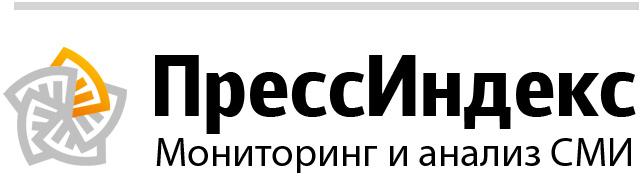 ОглавлениеГУ МЧС России по Республике ТатарстанВ отчете 27 сообщений из них 0 тем и 7 перепечатокСтатистикаНовости вне сюжетовПожар в г. Казаньдата: 25 февраля в 03:06
количество перепечаток: 1
источник: ГУ МЧС России по Республике ТатарстанПожар в г. Казань24 февраля 2014 г . в 16:45 поступило сообщение о горении частного дома, расположенного по адресу: г. Казань, Оренбургский тракт, СНТ «Ромашка». Площадь пожара 50 квадратных метров. Предварительная причина: нарушение правил технической эксплуатации электрооборудования. Пострадавший, погибших нет. К ликвидации последствий происшествия привлекались: 48 человек, 13 единиц техники, в том числе от МЧС России 41 человек, 10 единиц техники. Фото с места происшествия."Телефон доверия" ПРЦ МЧС России 8-800-100-11-20"Телефон доверия" ГУ МЧС России по РТ 8 (843) 292-64-09Пожар в г. Казаньдата: 25 февраля в 02:53
источник: ГУ МЧС России по Республике ТатарстанПожар в г. Казань24 февраля 2014 г . в 19:53 поступило сообщение о горении садового дома, расположенного по адресу: г.Казань, пос.Нокса, СНТ «Ноксинское». Площадь пожара 36 квадратных метров. Предварительная причина: нарушение правил эксплуатации бытового газового устройства. Пострадавший, погибших нет. К ликвидации последствий происшествия привлекались: 30 человек, 9 единиц техники, в том числе от МЧС России 21 человек, 5 единиц техники. Фото с места происшествия."Телефон доверия" ПРЦ МЧС России 8-800-100-11-20"Телефон доверия" ГУ МЧС России по РТ 8 (843) 292-64-09Пожар в г. Зеленодольскдата: 25 февраля в 02:43
источник: ГУ МЧС России по Республике ТатарстанПожар в г. Зеленодольск24 февраля 2014 г . в 20:19 поступило сообщение о горении частного дома, расположенного по адресу: г. Зеленодольск, ул.Зеленая. Площадь пожара 237 квадратных метров. Предварительная причина: несоблюдение правил пожарной безопасности при эксплуатации печи. Пострадавший, погибших нет. К ликвидации последствий происшествия привлекались: 35 человек, 13 единиц техники, в том числе от МЧС России 24 человека, 9 единиц техники. Фото с места происшествия."Телефон доверия" ПРЦ МЧС России 8-800-100-11-20"Телефон доверия" ГУ МЧС России по РТ 8 (843) 292-64-09Пожар в Буинском МРдата: 25 февраля в 00:24
источник: ГУ МЧС России по Республике ТатарстанПожар в Буинском МР
24 февраля 2014 г . в 20:37 поступило сообщение о горении частного дома, расположенного по адресу: Буинский район, с.Русские Кощаки, ул.Садовая. Площадь пожара 48 квадратных метров. Предварительная причина: несоблюдение правил пожарной безопасности при эксплуатации печи. Пострадавший, погибших нет. К ликвидации последствий происшествия привлекались: 26 человек, 11 единиц техники, в том числе от МЧС России 15 человек, 7 единиц техники. Фото с места происшествия."Телефон доверия" ПРЦ МЧС России 8-800-100-11-20"Телефон доверия" ГУ МЧС России по РТ 8 (843) 292-64-09Пожар в Зеленодольском МРдата: 25 февраля в 00:24
источник: ГУ МЧС России по Республике ТатарстанПожар в Зеленодольском МР
24 февраля 2014 г . в 20:17 поступило сообщение о горении частного дома, расположенного по адресу: Зеленодольский район, д.Белобезводная, ул.Солнечная. Площадь пожара 50 квадратных метров. Предварительная причина: короткое замыкание электропроводки. Пострадавший, погибших нет. К ликвидации последствий происшествия привлекались: 24 человека, 8 единиц техники, в том числе от МЧС России 16 человек, 5 единиц техники. Фото с места происшествия."Телефон доверия" ПРЦ МЧС России 8-800-100-11-20"Телефон доверия" ГУ МЧС России по РТ 8 (843) 292-64-09Пожар в Кукморском МРдата: 25 февраля в 00:11
источник: ГУ МЧС России по Республике ТатарстанПожар в Кукморском МР
24 февраля 2014 г . в 18:22 поступило сообщение о горении частного дома, расположенного по адресу: Кукморский район, д.Челны, ул.Закирова. Площадь пожара 143 квадратных метров. Предварительная причина: нарушение правил монтажа электрооборудования. Пострадавший, погибших нет. К ликвидации последствий происшествия привлекались: 13 человек, 8 единиц техники, в том числе от МЧС России 12 человек, 7 единиц техники. Фото с места происшествия."Телефон доверия" ПРЦ МЧС России 8-800-100-11-20"Телефон доверия" ГУ МЧС России по РТ 8 (843) 292-64-09ДТП в г. Набережные Челныдата: 25 февраля в 00:11
источник: ГУ МЧС России по Республике ТатарстанДТП в г. Набережные Челны24 февраля 2014 г . в 23:14 произошло ДТП в г. Набережные Челны, пос. ЗЯБ. Горение двигателя автомобиля. Данные о причинах ДТП и количестве пострадавших уточняются. К ликвидации последствий происшествия привлекались: 7 человек, 3 единицы техники, в том числе от МЧС России 5 человек, 2 единицы техники. Фото с места происшествия.«Телефон доверия» ПРЦ МЧС России 8-800-100-11-20«Телефон доверия» ГУ МЧС России по РТ 8 (843) 292-64-09Оперативная работа пожарных добровольцев республикидата: 24 февраля в 16:53
количество перепечаток: 3
источник: ГУ МЧС России по Республике ТатарстанС начала года пожарные добровольцы республики выезжали на тушение пожаров вместе с огнеборцами 133 раза, в том числе самостоятельно ликвидировали 12 возгораний.Так, 22 февраля 2014 года в Зеленодольском районе в п. Большие Ключи на территории ООО Агроферма «Залесный» пожарные добровольцы ДПО «Большие Ключи» тушили домик охранника. Загорелось строение из-за короткого замыкания электропроводки. Работники ДПО на пожарной автоцистерне прибыли на место уже через 3 минуты. Происходило открытое горение строения охраны на площади 15 м 2 . Волонтеры подали на тушение пожара один ствол. Добровольцы потушили данное возгорание самостоятельно и спасли от огня стоящее рядом со сторожкой административное здание. Площадь пожара составила 15 кв.м. Сам охранник от дыма и огня не пострадал.23 февраля рано утром в Заинском районе в н.п. Поручиково волонтеры боролись с огнем в торговом помещении с продуктовым и хозяйственным товаром индивидуального предпринимателя.Диспетчер ПЧ-88 ФГКУ «16 ОФПС по Республике Татарстан» согласно «Расписанию выезда» направила к месту вызова силы и средства по вызову №1. Первыми на место вызова прибыло ДПО «Поручиково» на тракторе МТЗ с прицепной емкостью. Также к месту пожара были направлены аварийные бригады службы районных электросетей, РЭГС, опергруппа ОВД Заинского муниципального района.На момент прибытия в 06 часов 02 минуты к месту пожара отделения ДПО «Поручиково» на тракторе МТЗ с прицепной емкостью в составе 1-го человека происходило горение внутри торгового помещения на площади 12 кв.м., существовала угроза распространения пожара по всему зданию.В 06 часов 03 минуты на тушение пожара через оконный проем волонтеры подали один ствол.В 06 часов 04 минуты к месту пожара прибыл дежурный караул ПЧ-88 ФГКУ «16 ОФПС по РТ» в составе 2-х отделений на АЦ-40 (130) и АЦ-8-40 (Камаз) и 8 человек личного состава. К прибытию пожарных подразделений из оконного и дверного проемов магазина шел дым, происходило горение внутри магазина на площади 12 м.кв. Пожарные провели разведку здания, в магазине никого не оказалось. В 06 часов 11 минут было ликвидировано открытое горение.В результате пожара в магазине сгорела мебель, торговое оборудование, а также частично товар. Площадь пожара составила 12 кв.м. Условием, способствующим быстрому развитию пожара, является позднее сообщение о пожаре. Предварительна причина пожара – поджог. Предварительная сумма спасенного имущества – 500000 рублей.Жертв и пострадавших в результате пожара нет, ущерб соседним зданиям и сооружениям не причинен.А в Бугульминском районе в деревне Райлан пожарные добровольцы тушили частную баню, которая загорелась нарушения правил пожарной безопасности при эксплуатации печного оборудования. О пожаре на «01» сообщила хозяйка дома. Первыми в схватку согнем вступили добровольцы. До приезда основных подразделений ДПО «Татарская Дымская» защищало от огня соседние строения, расположенные в 10 метрах от пожара. Подвоз воды не осуществлялся, хватило имеющихся автоцистерн. В результате пожара огнем уничтожена кровля бани и частично изнутри помещение на площади 15 кв.м.ДТП в Атнинском МРдата: 24 февраля в 15:52
источник: ГУ МЧС России по Республике ТатарстанДТП в Атнинском МР
24 февраля 2014 г . в 15:30 произошло ДТП в Атнинском районе на 17 километре автодороги Ключи - Атня. Столкновение двух автомобилей. Данные о причинах ДТП и количестве пострадавших уточняются. К ликвидации последствий происшествия привлекались: 7 человек, 3 единицы техники, в том числе от МЧС России 5 человек, 2 единицы техники. Фото с места происшествия.«Телефон доверия» ПРЦ МЧС России 8-800-100-11-20«Телефон доверия» ГУ МЧС России по РТ 8 (843) 292-64-09ДТП в г. Елабугадата: 24 февраля в 15:52
источник: ГУ МЧС России по Республике ТатарстанДТП в г. Елабуга
24 февраля 2014 г . в 16:20 произошло ДТП в Елабужском районе на 1005 километре трассы М-7. Столкновение трех автомобилей. Данные о причинах ДТП и количестве пострадавших уточняются. К ликвидации последствий происшествия привлекались: 9 человек, 3 единицы техники, в том числе от МЧС России 4 человека, 1 единица техники. Фото с места происшествия.«Телефон доверия» ПРЦ МЧС России 8-800-100-11-20«Телефон доверия» ГУ МЧС России по РТ 8 (843) 292-64-09Пожар в Зеленодольском МРдата: 24 февраля в 15:45
источник: ГУ МЧС России по Республике ТатарстанПожар в Зеленодольском МР
25 февраля 2014 г . в 11:19 поступило сообщение о горении автомобиля, расположенного по адресу: Зеленодольский район, ул.Садовая. Площадь пожара 5 квадратных метров. Предварительная причина: неисправность механизма и узлов технического средства. Пострадавший, погибших нет. К ликвидации последствий происшествия привлекались: 13 человек, 4 единицы техники, в том числе от МЧС России 10 человек, 2 единицы техники. Фото с места происшествия."Телефон доверия" ПРЦ МЧС России 8-800-100-11-20"Телефон доверия" ГУ МЧС России по РТ 8 (843) 292-64-09Пожар в г. Бугульмадата: 24 февраля в 15:39
источник: ГУ МЧС России по Республике ТатарстанПожар в г. Бугульма25 февраля 2014 г . в 09:32 поступило сообщение о горении частного дома, расположенного по адресу: г. Бугульма, ул.Урицкого. Площадь пожара 100 квадратных метров. Предварительная причина: нарушение правил монтажа электрооборудования. Данные о количестве пострадавших уточняются. К ликвидации последствий происшествия привлекались: 19 человек, 7 единиц техники, в том числе от МЧС России 10 человек, 3 единицы техники. Фото с места происшествия."Телефон доверия" ПРЦ МЧС России 8-800-100-11-20"Телефон доверия" ГУ МЧС России по РТ 8 (843) 292-64-09Казанские пожарные стали лучшими в проведении аварийно-спасательных работ при ликвидации ДТПдата: 24 февраля в 12:09
количество перепечаток: 1
источник: ГУ МЧС России по Республике ТатарстанВ Нижнекамске на территории физкультурно-оздоровительного комплекса «Батыр» прошел заключительный этап республиканских соревнований на звание «Лучшая команда Главного управления МЧС России по Республике Татарстан по проведению аварийно-спасательных работ при ликвидации чрезвычайных ситуаций на автомобильном транспорте в 2014 году». В соревнованиях принимали участие 9 лучших команд подразделений республики.Торжественное открытие республиканских соревнований проводили начальник Управления организации пожаротушения и проведения аварийно-спасательных работ Главного управления МЧС России по Республике Татарстан полковник внутренней службы Чанышев К.М., заместитель руководителя Исполнительного комитета Нижнекамского муниципального района Хамидуллин М.А., начальник Нижнекамского гарнизона пожарной охраны полковник внутренней службы Кашихин Е.В.Программа проведения соревнований состояла из теоретической и практической частей. Перед практической отработкой ликвидации последствий ДТП судейская комиссия проверила теоретическую подкованность каждого участника команд. Теоретическая часть включала в себя проверку знаний по предметам: тактическая подготовка, техническая подготовка, охрана труда и оказание первой медицинской помощи. По полученным баллам в первой части соревнований лучшими стали пожарные ОФПС-7 по РТ.Перед началом практических соревнований с показательным выступлением выступили спасатели регионального поисково-спасательного отряда №6 г. Набережные Челны и продемонстрировали все действия, которые предстоит выполнить командам участницам.После чего команды вышли на старт. С остав команды – 4 человека (в том числе 1 водитель) из числа пожарных и спасателей, аттестованных на право проведения аварийно-спасательных работ при ДТП. На практике оценивались навыки участников команд по проведению аварийно-спасательных работ при ликвидации чрезвычайных ситуаций на автомобильном транспорте. Во время практического упражнения участники огораживают место ликвидации последствий ДТП четырьмя конусами, устанавливают тормозные «башмаки» под колеса для предотвращения движения и «пирамиды» под пороги для предотвращения раскачивания автомобиля, затем через воздухозаборное отверстие в капоте при помощи троса открывают капот автомобиля и обесточивают внутреннюю бортовую электросеть автомобиля путем отсоединения клемм. После чего, разрушая заднее остекление автомобиля при помощи ручного аварийно-спасательного инструмента (КРАСИ, ИРАС), проникают через заднее стекло внутрь автомобиля и накрывают пострадавших покрывалами, чтобы защитить их от осколков. Далее разрушают переднее остекление автомобиля, установив защитные «лепестки», разрушают боковые остекления передних дверей автомобиля. Затем пожарные разблокируют закрытые двери автомобиля (передние и задние) путем поднятия кнопок блокирования дверей, демонтируют крышу автомобиля в местах, отмеченных красной краской (не повреждая двери) и оказывают первую помощь пострадавшим непосредственно в машине (накладывают шейный воротник на манекен, сидящий на переднем пассажирском сидении, шину на левую руку – на второй манекен, сидящий на месте водителя). Извлекают одного пострадавшего (манекен на месте пассажира) из машины, укладывают его на носилки и накладывают пострадавшему шину на правую нижнюю конечность (закрытый перелом голени ноги), и передают его (условно) медикам, также извлекают второго пострадавшего из машины, перекладывают на носилки и доставляют его к машине скорой помощи тем самым заканчивая свой этап на финише. По количеству набранных баллов на данном этапе первыми стали хозяева соревнований – пожарные ОФПС-16 по РТ.В итоге п о общекомандным результатам соревнований 1 место заняла казанская команда ПЧ-2 ФГКУ «7 отряд ФПС по РТ» с результатом 4 мин.16 сек.00. Вторыми финишировали пожарные ПЧ-53 ФГКУ «8 отряд ФПС по РТ» из Зеленодольска. И 3-место досталось команде ПЧ-27 ФКУ «2 отряд ФПС по РТ (договорной)» из Альметьевска.Призерам соревнований вручены дипломы, команде-победительнице - кубок, а всем участникам соревнований были вручены памятные вымпела.Пресс-служба ФГКУ «16 отряд ФПС по РТ»Пожар в Тукаевском МРдата: 24 февраля в 10:03
источник: ГУ МЧС России по Республике ТатарстанПожар в Тукаевском МР
24 февраля 2014 г . в 01:57 поступило сообщение о горении частного дома, расположенного по адресу: Тукаевский район, д.Ильбухтино, ул.Центральная. Площадь пожара 60 квадратных метров. Предварительная причина: нарушение правил эксплуатации электропроводки. Пострадавших, погибших нет. К ликвидации последствий происшествия привлекались: 29 человек, 10 единиц техники, в том числе от МЧС России 23 человека, 7 единиц техники. Фото с места происшествия. Фото с места происшествия."Телефон доверия" ПРЦ МЧС России 8-800-100-11-20"Телефон доверия" ГУ МЧС России по РТ 8 (843) 292-64-09Характерные происшествия за минувшие суткидата: 24 февраля в 09:47
источник: ГУ МЧС России по Республике ТатарстанПроисшествия за 23 февраля:Пожарные подразделения ГПС Главного управления МЧС России по РТ выезжали по тревоге 45 раз, на тушение мусора – 7 раз. Пожарные республики ликвидировали - 6 пожаров, из них в жилом секторе - 3 пожара. Причинами пожаров стали: НППБ при эксплуатации бытовых электроприборов -1 пожар, неосторожное обращение с огнем -1 пожар, нарушение правил эксплуатации печи-1 пожар, нарушение правил техники эксплуатации электропроводки -2 пожара, поджог-1 пожар .Выезды подразделений пожарной охраны на проведение аварийно-спасательных работ при ликвидации последствий ДТП - 9 раз, спасены – 8 человек.Выезды подразделений ДПО на тушение пожаров – 4 пожара.Дежурные смены зональных поисково-спасательных отрядов ПСС РТ при МЧС РТ выезжали по тревоге – 8 раз, из них: на разблокировку - 1 раз, на проведение профилактических бесед с рыбаками -2 раза, на обеспечении безопасности мероприятия – 3 раза, на прочее – 2 раза.Пожар23.02.2014 г. 23.54 г. Казань, ул. Лукина, дом № 15.Пожар произошел в торговом павильоне «Шаурма-гриль» размерами в плане 3,5 х 2,5 м. На момент прибытия дежурного караула ПЧ-5 ОФПС-7 по РТ сложилась следующая обстановка: из неплотностей обшивки киоска происходило выделение дыма, павильон был закрыт на навесной замок. Пожарные отключили электропитание киоска, чтобы проводка не искрила во время тушения водой. В нутри павильона происходило горение фанерной обшивки и электропроводов от масленого радиатора, подключенного к электросети павильона. Как выяснилось, масляный обогреватель оставил включенным повар киоска, который в 10 часов вечера ушел домой. Площадь горения составила 3 кв. метра. Людей в павильоне не обнаружено. В 00 часов 02 минуты ликвидировано открытое горение. В результате пожара обгорела внутренняя фанерная обшивка и имущество. Киоск внутри закоптился от продуктов горения. Площадь пожара составила 3 кв. м.В тушении пожара были задействованы две пожарные автоцистерны АЦ ПЧ- 5 ОФПС-7 по РТ и 10 человек личного состава.Предварительная причина пожара – нарушение правил пожарной безопасности при эксплуатации бытовых электроприборов.Главное управление МЧС России по РТ предупреждает:· не злоупотребляйте спиртными напитками, никогда не курите в постели!· не оставляйте детей без присмотра, научите их элементарным правилам пожарной безопасности;· никогда не пользуйтесь неи с правной электропроводкой, не перегружайте электросеть , с облюдайте осторожность при ис польз овании электрообогревател ей;· не оставляйте включенные электробытовые и газовые приборы без присмотра.Помните: пожар не возникает сам по себе. Его прич и на - людская халатность и беспечность в обращении с огнем. В состоянии алкогольного опьянения человек теряет контроль над собой и своими действиями, и тем более не может нести никакой ответственности за жизнь другого человека.Пожар в Лениногорском МРдата: 24 февраля в 09:45
источник: ГУ МЧС России по Республике ТатарстанПожар в Лениногорском МР
24 февраля 2014 г . в 06:10 поступило сообщение о горении частного сарая, расположенного по адресу: Лениногорский район, пос.Подлесный, ул.Энгельса. Площадь пожара 10 квадратных метров. Предварительная причина: неосторожное обращение с огнем неустановленных лиц. Пострадавших, погибших нет. К ликвидации последствий происшествия привлекались: 19 человек, 7 единиц техники, в том числе от МЧС России 12 человек, 3 единицы техники. Фото с места происшествия."Телефон доверия" ПРЦ МЧС России 8-800-100-11-20"Телефон доверия" ГУ МЧС России по РТ 8 (843) 292-64-09Пожар в Мензелинском МРдата: 24 февраля в 09:45
источник: ГУ МЧС России по Республике ТатарстанПожар в Мензелинском МР
24 февраля 2014 г . в 01:10 поступило сообщение о загорании, расположенном по адресу: Мензелинский район, совхоз им.Воровского. Площадь пожара 6 квадратных метров. Предварительная причина: нарушение правил эксплуатации печи. Пострадавших, погибших нет. К ликвидации последствий происшествия привлекались: 15 человек, 6 единиц техники, в том числе от МЧС России 9 человек, 3 единицы техники. Фото с места происшествия."Телефон доверия" ПРЦ МЧС России 8-800-100-11-20"Телефон доверия" ГУ МЧС России по РТ 8 (843) 292-64-09Пожар в г. Казаньдата: 24 февраля в 09:19
источник: ГУ МЧС России по Республике ТатарстанПожар в г. Казань23 февраля 2014 г . в 23:54 поступило сообщение о возгорании, расположенном по адресу: г. Казань, ул. Лукина. Площадь пожара 3 квадратных метров. Предварительная причина: нарушение правил пожарной безопасности при эксплуатации электроприборов. Пострадавший, погибших нет. К ликвидации последствий происшествия привлекались: 13 человек, 4 единицы техники, в том числе от МЧС России 12 человек, 3 единицы техники. Фото с места происшествия."Телефон доверия" ПРЦ МЧС России 8-800-100-11-20"Телефон доверия" ГУ МЧС России по РТ 8 (843) 292-64-09Главное управление МЧС России по РТ информирует о возможности поступления в ВУЗы МЧС России на бюджетные места в 2014 году.дата: 24 февраля в 08:51
количество перепечаток: 2
источник: ГУ МЧС России по Республике ТатарстанПо окончании высшего учебного заведения Государственной противопожарной службы МЧС России присваивается специальное звание «лейтенант внутренней службы» и гарантируется обязательное трудоустройство в подразделения Федеральной противопожарной службы. Академия гражданской защиты МЧС России ведёт подготовку военнослужащих - специалистов в области защиты населения и территорий от чрезвычайных ситуаций природного и техногенного характера, надзора в области гражданской обороны и пожарной безопасности с присвоением воинского звания «лейтенант» и обязательным трудоустройством.При поступлении на очную форму обучения необходимо представлять результаты ЕГЭ по общеобразовательным предметам – русский язык, математика, физика. В учебном заведении сдаются письменный экзамен по математике и физическая подготовка по следующим нормативам: бег 100 метров, подтягивание на перекладине, кросс 3000 метров.По всем организационным вопросам поступления следует обращаться до 1 марта в кадровые службы подразделений Федеральной противопожарной службы МЧС России для получения направления на медицинскую комиссию по определению годности к поступлению в учебное заведение и оформления документов в личное дело.Телефоны отдела кадров Отряда Федеральной противопожарной службы №7 по РТ: (843) 293-87-55, 293-87-20.Академия Государственной противопожарной службы МЧС России:
129366, г. Москва, ул. Бориса Галушкина, д. 4
т. 8 (495) – 617-27-52 (отдел кадров)
т. 8 (495) – 617-26-45 (учебный отдел)
Сайт в Интернете: http://academygps.ru
Санкт-Петербургский университет Государственной противопожарной службы МЧС России:
196105, г. Санкт-Петербург, Московский проспект, д. 149
т. 8 (812) – 388-87-20 (отдел кадров)
т. 8 (812) – 369-69-18 (приёмная комиссия)
Сайт в Интернете: http://igps.ru
Уральский институт Государственной противопожарной службы МЧС России:
620062, г. Екатеринбург, ул. Мира, д. 22
т. 8 (343) – 360-80-12 (отдел кадров)
т. 8 (343) – 360-80-13 (учебный отдел)
Сайт в Интернете: http://uigps.ru
Ивановский институт Государственной противопожарной службы МЧС России:
153040, г. Иваново, пр. Строителей, д. 33
т. 8 (4932) – 56-16-54 (отдел кадров)
т. 8 (4932) – 56-13-02 (учебный отдел)
Сайт в Интернете: http://edufire37.ru
Воронежский институт Государственной противопожарной службы МЧС России:
394052, г. Воронеж, ул. Краснознаменная, д. 231
т. 8 (4732) – 42-12-60 (отдел кадров)
т. 8 (4732) – 36-06-61 (учебный отдел)
Сайт в Интернете: http://вигпс.рфСрок обучения: - специалитет - 5 лет, - бакалавриат - 4 года. Во время обучения курсанты полностью находятся на государственном обеспечении (проживание, питание, обмундирование). Всем обучающимся выплачивается денежное довольствие.По окончании учебного заведения присваивается специальное звание «лейтенант внутренней службы» и гарантируется обязательное трудоустройство. На время обучения и службы после окончания на законных основаниях действует отсрочка от службы в Вооруженных Силах Российской Федерации.Кроме того, подготовку военнослужащих - специалистов в области защиты населения и территорий от чрезвычайных ситуаций природного и техногенного характера, надзора в области гражданской обороны и пожарной безопасности осуществляет Академия гражданской защиты МЧС России:141435, Московская область, г.о. Химки, мкр. Новогорскт. 8 (498) 699-04-07,т. 8 (498) 699-07-65,т. 8 (498) 699-06-81 (приемная комиссия)Сайт в Интернете: http://amchs.ruСрок обучения:- специалитет - 5 лет,- бакалавриат - 4 года.Во время обучения курсанты полностью находятся на государственном обеспечении (проживание, питание, обмундирование). Всем обучающимся выплачивается денежное довольствие. По окончании учебного заведения присваивается воинское звание «лейтенант» и гарантируется обязательное трудоустройство.По всем организационным вопросам поступления следует обращаться в подразделения Главного управления МЧС России по РТ и военные комиссариаты по месту жительства для получения направления на медицинскую комиссию по определению годности к поступлению в учебное заведение и оформления документов в личное дело.ДТП в г. Набережные Челныдата: 24 февраля в 00:08
источник: ГУ МЧС России по Республике ТатарстанДТП в г. Набережные Челны . 23 февраля 2014 г. в 23:25 в г. Набережные Челны, пос. ЗЯБ произошло возгорание моторного отсека легкового автомобиля. Данные о причинах ДТП и количестве пострадавших уточняются. К ликвидации последствий происшествия привлекались: 8 человек, 3 единицы техники, в том числе от МЧС России 4 человека, 1 единица техники.
«Телефон доверия» ПРЦ МЧС России 8-800-100-11-20
«Телефон доверия» ГУ МЧС России по РТ 8 (843) 292-64-09
Фото из архива.ГУ МЧС России по Республике Татарстан (Региональные СМИ)В отчете 43 сообщения из них 0 тем и 20 перепечатокСтатистикаНовости вне сюжетовОпередив коллег и соперниковдата: 24 февраля в 21:28
источник: БезФормата.RuФото: trt-tv.ru
На «деловом понедельнике» сегодня поздравили сотрудников казанского подразделения МЧС. Они выиграли на двух соревнованиях в Анапе. И кубков взяли два – взрослый и студенческий, опередив коллег, и, одновременно, соперников из сорока регионов. Поэтому не исключено что следующие состязания осенью проведут в нашей столице.
Источник: ГТРК ТатарстанИльсур Метшин встретился с казанцами, задействованными в организации Олимпиадыдата: 24 февраля в 19:18
источник: kazan2013.ruМэр Казани Ильсур Метшин, находящийся в эти дни с рабочим визитом в Сочи в составе делегации Татарстана, лично пожелал успехов казанцам, занятым в организации XXII зимней Олимпиады. Встреча Ильсура Метшина с представителями Казани состоялась в Олимпийском парке, где организована выставка регионов.Во встрече приняли участие министр здравоохранения РТ Адель Вафин, генеральный директор АНО "Исполнительная дирекция "Казань 2013" Азат Кадыров, заместитель генерального директора - руководитель Аппарата Дирекции Лариса Сулима, представители команды волонтеров, медиков и других специалистов, приехавших из Казани, чтобы внести свой вклад в успешное проведение Олимпиады. Артисты, задействованные в церемонии открытия Олимпийских игр, также были приглашены на встречу с мэром Казани.Общение проходило в неформальной обстановке. Ильсур Метшин поинтересовался, какие эмоции у ребят оставила вчерашняя церемония открытия, а также спросил, устраивает ли их питание, транспортное обслуживание и работа других олимпийских служб. Казанские специалисты отметили, что Олимпиада организована на высочайшем уровне, а также рассказали, как им помогает опыт, приобретенный на Универсиаде.Напомним, Татарстан в команде организаторов Олимпиады представляют 2,5 тысячи человек, основная часть которых – казанцы. Так, непосредственно в Оргкомитете «Сочи-2014» занято порядка 300 сотрудников дирекции Универсиады, многие из них занимают ключевые позиции. Из Казани в Сочи отправились также 327 волонтеров, основными направлениями работы которых станут церемонии и технологии. Также по запросу оргкомитета «Сочи-2014» в Казани прошел отбор малых групп по дополнительным функциям волонтеров – атташе Национального Олимпийского комитета, спортивная программа и медицина.Как было отмечено в ходе встречи, к медицинскому обеспечению Игр привлечены работники здравоохранения только трех регионов страны. Помимо 220 медиков из Татарстана, за это важное направление отвечают представители Краснодарского края и Москвы. В Олимпийскую столицу из Казани прибыли также 400 сотрудников МЧС, 700 полицейских и 900 сотрудников транспортного обеспечения.Встреча прошла на территории экспозиции регионов России в Олимпийском парке. Татарстан является базовым субъектом ПФО, ответственным за организацию выставки от всего округа. Экспозиция Поволжья, развернутая на территории в 560 кв. метров, представляет собой целостное культурное пространство, в котором органично представлены все 14 входящих в округ областей и республик. Внимание посетителей приковывает самый большой на выставке видеоэкран, который воспроизводит промо-ролики субъектов ПФО, сообщается на Официальном портале мэрии Казани kzn.ru.Зимняя Олимпиада в Сочи официально стартовала вечером 7 февраля. Яркая церемония открытия прошла на стадионе «Фишт». В сочинской Олимпиаде примут участие сильнейшие спортсмены более чем 80 стран мира, которые разыграют 98 комплектов наград. Еще 64 комплекта наград будут разыграны в рамках XI Паралимпийских игр, которые пройдут в Сочи с 7 по 16 марта.Департамент Медиа АНО «Исполнительная дирекция «Казань 2013»Казанцы в числе лидеровдата: 24 февраля в 19:17
источник: БезФормата.RuФото: trt-tv.ru
Казанцы в числе лидеров. На традиционном «деловом понедельнике» сегодня стало известно о сразу двух победах на российских соревнованиях. Первый кубок – столичные сотрудники МЧС доказали, что самые сильные и смелые, да и по многим показателям работа казанского отделения гораздо лучше, чем в других регионах. Второй приз – студенческий. Состязались в Анапе команды из 40 регионов. Победителями спортивного форума стали студенты и аспиранты столицы. Они опередили соперников во всех турнирах. Поэтому на проведение очередного марафона может претендовать Казань. Возможно, уже этой осенью столица снова проведёт масштабные соревнования.
Источник: ГТРК ТатарстанОперативная работа пожарных добровольцев республикидата: 24 февраля в 18:54
количество перепечаток: 1
источник: БезФормата.RuС начала года пожарные добровольцы республики выезжали на тушение пожаров вместе с огнеборцами 133 раза, в том числе самостоятельно ликвидировали 12 возгораний.Так, 22 февраля 2014 года в Зеленодольском районе в п. Большие Ключи на территории ООО Агроферма « Залесный » пожарные добровольцы ДПО « Большие Ключи » тушили домик охранника. Загорелось строение из-за короткого замыкания электропроводки. Работники ДПО на пожарной автоцистерне прибыли на место уже через 3 минуты. Происходило открытое горение строения охраны на площади 15 м2. Волонтеры подали на тушение пожара один ствол. Добровольцы потушили данное возгорание самостоятельно и спасли от огня стоящее рядом со сторожкой административное здание. Площадь пожара составила 15 кв.м. Сам охранник от дыма и огня не пострадал.23 февраля рано утром в Заинском районе в н.п. Поручиково волонтеры боролись с огнем в торговом помещении с продуктовым и хозяйственным товаром индивидуального предпринимателя.Диспетчер ПЧ-88 ФГКУ « 16 ОФПС по Республике Татарстан » согласно « Расписанию выезда » направила к месту вызова силы и средства по вызову №1. Первыми на место вызова прибыло ДПО « Поручиково » на тракторе МТЗ с прицепной емкостью. Также к месту пожара были направлены аварийные бригады службы районных электросетей, РЭГС, опергруппа ОВД Заинского муниципального района.На момент прибытия в 06 часов 02 минуты к месту пожара отделения ДПО « Поручиково » на тракторе МТЗ с прицепной емкостью в составе 1-го человека происходило горение внутри торгового помещения на площади 12 кв.м., существовала угроза распространения пожара по всему зданию.В 06 часов 03 минуты на тушение пожара через оконный проем волонтеры подали один ствол.В 06 часов 04 минуты к месту пожара прибыл дежурный караул ПЧ-88 ФГКУ « 16 ОФПС по РТ » в составе 2-х отделений на АЦ-40 (130) и АЦ-8-40 (Камаз) и 8 человек личного состава. К прибытию пожарных подразделений из оконного и дверного проемов магазина шел дым, происходило горение внутри магазина на площади 12 м.кв. Пожарные провели разведку здания, в магазине никого не оказалось. В 06 часов 11 минут было ликвидировано открытое горение.В результате пожара в магазине сгорела мебель, торговое оборудование, а также частично товар. Площадь пожара составила 12 кв.м. Условием, способствующим быстрому развитию пожара, является позднее сообщение о пожаре. Предварительна причина пожара – поджог. Предварительная сумма спасенного имущества – 500000 рублей.Жертв и пострадавших в результате пожара нет, ущерб соседним зданиям и сооружениям не причинен.А в Бугульминском районе в деревне Райлан пожарные добровольцы тушили частную баню, которая загорелась нарушения правил пожарной безопасности при эксплуатации печного оборудования. О пожаре на « 01 » сообщила хозяйка дома. Первыми в схватку согнем вступили добровольцы. До приезда основных подразделений ДПО « Татарская Дымская » защищало от огня соседние строения, расположенные в 10 метрах от пожара. Подвоз воды не осуществлялся, хватило имеющихся автоцистерн. В результате пожара огнем уничтожена кровля бани и частично изнутри помещение на площади 15 кв.м.
Источник: МЧС РТОперативная работа пожарных добровольцев республикидата: 24 февраля в 18:54
количество перепечаток: 1
источник: БезФормата.RuФото: www.16.mchs.gov.ru
С начала года пожарные добровольцы республики выезжали на тушение пожаров вместе с огнеборцами 133 раза, в том числе самостоятельно ликвидировали 12 возгораний.Так, 22 февраля 2014 года в Зеленодольском районе в п. Большие Ключи на территории ООО Агроферма « Залесный » пожарные добровольцы ДПО « Большие Ключи » тушили домик охранника. Загорелось строение из-за короткого замыкания электропроводки. Работники ДПО на пожарной автоцистерне прибыли на место уже через 3 минуты. Происходило открытое горение строения охраны на площади 15 м 2 . Волонтеры подали на тушение пожара один ствол. Добровольцы потушили данное возгорание самостоятельно и спасли от огня стоящее рядом со сторожкой административное здание. Площадь пожара составила 15 кв.м. Сам охранник от дыма и огня не пострадал.23 февраля рано утром в Заинском районе в н.п. Поручиково волонтеры боролись с огнем в торговом помещении с продуктовым и хозяйственным товаром индивидуального предпринимателя.Диспетчер ПЧ-88 ФГКУ « 16 ОФПС по Республике Татарстан » согласно « Расписанию выезда » направила к месту вызова силы и средства по вызову №1. Первыми на место вызова прибыло ДПО « Поручиково » на тракторе МТЗ с прицепной емкостью. Также к месту пожара были направлены аварийные бригады службы районных электросетей, РЭГС, опергруппа ОВД Заинского муниципального района.На момент прибытия в 06 часов 02 минуты к месту пожара отделения ДПО « Поручиково » на тракторе МТЗ с прицепной емкостью в составе 1-го человека происходило горение внутри торгового помещения на площади 12 кв.м., существовала угроза распространения пожара по всему зданию.В 06 часов 03 минуты на тушение пожара через оконный проем волонтеры подали один ствол.В 06 часов 04 минуты к месту пожара прибыл дежурный караул ПЧ-88 ФГКУ « 16 ОФПС по РТ » в составе 2-х отделений на АЦ-40 (130) и АЦ-8-40 (Камаз) и 8 человек личного состава. К прибытию пожарных подразделений из оконного и дверного проемов магазина шел дым, происходило горение внутри магазина на площади 12 м.кв. Пожарные провели разведку здания, в магазине никого не оказалось. В 06 часов 11 минут было ликвидировано открытое горение.В результате пожара в магазине сгорела мебель, торговое оборудование, а также частично товар. Площадь пожара составила 12 кв.м. Условием, способствующим быстрому развитию пожара, является позднее сообщение о пожаре. Предварительна причина пожара – поджог. Предварительная сумма спасенного имущества – 500000 рублей.Жертв и пострадавших в результате пожара нет, ущерб соседним зданиям и сооружениям не причинен.А в Бугульминском районе в деревне Райлан пожарные добровольцы тушили частную баню, которая загорелась нарушения правил пожарной безопасности при эксплуатации печного оборудования. О пожаре на « 01 » сообщила хозяйка дома. Первыми в схватку согнем вступили добровольцы. До приезда основных подразделений ДПО « Татарская Дымская » защищало от огня соседние строения, расположенные в 10 метрах от пожара. Подвоз воды не осуществлялся, хватило имеющихся автоцистерн. В результате пожара огнем уничтожена кровля бани и частично изнутри помещение на площади 15 кв.м.
Источник: МЧС РТБез диплома не начальник!дата: 24 февраля в 16:07
количество перепечаток: 1
источник: Городской порталОчередной «дипломный» скандал разгорелся в Татарстане. Прокуратура требует уволить начальника Елабужского сельхозуправления за несоответствие занимаемой должности. Выяснилось, что руководитель не имеет высшего образования.Как сообщила Интертат.ру старший помощник прокурора Елабужского района Алсу Салахутдинова , согласно законодательству на руководящие должности в органы государственной и муниципальной власти принимаются только лица с дипломом об окончании вуза и желательно - профильного. Но оказалось, что Нутфулла Гумаров, который возглавляет районное Управление сельского хозяйства и продовольствия РТ с 2011 года, не представил в кадровую службу Минсельхозпрода РТ диплом о высшем образовании. Хотя в анкете указал, что закончил Казанский институт сельского хозяйства (ныне - Казанский государственный аграрный университет) по специальности «агрономия» и получил квалификацию «ученый-агроном».- Вместо диплома в личном деле, которое хранится в кадровой службе министерства, имеется только никем не подписанная справка, что Гумаров якобы закончил вуз в 1989 году, - говорит Салахутдинова. - В ходе проверки мы дважды посылали запрос в вуз, и оба раза нам пришел ответ, что данный студент был отчислен с третьего курса института в апреле 1989 года. Однако сам Нутфулла Гумаров настаивает на том, что вуз он все-таки закончил, но диплом был утерян не по его вине.Напомним, что в Татарстане и ранее выявлялись факты предоставления ложных сведений о высшем образовании чиновниками. Так, в августе 2011 года прокурорская проверка установила, что Владимир Ключников - начальник отдела Управления по охране и использованию объектов животного мира РТ, а также Дмитрий Тараканов и Мусавир Зарифуллин - государственные инспекторы того же отдела - предъявили при устройстве на работу поддельные дипломы. В результате все трое, а также замначальника управления Александр Кадаш, принявший их на работу, были уволены.А проверка, проведенная транспортной прокуратурой Татарстана в подразделениях государственной инспекции по маломерным судам МЧС по РТ после крушения «Булгарии», обнаружила, что 40 из 45 действующих госинспекторов не имеют высшего образования в сфере водного транспорта. Правда, на этот раз никого не уволили, ссылаясь на нехватку кадров с профильными дипломами, но хотя бы обязали всех нарушителей срочно поступить в «водные» вузы.Так, может, и в сельском хозяйстве кадровый голод настолько силен, что даже руководящие должности доверить некому? Известно ведь, что выпускники того же аграрного университета, как, впрочем, и ветеринарного, на работу в село ехать не хотят.- Я вполне допускаю, что Гумаров имеет определенный опыт работы в сельском хозяйстве. Но я не думаю, что Татарстан испытывает настолько острый дефицит кадров в этой отрасли, что даже в управленческих структурах не хватает людей с высшим образованием, - не разделяет такую точку зрения старший помощник прокурора Салахутдинова. - По результатам проверки в адрес министра сельского хозяйства и продовольствия РТ направлено представление с требованием освободить начальника Елабужского районного сельхозуправления от занимаемой должности. Ответ пока не пришел.Кстати, прокуратура намерена выяснить, нет ли в «дипломном» скандале в Елабужском сельхозуправлении коррупционной подоплеки. Ведь одно дело, если кадровики Минсельхозпрода РТ просто недосмотрели. А если кто-то сознательно назначил Гумарова на руководящую должность в обход закона, зная, что у него нет высшего образования, это уже попахивает уголовной статьей - «злоупотребление должностными полномочиями».Любопытно, что в конце прошлого года уголовное дело по этой самой статье было возбуждено в отношении... самого Нутфуллы Гумарова. По версии следствия, с октября 2012 года по сентябрь 2013-го начальник райсельхозуправления незаконно включал себя в приказы о премировании сотрудников. В результате за год получил неплохую прибавку к жалованью - 104 тысячи рублей. Как сообщили Интертат.ру в прокуратуре Елабужского района, расследование этого уголовного дела продолжается.Казанские пожарные стали лучшими в проведении аварийно-спасательных работ при ликвидации ДТПдата: 24 февраля в 15:48
количество перепечаток: 1
источник: БезФормата.RuВ Нижнекамске на территории физкультурно-оздоровительного комплекса « Батыр » прошел заключительный этап республиканских соревнований на звание « Лучшая команда Главного управления МЧС России по Республике Татарстан по проведению аварийно-спасательных работ при ликвидации чрезвычайных ситуаций на автомобильном транспорте в 2014 году ». В соревнованиях принимали участие 9 лучших команд подразделений республики.Торжественное открытие республиканских соревнований проводили начальник Управления организации пожаротушения и проведения аварийно-спасательных работ Главного управления МЧС России по Республике Татарстан полковник внутренней службы Чанышев К.М., заместитель руководителя Исполнительного комитета Нижнекамского муниципального района Хамидуллин М.А., начальник Нижнекамского гарнизона пожарной охраны полковник внутренней службы Кашихин Е.В.Программа проведения соревнований состояла из теоретической и практической частей. Перед практической отработкой ликвидации последствий ДТП судейская комиссия проверила теоретическую подкованность каждого участника команд. Теоретическая часть включала в себя проверку знаний по предметам: тактическая подготовка, техническая подготовка, охрана труда и оказание первой медицинской помощи. По полученным баллам в первой части соревнований лучшими стали пожарные ОФПС-7 по РТ.Перед началом практических соревнований с показательным выступлением выступили спасатели регионального поисково-спасательного отряда №6 г. Набережные Челны и продемонстрировали все действия, которые предстоит выполнить командам участницам.После чего команды вышли на старт. Состав команды – 4 человека (в том числе 1 водитель) из числа пожарных и спасателей, аттестованных на право проведения аварийно-спасательных работ при ДТП. На практике оценивались навыки участников команд по проведению аварийно-спасательных работ при ликвидации чрезвычайных ситуаций на автомобильном транспорте. Во время практического упражнения участники огораживают место ликвидации последствий ДТП четырьмя конусами, устанавливают тормозные «башмаки» под колеса для предотвращения движения и «пирамиды» под пороги для предотвращения раскачивания автомобиля, затем через воздухозаборное отверстие в капоте при помощи троса открывают капот автомобиля и обесточивают внутреннюю бортовую электросеть автомобиля путем отсоединения клемм. После чего, разрушая заднее остекление автомобиля при помощи ручного аварийно-спасательного инструмента (КРАСИ, ИРАС), проникают через заднее стекло внутрь автомобиля и накрывают пострадавших покрывалами, чтобы защитить их от осколков. Далее разрушают переднее остекление автомобиля, установив защитные «лепестки», разрушают боковые остекления передних дверей автомобиля. Затем пожарные разблокируют закрытые двери автомобиля (передние и задние) путем поднятия кнопок блокирования дверей, демонтируют крышу автомобиля в местах, отмеченных красной краской (не повреждая двери) и оказывают первую помощь пострадавшим непосредственно в машине (накладывают шейный воротник на манекен, сидящий на переднем пассажирском сидении, шину на левую руку – на второй манекен, сидящий на месте водителя). Извлекают одного пострадавшего (манекен на месте пассажира) из машины, укладывают его на носилки и накладывают пострадавшему шину на правую нижнюю конечность (закрытый перелом голени ноги), и передают его (условно) медикам, также извлекают второго пострадавшего из машины, перекладывают на носилки и доставляют его к машине скорой помощи тем самым заканчивая свой этап на финише. По количеству набранных баллов на данном этапе первыми стали хозяева соревнований – пожарные ОФПС-16 по РТ.В итоге по общекомандным результатам соревнований 1 место заняла казанская команда ПЧ-2 ФГКУ « 7 отряд ФПС по РТ » с результатом 4 мин.16 сек.00. Вторыми финишировали пожарные ПЧ-53 ФГКУ « 8 отряд ФПС по РТ » из Зеленодольска. И 3-место досталось команде ПЧ-27 ФКУ « 2 отряд ФПС по РТ (договорной) » из Альметьевска.Призерам соревнований вручены дипломы, команде-победительнице - кубок, а всем участникам соревнований были вручены памятные вымпела.фоторепортаж: http://mchs.tatarstan.ru/rus/foto.htm/photoreport/597269.htmПресс-служба ФГКУ « 16 отряд ФПС по РТ »
Источник: ГУ МЧС России РТПожарные Казани - лучшие в Татарстане в проведении аварийно-спасательных работ при ликвидации ДТПдата: 24 февраля в 15:48
количество перепечаток: 1
источник: БезФормата.RuСоответствующее соревнование профессионального мастерства состоялось в Нижнекамске.(Казань, 24 февраля, « Татар-информ »). В Нижнекамске, на территории физкультурно-оздоровительного комплекса « Батыр », прошел заключительный этап республиканских соревнований на звание лучшей команды Главного управления МЧС России по РТ по проведению аварийно-спасательных работ при ликвидации чрезвычайных ситуаций на автомобильном транспорте в 2014 году. В соревнованиях принимали участие 9 лучших команд подразделений республики.Программа соревнований состояла из теоретической и практической частей. Перед практической отработкой ликвидации последствий ДТП судейская комиссия проверила теоретическую подкованность каждого участника команд. Спасателям предстояло показать свои знания по таким предметам, как тактическая и техническая подготовка, охрана труда и оказание первой медицинской помощи. По полученным оценкам в 1-й части соревнований лучшими стали пожарные ОФПС-7 по РТ.Перед началом практических соревнований с показательным выступлением выступили спасатели регионального поисково-спасательного отряда №6 Набережных Челнов. Челнинские спасатели продемонстрировали все действия, которые предстояло выполнить командам-участницам.Как сообщается на сайте ГУ МЧС России по Татарстану, в состав команд входило 4 человека (в том числе 1 водитель) из числа пожарных и спасателей, аттестованных на право проведения аварийно-спасательных работ при ДТП. На практике оценивались навыки участников команд по проведению аварийно-спасательных работ при ликвидации ЧС на автомобильном транспорте.Предполагалось, что во время практического упражнения участники должны огородить место ликвидации последствий ДТП 4 конусами, установить тормозные башмаки под колеса для предотвращения движения и «пирамиды» под пороги - для предотвращения раскачивания автомобиля.Затем через воздухозаборное отверстие в капоте при помощи троса им предстояло открыть капот автомобиля и обесточить внутреннюю бортовую электросеть автомобиля путем отсоединения клемм.После этогого, разрушая заднее остекление автомобиля при помощи ручного аварийно-спасательного инструмента (КРАСИ, ИРАС), конкурсанты должны были проникнуть через заднее стекло внутрь автомобиля и накрыть «пострадавших» покрывалами, чтобы защитить их от осколков.Далее спасатели должны были разрушить переднее остекление автомобиля, установив защитные «лепестки», разрушить боковое остекление передних дверей машины.Затем пожарные должны были разблокировать закрытые двери автомобиля (передние и задние) путем поднятия кнопок блокирования дверей, демонтировать крышу автомобиля в местах, отмеченных красной краской (не повреждая двери), и оказать первую помощь «пострадавшим» непосредственно в машине (наложить шейный воротник на манекен, на переднем пассажирском сиденье, шину на левую руку – на 2-й манекен, находившийся на месте водителя).После этого конкурсанты должны были один за другим извлечь из автомашины «пострадавших» и, оказав им необходимую первую помощь, передать их медикам.По количеству набранных баллов на данном этапе лучшими стали хозяева соревнований – пожарные ОФПС-16 по РТ.В итоге, по общекомандным результатам соревнований, I место заняла казанская команда ПЧ-2 ФГКУ « 7 отряд ФПС по РТ » с результатом 4 мин.16 с. 2-ми финишировали пожарные ПЧ-53 ФГКУ « 8 отряд ФПС по РТ » из Зеленодольска. И III место досталось команде ПЧ-27 ФКУ « 2 отряд ФПС по РТ (договорной) » из Альметьевска.***Рв
Источник: ИА Татар-информБез диплома не начальник!дата: 24 февраля в 15:43
источник: Intertat.ruОчередной «дипломный» скандал разгорелся в Татарстане. Прокуратура требует уволить начальника Елабужского сельхозуправления за несоответствие занимаемой должности. Выяснилось, что руководитель не имеет высшего образования. Как сообщила Интертат.ру старший помощник прокурора Елабужского района Алсу Салахутдинова, согласно законодательству, на руководящие должности в органы государственной и муниципальной власти принимаются только лица с диплом об окончании вуза и желательно - профильного. Но оказалось, что Нутфулла Гумаров, который возглавляет районное Управление сельского хозяйства и продовольствия РТ с 2011 года, не представил в кадровую службу Минсельхозпрода РТ диплом о высшем образовании. Хотя в анкете указал, что закончил Казанский институт сельского хозяйства (ныне - Казанский государственный аграрный университет) по специальности «агрономия» и получил квалификацию «ученый-агроном». - Вместо диплома в личном деле, которое хранится в кадровой службе министерства, имеется только никем не подписанная справка, что Гумаров якобы закончил вуз в 1989 году, - говорит Салахутдинова. - В ходе проверки мы дважды посылали запрос в вуз и оба раза нам пришел ответ, что данный студент был отчислен с третьего курса института в апреле 1989 года. Однако сам Нутфулла Гумаров настаивает на том, что вуз он все-таки закончил, но диплом был утерян не по его вине. Напомним, что в Татарстане и ранее выявлялись факты предоставления ложных сведений о высшем образовании чиновниками. Так, в августе 2011 прокурорская проверка установила, что Владимир Ключников - начальник отдела Управления по охране и использованию объектов животного мира РТ, а также Дмитрий Тараканов и Мусавир Зарифуллин - государственные инспекторы того же отдела предъявили при устройстве на работу поддельные дипломы. В результате все трое, а также замначальника Управления Александр Кадаш, принявший их на работу, были уволены. А проверка, проведенная транспортной прокуратурой Татарстана в подразделениях государственной инспекции по маломерным судам МЧС по РТ после крушения «Булгарии», обнаружила, что 40 из 45 действующих госинспекторов не имеют высшего образования в сфере водного транспорта. Правда, на этот раз никого не уволили, ссылаясь на нехватку кадров с профильными дипломами, но хотя бы обязали всех нарушителей срочно поступить в «водные» вузы. Так может и в сельском хозяйстве кадровый голод настолько силен, что даже руководящие должности доверить некому? Известно ведь, что выпускники того же аграрного университета, как впрочем, и ветеринарного на работу в село ехать не хотят. - Я вполне допускаю, что Гумаров имеет определенный опыт работы в сельском хозяйстве. Но я не думаю, что Татарстан испытывает настолько острый дефицит кадров в этой отрасли, что даже в управленческих структурах не хватает людей с высшем образованием, - не разделяет такую точку зрения старший помощник прокурора Салахутдинова. - По результатам проверки в адрес министра сельского хозяйства и продовольствия РТ направлено представление с требованием освободить начальника Елабужского районного сельхозуправления от занимаемой должности. Ответ пока не пришел. Кстати, прокуратура намерена выяснить, нет ли в «дипломном» скандале в Елабужском сельхозуправлении коррупционной подоплеки. Ведь одно дело, если кадровики Минсельхозпрода РТ просто недосмотрели. А если кто-то сознательно назначил Гумарова на руководящую должность в обход закона, зная, что у него нет высшего образования, это уже попахивает уголовной статьей - «злоупотребление должностными полномочиями». Любопытно, что в конце прошлого года уголовное дело по этой самой статье было возбуждено в отношении... самого Нутфуллы Гумарова. По версии следствия, с октября 2012 года по сентябрь 2013-го начальник райсельхозуправления незаконно включал себя в приказы о премировании сотрудников. В результате за год получил неплохую прибавку к жалованию - 104 тысячи рублей. Как сообщили Интертат.ру в прокуратуре Елабужского района, расследование этого уголовного дела продолжается.В Республике отмечается рост пожаровдата: 24 февраля в 15:37
количество перепечаток: 1
источник: БезФормата.RuГлавным управлением МЧС России по Республике Татарстан в соответствии с организационно-планирующими документами в 2014 году организованы и проводятся надзорно-профилактические мероприятия, направленные на стабилизацию обстановки с пожарами. Однако, несмотря на проводимый комплекс мероприятий, по состоянию на 10 февраля на территории республики произошел 391 пожар, что более чем на 6 процентов превышает аналогичные показатели прошлого года. На пожарах погибли 39 человек. Это больше, чем в прошлом году на 86 процентов. При этом в 22 муниципальных районах отмечается рост количества пожаров, основная доля которых - более 70 процентов - приходится на жилой фонд.
Наибольшее увеличение числа пожаров отмечается в Агрызском, Азнакаевском, Альметьевском, Апастовском, Арском, Высокогорском, Эгабужском, Мамадышском.и Ютазинском районах.
Информация Министерства по делам ГО и ЧС РТ
Оценить материал и/или оставить мнение
Источник: Альметьевский районПожарные Казани - лучшие в Татарстане в проведении аварийно-спасательных работ при ликвидации ДТПдата: 24 февраля в 15:28
источник: ТВ "Новый век"(www.tnv.ru/)В Нижнекамске, на территории физкультурно-оздоровительного комплекса «Батыр», прошел заключительный этап республиканских соревнований на звание лучшей команды Главного управления МЧС России по РТ по проведению аварийно-спасательных работ при ликвидации чрезвычайных ситуаций на автомобильном транспорте в 2014 году. В соревнованиях принимали участие 9 лучших команд подразделений республики.Программа соревнований состояла из теоретической и практической частей. Перед практической отработкой ликвидации последствий ДТП судейская комиссия проверила теоретическую подкованность каждого участника команд. Спасателям предстояло показать свои знания по таким предметам, как тактическая и техническая подготовка, охрана труда и оказание первой медицинской помощи. По полученным оценкам в 1-й части соревнований лучшими стали пожарные ОФПС-7 по РТ.Перед началом практических соревнований с показательным выступлением выступили спасатели регионального поисково-спасательного отряда №6 Набережных Челнов. Челнинские спасатели продемонстрировали все действия, которые предстояло выполнить командам-участницам.Как сообщается на сайте ГУ МЧС России по Татарстану, в состав команд входило 4 человека (в том числе 1 водитель) из числа пожарных и спасателей, аттестованных на право проведения аварийно-спасательных работ при ДТП. На практике оценивались навыки участников команд по проведению аварийно-спасательных работ при ликвидации ЧС на автомобильном транспорте.Предполагалось, что во время практического упражнения участники должны огородить место ликвидации последствий ДТП 4 конусами, установить тормозные башмаки под колеса для предотвращения движения и «пирамиды» под пороги - для предотвращения раскачивания автомобиля.Затем через воздухозаборное отверстие в капоте при помощи троса им предстояло открыть капот автомобиля и обесточить внутреннюю бортовую электросеть автомобиля путем отсоединения клемм.После этогого, разрушая заднее остекление автомобиля при помощи ручного аварийно-спасательного инструмента (КРАСИ, ИРАС), конкурсанты должны были проникнуть через заднее стекло внутрь автомобиля и накрыть «пострадавших» покрывалами, чтобы защитить их от осколков.Далее спасатели должны были разрушить переднее остекление автомобиля, установив защитные «лепестки», разрушить боковое остекление передних дверей машины.Затем пожарные должны были разблокировать закрытые двери автомобиля (передние и задние) путем поднятия кнопок блокирования дверей, демонтировать крышу автомобиля в местах, отмеченных красной краской (не повреждая двери), и оказать первую помощь «пострадавшим» непосредственно в машине (наложить шейный воротник на манекен, на переднем пассажирском сиденье, шину на левую руку – на 2-й манекен, находившийся на месте водителя).После этого конкурсанты должны были один за другим извлечь из автомашины «пострадавших» и, оказав им необходимую первую помощь, передать их медикам.По количеству набранных баллов на данном этапе лучшими стали хозяева соревнований – пожарные ОФПС-16 по РТ.В итоге, по общекомандным результатам соревнований, I место заняла казанская команда ПЧ-2 ФГКУ «7 отряд ФПС по РТ» с результатом 4 мин.16 с. 2-ми финишировали пожарные ПЧ-53 ФГКУ «8 отряд ФПС по РТ» из Зеленодольска. И III место досталось команде ПЧ-27 ФКУ «2 отряд ФПС по РТ (договорной)» из Альметьевска.("Татар-информ")В Республике отмечается рост пожаровдата: 24 февраля в 14:44
количество перепечаток: 1
источник: Портал Альметьевского муниципального районаГлавным управлением МЧС России по Республике Татарстан в соответствии с организационно-планирующими документами в 2014 году организованы и проводятся надзорно-профилактические мероприятия, направленные на стабилизацию обстановки с пожарами. Однако, несмотря на проводимый комплекс мероприятий, по состоянию на 10 февраля на территории республики произошел 391 пожар, что более чем на 6 процентов превышает аналогичные показатели прошлого года. На пожарах погибли 39 человек. Это больше, чем в прошлом году на 86 процентов. При этом в 22 муниципальных районах отмечается рост количества пожаров, основная доля которых - более 70 процентов - приходится на жилой фонд.
Наибольшее увеличение числа пожаров отмечается в Агрызском, Азнакаевском, Альметьевском, Апастовском, Арском, Высокогорском, Эгабужском, Мамадышском.и Ютазинском районах.
Информация Министерства по делам ГО и ЧС РТПожарные Казани - лучшие в Татарстане в проведении аварийно-спасательных работ при ликвидации ДТПдата: 24 февраля в 14:40
количество перепечаток: 1
источник: ИА Татар-информ (tatar-inform.ru)Соответствующее соревнование профессионального мастерства состоялось в Нижнекамске.(Казань, 24 февраля, «Татар-информ»). В Нижнекамске, на территории физкультурно-оздоровительного комплекса «Батыр», прошел заключительный этап республиканских соревнований на звание лучшей команды Главного управления МЧС России по РТ по проведению аварийно-спасательных работ при ликвидации чрезвычайных ситуаций на автомобильном транспорте в 2014 году. В соревнованиях принимали участие 9 лучших команд подразделений республики.Программа соревнований состояла из теоретической и практической частей. Перед практической отработкой ликвидации последствий ДТП судейская комиссия проверила теоретическую подкованность каждого участника команд. Спасателям предстояло показать свои знания по таким предметам, как тактическая и техническая подготовка, охрана труда и оказание первой медицинской помощи. По полученным оценкам в 1-й части соревнований лучшими стали пожарные ОФПС-7 по РТ.Перед началом практических соревнований с показательным выступлением выступили спасатели регионального поисково-спасательного отряда №6 Набережных Челнов. Челнинские спасатели продемонстрировали все действия, которые предстояло выполнить командам-участницам.Как сообщается на сайте ГУ МЧС России по Татарстану, в состав команд входило 4 человека (в том числе 1 водитель) из числа пожарных и спасателей, аттестованных на право проведения аварийно-спасательных работ при ДТП. На практике оценивались навыки участников команд по проведению аварийно-спасательных работ при ликвидации ЧС на автомобильном транспорте.Предполагалось, что во время практического упражнения участники должны огородить место ликвидации последствий ДТП 4 конусами, установить тормозные башмаки под колеса для предотвращения движения и «пирамиды» под пороги - для предотвращения раскачивания автомобиля.Затем через воздухозаборное отверстие в капоте при помощи троса им предстояло открыть капот автомобиля и обесточить внутреннюю бортовую электросеть автомобиля путем отсоединения клемм.После этогого, разрушая заднее остекление автомобиля при помощи ручного аварийно-спасательного инструмента (КРАСИ, ИРАС), конкурсанты должны были проникнуть через заднее стекло внутрь автомобиля и накрыть «пострадавших» покрывалами, чтобы защитить их от осколков.Далее спасатели должны были разрушить переднее остекление автомобиля, установив защитные «лепестки», разрушить боковое остекление передних дверей машины.Затем пожарные должны были разблокировать закрытые двери автомобиля (передние и задние) путем поднятия кнопок блокирования дверей, демонтировать крышу автомобиля в местах, отмеченных красной краской (не повреждая двери), и оказать первую помощь «пострадавшим» непосредственно в машине (наложить шейный воротник на манекен, на переднем пассажирском сиденье, шину на левую руку – на 2-й манекен, находившийся на месте водителя).После этого конкурсанты должны были один за другим извлечь из автомашины «пострадавших» и, оказав им необходимую первую помощь, передать их медикам.По количеству набранных баллов на данном этапе лучшими стали хозяева соревнований – пожарные ОФПС-16 по РТ.В итоге, по общекомандным результатам соревнований, I место заняла казанская команда ПЧ-2 ФГКУ «7 отряд ФПС по РТ» с результатом 4 мин.16 с. 2-ми финишировали пожарные ПЧ-53 ФГКУ «8 отряд ФПС по РТ» из Зеленодольска. И III место досталось команде ПЧ-27 ФКУ «2 отряд ФПС по РТ (договорной)» из Альметьевска.***РвКазанские пожарные стали лучшими в проведении аварийно-спасательных работ при ликвидации ДТПдата: 24 февраля в 13:49
количество перепечаток: 1
источник: Городской порталВ Нижнекамске на территории физкультурно-оздоровительного комплекса «Батыр» прошел заключительный этап республиканских соревнований на звание «Лучшая команда Главного управления МЧС России по Республике Татарстан по проведению аварийно-спасательных работ при ликвидации чрезвычайных ситуаций на автомобильном транспорте в 2014 году». В соревнованиях принимали участие 9 лучших команд подразделений республики.Торжественное открытие республиканских соревнований проводили начальник Управления организации пожаротушения и проведения аварийно-спасательных работ Главного управления МЧС России по Республике Татарстан полковник внутренней службы Чанышев К.М., заместитель руководителя Исполнительного комитета Нижнекамского муниципального района Хамидуллин М.А., начальник Нижнекамского гарнизона пожарной охраны полковник внутренней службы Кашихин Е.В.Программа проведения соревнований состояла из теоретической и практической частей. Перед практической отработкой ликвидации последствий ДТП судейская комиссия проверила теоретическую подкованность каждого участника команд. Теоретическая часть включала в себя проверку знаний по предметам: тактическая подготовка, техническая подготовка, охрана труда и оказание первой медицинской помощи. По полученным баллам в первой части соревнований лучшими стали пожарные ОФПС-7 по РТ.Перед началом практических соревнований с показательным выступлением выступили спасатели регионального поисково-спасательного отряда №6 г. Набережные Челны и продемонстрировали все действия, которые предстоит выполнить командам участницам.После чего команды вышли на старт. С остав команды – 4 человека (в том числе 1 водитель) из числа пожарных и спасателей, аттестованных на право проведения аварийно-спасательных работ при ДТП. На практике оценивались навыки участников команд по проведению аварийно-спасательных работ при ликвидации чрезвычайных ситуаций на автомобильном транспорте. Во время практического упражнения участники огораживают место ликвидации последствий ДТП четырьмя конусами, устанавливают тормозные «башмаки» под колеса для предотвращения движения и «пирамиды» под пороги для предотвращения раскачивания автомобиля, затем через воздухозаборное отверстие в капоте при помощи троса открывают капот автомобиля и обесточивают внутреннюю бортовую электросеть автомобиля путем отсоединения клемм. После чего, разрушая заднее остекление автомобиля при помощи ручного аварийно-спасательного инструмента (КРАСИ, ИРАС), проникают через заднее стекло внутрь автомобиля и накрывают пострадавших покрывалами, чтобы защитить их от осколков. Далее разрушают переднее остекление автомобиля, установив защитные «лепестки», разрушают боковые остекления передних дверей автомобиля. Затем пожарные разблокируют закрытые двери автомобиля (передние и задние) путем поднятия кнопок блокирования дверей, демонтируют крышу автомобиля в местах, отмеченных красной краской (не повреждая двери) и оказывают первую помощь пострадавшим непосредственно в машине (накладывают шейный воротник на манекен, сидящий на переднем пассажирском сидении, шину на левую руку – на второй манекен, сидящий на месте водителя). Извлекают одного пострадавшего (манекен на месте пассажира) из машины, укладывают его на носилки и накладывают пострадавшему шину на правую нижнюю конечность (закрытый перелом голени ноги), и передают его (условно) медикам, также извлекают второго пострадавшего из машины, перекладывают на носилки и доставляют его к машине скорой помощи тем самым заканчивая свой этап на финише. По количеству набранных баллов на данном этапе первыми стали хозяева соревнований – пожарные ОФПС-16 по РТ.
Вторыми финишировали пожарные ПЧ-53 ФГКУ «8 отряд ФПС по РТ» из Зеленодольска. И 3-место досталось команде ПЧ-27 ФКУ «2 отряд ФПС по РТ (договорной)» из Альметьевска.
Призерам соревнований вручены дипломы, команде-победительнице - кубок, а всем участникам соревнований были вручены памятные вымпела.фоторепортаж: http://mchs.tatarstan.ru/rus/foto.htm/photoreport/597269.htmПресс-служба ФГКУ «16 отряд ФПС по РТ»Казанские пожарные стали лучшими в проведении аварийно-спасательных работ при ликвидации ДТПдата: 24 февраля в 11:29
количество перепечаток: 1
источник: БезФормата.RuВ Нижнекамске на территории физкультурно-оздоровительного комплекса « Батыр » прошел заключительный этап республиканских соревнований на звание « Лучшая команда Главного управления МЧС России по Республике Татарстан по проведению аварийно-спасательных работ при ликвидации чрезвычайных ситуаций на автомобильном транспорте в 2014 году ». В соревнованиях принимали участие 9 лучших команд подразделений республики.Торжественное открытие республиканских соревнований проводили начальник Управления организации пожаротушения и проведения аварийно-спасательных работ Главного управления МЧС России по Республике Татарстан полковник внутренней службы Чанышев К.М., заместитель руководителя Исполнительного комитета Нижнекамского муниципального района Хамидуллин М.А., начальник Нижнекамского гарнизона пожарной охраны полковник внутренней службы Кашихин Е.В.Программа проведения соревнований состояла из теоретической и практической частей. Перед практической отработкой ликвидации последствий ДТП судейская комиссия проверила теоретическую подкованность каждого участника команд. Теоретическая часть включала в себя проверку знаний по предметам: тактическая подготовка, техническая подготовка, охрана труда и оказание первой медицинской помощи. По полученным баллам в первой части соревнований лучшими стали пожарные ОФПС-7 по РТ.Перед началом практических соревнований с показательным выступлением выступили спасатели регионального поисково-спасательного отряда №6 г. Набережные Челны и продемонстрировали все действия, которые предстоит выполнить командам участницам.После чего команды вышли на старт. Состав команды – 4 человека (в том числе 1 водитель) из числа пожарных и спасателей, аттестованных на право проведения аварийно-спасательных работ при ДТП. На практике оценивались навыки участников команд по проведению аварийно-спасательных работ при ликвидации чрезвычайных ситуаций на автомобильном транспорте. Во время практического упражнения участники огораживают место ликвидации последствий ДТП четырьмя конусами, устанавливают тормозные «башмаки» под колеса для предотвращения движения и «пирамиды» под пороги для предотвращения раскачивания автомобиля, затем через воздухозаборное отверстие в капоте при помощи троса открывают капот автомобиля и обесточивают внутреннюю бортовую электросеть автомобиля путем отсоединения клемм. После чего, разрушая заднее остекление автомобиля при помощи ручного аварийно-спасательного инструмента (КРАСИ, ИРАС), проникают через заднее стекло внутрь автомобиля и накрывают пострадавших покрывалами, чтобы защитить их от осколков. Далее разрушают переднее остекление автомобиля, установив защитные «лепестки», разрушают боковые остекления передних дверей автомобиля. Затем пожарные разблокируют закрытые двери автомобиля (передние и задние) путем поднятия кнопок блокирования дверей, демонтируют крышу автомобиля в местах, отмеченных красной краской (не повреждая двери) и оказывают первую помощь пострадавшим непосредственно в машине (накладывают шейный воротник на манекен, сидящий на переднем пассажирском сидении, шину на левую руку – на второй манекен, сидящий на месте водителя). Извлекают одного пострадавшего (манекен на месте пассажира) из машины, укладывают его на носилки и накладывают пострадавшему шину на правую нижнюю конечность (закрытый перелом голени ноги), и передают его (условно) медикам, также извлекают второго пострадавшего из машины, перекладывают на носилки и доставляют его к машине скорой помощи тем самым заканчивая свой этап на финише. По количеству набранных баллов на данном этапе первыми стали хозяева соревнований – пожарные ОФПС-16 по РТ.В итоге по общекомандным результатам соревнований 1 место заняла казанская команда ПЧ-2 ФГКУ « 7 отряд ФПС по РТ » с результатом 4 мин.16 сек.00. Вторыми финишировали пожарные ПЧ-53 ФГКУ « 8 отряд ФПС по РТ » из Зеленодольска. И 3-место досталось команде ПЧ-27 ФКУ « 2 отряд ФПС по РТ (договорной) » из Альметьевска.Призерам соревнований вручены дипломы, команде-победительнице - кубок, а всем участникам соревнований были вручены памятные вымпела.Пресс-служба ФГКУ « 16 отряд ФПС по РТ »
Источник: МЧС РТКазанские пожарные стали лучшими в проведении аварийно-спасательных работ при ликвидации ДТПдата: 24 февраля в 11:15
количество перепечаток: 4
источник: МЧС ТАТАРСТАНВ Нижнекамске на территории физкультурно-оздоровительного комплекса «Батыр» прошел заключительный этап республиканских соревнований на звание «Лучшая команда Главного управления МЧС России по Республике Татарстан по проведению аварийно-спасательных работ при ликвидации чрезвычайных ситуаций на автомобильном транспорте в 2014 году». В соревнованиях принимали участие 9 лучших команд подразделений республики. Торжественное открытие республиканских соревнований проводили начальник Управления организации пожаротушения и проведения аварийно-спасательных работ Главного управления МЧС России по Республике Татарстан полковник внутренней службы Чанышев К.М., заместитель руководителя Исполнительного комитета Нижнекамского муниципального района Хамидуллин М.А., начальник Нижнекамского гарнизона пожарной охраны полковник внутренней службы Кашихин Е.В. Программа проведения соревнований состояла из теоретической и практической частей. Перед практической отработкой ликвидации последствий ДТП судейская комиссия проверила теоретическую подкованность каждого участника команд. Теоретическая часть включала в себя проверку знаний по предметам: тактическая подготовка, техническая подготовка, охрана труда и оказание первой медицинской помощи. По полученным баллам в первой части соревнований лучшими стали пожарные ОФПС-7 по РТ. Перед началом практических соревнований с показательным выступлением выступили спасатели регионального поисково-спасательного отряда №6 г. Набережные Челны и продемонстрировали все действия, которые предстоит выполнить командам участницам. После чего команды вышли на старт. Состав команды – 4 человека (в том числе 1 водитель) из числа пожарных и спасателей, аттестованных на право проведения аварийно-спасательных работ при ДТП. На практике оценивались навыки участников команд по проведению аварийно-спасательных работ при ликвидации чрезвычайных ситуаций на автомобильном транспорте. Во время практического упражнения участники огораживают место ликвидации последствий ДТП четырьмя конусами, устанавливают тормозные «башмаки» под колеса для предотвращения движения и «пирамиды» под пороги для предотвращения раскачивания автомобиля, затем через воздухозаборное отверстие в капоте при помощи троса открывают капот автомобиля и обесточивают внутреннюю бортовую электросеть автомобиля путем отсоединения клемм. После чего, разрушая заднее остекление автомобиля при помощи ручного аварийно-спасательного инструмента (КРАСИ, ИРАС), проникают через заднее стекло внутрь автомобиля и накрывают пострадавших покрывалами, чтобы защитить их от осколков. Далее разрушают переднее остекление автомобиля, установив защитные «лепестки», разрушают боковые остекления передних дверей автомобиля. Затем пожарные разблокируют закрытые двери автомобиля (передние и задние) путем поднятия кнопок блокирования дверей, демонтируют крышу автомобиля в местах, отмеченных красной краской (не повреждая двери) и оказывают первую помощь пострадавшим непосредственно в машине (накладывают шейный воротник на манекен, сидящий на переднем пассажирском сидении, шину на левую руку – на второй манекен, сидящий на месте водителя). Извлекают одного пострадавшего (манекен на месте пассажира) из машины, укладывают его на носилки и накладывают пострадавшему шину на правую нижнюю конечность (закрытый перелом голени ноги), и передают его (условно) медикам, также извлекают второго пострадавшего из машины, перекладывают на носилки и доставляют его к машине скорой помощи тем самым заканчивая свой этап на финише. По количеству набранных баллов на данном этапе первыми стали хозяева соревнований – пожарные ОФПС-16 по РТ. В итоге по общекомандным результатам соревнований 1 место заняла казанская команда ПЧ-2 ФГКУ «7 отряд ФПС по РТ» с результатом 4 мин.16 сек.00. Вторыми финишировали пожарные ПЧ-53 ФГКУ «8 отряд ФПС по РТ» из Зеленодольска. И 3-место досталось команде ПЧ-27 ФКУ «2 отряд ФПС по РТ (договорной)» из Альметьевска. Призерам соревнований вручены дипломы, команде-победительнице - кубок, а всем участникам соревнований были вручены памятные вымпела. Пресс-служба ФГКУ «16 отряд ФПС по РТ»дата: 24 февраля в 10:48
источник: Эфир 24Татарстан признан одним из наиболее опасных регионов при паводке Array ( [ID] => 13385 [~ID] => 13385 [PREVIEW_PICTURE] => Array ( [ID] => 9225 [TIMESTAMP_X] => 24.02.2014 10:33:59 [MODULE_ID] => iblock [HEIGHT] => 768 [WIDTH] => 1024 [FILE_SIZE] => 107761 [CONTENT_TYPE] => image/jpeg [SUBDIR] => iblock/54c [FILE_NAME] => 54c582786703f8f27e3bfaec50e6fce4.jpg [ORIGINAL_NAME] => pavodok.jpg [DESCRIPTION] => [HANDLER_ID] => [~src] => [SRC] => /upload/iblock/54c/54c582786703f8f27e3bfaec50e6fce4.jpg ) [~PREVIEW_PICTURE] => 9225 [DETAIL_PICTURE] => Array ( [ID] => 9226 [TIMESTAMP_X] => 24.02.2014 10:33:59 [MODULE_ID] => iblock [HEIGHT] => 360 [WIDTH] => 480 [FILE_SIZE] => 77826 [CONTENT_TYPE] => image/jpeg [SUBDIR] => iblock/2d5 [FILE_NAME] => 2d5ec90c3d591a78226f26cac8335fad.jpg [ORIGINAL_NAME] => pavodok.jpg [DESCRIPTION] => [HANDLER_ID] => [~src] => [SRC] => /upload/iblock/2d5/2d5ec90c3d591a78226f26cac8335fad.jpg ) [~DETAIL_PICTURE] => 9226 [NAME] => Татарстан признан одним из наиболее опасных регионов при паводке [~NAME] => Татарстан признан одним из наиболее опасных регионов при паводке [IBLOCK_ID] => 2 [~IBLOCK_ID] => 2 [IBLOCK_SECTION_ID] => 6 [~IBLOCK_SECTION_ID] => 6 [DETAIL_TEXT] =>
Точный прогноз и детализация действий при затоплении для каждого населенного пункта РТ будут подготовлены до конца марта.Чтобы избежать тяжелых последствий паводка, в некоторых районах начинают проводить работы по ослаблению льда. Более чем 20 участков рек Татарстана подвергнутся взрывным работам - для этого уже подготовлено 30 тонн взрывчатки. Около 320 км льда будут распилены сотрудниками МЧС.
[~DETAIL_TEXT] =>
Точный прогноз и детализация действий при затоплении для каждого населенного пункта РТ будут подготовлены до конца марта.Чтобы избежать тяжелых последствий паводка, в некоторых районах начинают проводить работы по ослаблению льда. Более чем 20 участков рек Татарстана подвергнутся взрывным работам - для этого уже подготовлено 30 тонн взрывчатки. Около 320 км льда будут распилены сотрудниками МЧС.
[DETAIL_TEXT_TYPE] => html [~DETAIL_TEXT_TYPE] => html [PREVIEW_TEXT] => По прогнозу МЧС России, с вероятностью более 70% в республике ожидается развитие неблагоприятной паводковой ситуации. [~PREVIEW_TEXT] => По прогнозу МЧС России, с вероятностью более 70% в республике ожидается развитие неблагоприятной паводковой ситуации. [PREVIEW_TEXT_TYPE] => html [~PREVIEW_TEXT_TYPE] => html [ACTIVE_FROM] => 24.02.2014 10:16:44 [~ACTIVE_FROM] => 24.02.2014 10:16:44 [LIST_PAGE_URL] => /all-news/ [~LIST_PAGE_URL] => /all-news/ [DETAIL_PAGE_URL] => /all-news/economy/in_tatarstan_is_recognized_as_one_of_the_most_dangerous_places_when_floods/ [~DETAIL_PAGE_URL] => /all-news/economy/in_tatarstan_is_recognized_as_one_of_the_most_dangerous_places_when_floods/ [LANG_DIR] => / [~LANG_DIR] => / [CODE] => in_tatarstan_is_recognized_as_one_of_the_most_dangerous_places_when_floods [~CODE] => in_tatarstan_is_recognized_as_one_of_the_most_dangerous_places_when_floods [EXTERNAL_ID] => 13385 [~EXTERNAL_ID] => 13385 [IBLOCK_TYPE_ID] => news [~IBLOCK_TYPE_ID] => news [IBLOCK_CODE] => infoportal_news_s1 [~IBLOCK_CODE] => infoportal_news_s1 [IBLOCK_EXTERNAL_ID] => infoportal_news_s1 [~IBLOCK_EXTERNAL_ID] => infoportal_news_s1 [LID] => s1 [~LID] => s1 [NAV_RESULT] => [DISPLAY_ACTIVE_FROM] => 10:16 24/02/2014 [FIELDS] => Array ( [ID] => 13385 [PREVIEW_PICTURE] => Array ( [ID] => 9225 [TIMESTAMP_X] => 24.02.2014 10:33:59 [MODULE_ID] => iblock [HEIGHT] => 768 [WIDTH] => 1024 [FILE_SIZE] => 107761 [CONTENT_TYPE] => image/jpeg [SUBDIR] => iblock/54c [FILE_NAME] => 54c582786703f8f27e3bfaec50e6fce4.jpg [ORIGINAL_NAME] => pavodok.jpg [DESCRIPTION] => [HANDLER_ID] => [~src] => [SRC] => /upload/iblock/54c/54c582786703f8f27e3bfaec50e6fce4.jpg ) [DETAIL_PICTURE] => Array ( [ID] => 9226 [TIMESTAMP_X] => 24.02.2014 10:33:59 [MODULE_ID] => iblock [HEIGHT] => 360 [WIDTH] => 480 [FILE_SIZE] => 77826 [CONTENT_TYPE] => image/jpeg [SUBDIR] => iblock/2d5 [FILE_NAME] => 2d5ec90c3d591a78226f26cac8335fad.jpg [ORIGINAL_NAME] => pavodok.jpg [DESCRIPTION] => [HANDLER_ID] => [~src] => [SRC] => /upload/iblock/2d5/2d5ec90c3d591a78226f26cac8335fad.jpg ) ) [PROPERTIES] => Array ( [MORE_PHOTO] => Array ( [ID] => 4 [TIMESTAMP_X] => 2014-02-06 04:11:30 [IBLOCK_ID] => 2 [NAME] => Фотогалерея [ACTIVE] => Y [SORT] => 500 [CODE] => MORE_PHOTO [DEFAULT_VALUE] => [PROPERTY_TYPE] => F [ROW_COUNT] => 1 [COL_COUNT] => 30 [LIST_TYPE] => L [MULTIPLE] => Y [XML_ID] => 58 [FILE_TYPE] => jpg, gif, bmp, png, jpeg [MULTIPLE_CNT] => 5 [TMP_ID] => [LINK_IBLOCK_ID] => 0 [WITH_DESCRIPTION] => N [SEARCHABLE] => N [FILTRABLE] => N [IS_REQUIRED] => N [VERSION] => 1 [USER_TYPE] => [USER_TYPE_SETTINGS] => [HINT] => [PROPERTY_VALUE_ID] => [VALUE] => [DESCRIPTION] => [VALUE_ENUM] => [VALUE_XML_ID] => [VALUE_SORT] => [~VALUE] => [~DESCRIPTION] => [~NAME] => Фотогалерея [~DEFAULT_VALUE] => ) [MAIN] => Array ( [ID] => 6 [TIMESTAMP_X] => 2013-07-07 19:04:18 [IBLOCK_ID] => 2 [NAME] => Главная новость главной страницы [ACTIVE] => Y [SORT] => 500 [CODE] => MAIN [DEFAULT_VALUE] => [PROPERTY_TYPE] => L [ROW_COUNT] => 1 [COL_COUNT] => 30 [LIST_TYPE] => C [MULTIPLE] => N [XML_ID] => 55 [FILE_TYPE] => [MULTIPLE_CNT] => 5 [TMP_ID] => [LINK_IBLOCK_ID] => 0 [WITH_DESCRIPTION] => N [SEARCHABLE] => N [FILTRABLE] => N [IS_REQUIRED] => N [VERSION] => 1 [USER_TYPE] => [USER_TYPE_SETTINGS] => [HINT] => [PROPERTY_VALUE_ID] => [VALUE] => [DESCRIPTION] => [VALUE_ENUM] => [VALUE_XML_ID] => [VALUE_SORT] => [VALUE_ENUM_ID] => [~VALUE] => [~DESCRIPTION] => [~NAME] => Главная новость главной страницы [~DEFAULT_VALUE] => ) [THEME] => Array ( [ID] => 7 [TIMESTAMP_X] => 2013-06-19 11:42:06 [IBLOCK_ID] => 2 [NAME] => Тема [ACTIVE] => Y [SORT] => 500 [CODE] => THEME [DEFAULT_VALUE] => [PROPERTY_TYPE] => E [ROW_COUNT] => 1 [COL_COUNT] => 30 [LIST_TYPE] => L [MULTIPLE] => Y [XML_ID] => 54 [FILE_TYPE] => [MULTIPLE_CNT] => 5 [TMP_ID] => [LINK_IBLOCK_ID] => 1 [WITH_DESCRIPTION] => N [SEARCHABLE] => N [FILTRABLE] => N [IS_REQUIRED] => N [VERSION] => 1 [USER_TYPE] => EAutocomplete [USER_TYPE_SETTINGS] => Array ( [VIEW] => A [SHOW_ADD] => Y [MAX_WIDTH] => 250 [MIN_HEIGHT] => 24 [MAX_HEIGHT] => 1000 [BAN_SYM] => ,; [REP_SYM] => [OTHER_REP_SYM] => [IBLOCK_MESS] => Y ) [HINT] => [PROPERTY_VALUE_ID] => [VALUE] => [DESCRIPTION] => [VALUE_ENUM] => [VALUE_XML_ID] => [VALUE_SORT] => [~VALUE] => [~DESCRIPTION] => [~NAME] => Тема [~DEFAULT_VALUE] => ) [LINK_SOURCE] => Array ( [ID] => 8 [TIMESTAMP_X] => 2013-07-07 19:04:18 [IBLOCK_ID] => 2 [NAME] => Источник [ACTIVE] => Y [SORT] => 500 [CODE] => LINK_SOURCE [DEFAULT_VALUE] => [PROPERTY_TYPE] => S [ROW_COUNT] => 1 [COL_COUNT] => 30 [LIST_TYPE] => L [MULTIPLE] => N [XML_ID] => 53 [FILE_TYPE] => [MULTIPLE_CNT] => 5 [TMP_ID] => [LINK_IBLOCK_ID] => 0 [WITH_DESCRIPTION] => N [SEARCHABLE] => N [FILTRABLE] => N [IS_REQUIRED] => N [VERSION] => 1 [USER_TYPE] => [USER_TYPE_SETTINGS] => [HINT] => [PROPERTY_VALUE_ID] => [VALUE] => [DESCRIPTION] => [VALUE_ENUM] => [VALUE_XML_ID] => [VALUE_SORT] => [~VALUE] => [~DESCRIPTION] => [~NAME] => Источник [~DEFAULT_VALUE] => ) [VIDEO] => Array ( [ID] => 51 [TIMESTAMP_X] => 2014-01-19 11:41:28 [IBLOCK_ID] => 2 [NAME] => Видео [ACTIVE] => Y [SORT] => 500 [CODE] => VIDEO [DEFAULT_VALUE] => Array ( ) [PROPERTY_TYPE] => S [ROW_COUNT] => 1 [COL_COUNT] => 30 [LIST_TYPE] => L [MULTIPLE] => N [XML_ID] => [FILE_TYPE] => mpg, avi, wmv, mpeg, mpe, flv, mp4 [MULTIPLE_CNT] => 5 [TMP_ID] => [LINK_IBLOCK_ID] => 0 [WITH_DESCRIPTION] => Y [SEARCHABLE] => Y [FILTRABLE] => N [IS_REQUIRED] => N [VERSION] => 1 [USER_TYPE] => video [USER_TYPE_SETTINGS] => Array ( [BUFFER_LENGTH] => 10 [CONTROLBAR] => bottom [AUTOSTART] => N [VOLUME] => 90 [SKIN] => [FLASHVARS] => [WMODE_FLV] => transparent [BGCOLOR] => FFFFFF [COLOR] => 000000 [OVER_COLOR] => 000000 [SCREEN_COLOR] => 000000 [SILVERVARS] => [WMODE_WMV] => windowless ) [HINT] => [PROPERTY_VALUE_ID] => [VALUE] => Array ( ) [DESCRIPTION] => [VALUE_ENUM] => [VALUE_XML_ID] => [VALUE_SORT] => [~VALUE] => Array ( ) [~DESCRIPTION] => [~NAME] => Видео [~DEFAULT_VALUE] => Array ( ) ) [VIDEO_PREVIEW] => Array ( [ID] => 81 [TIMESTAMP_X] => 2013-08-14 11:51:38 [IBLOCK_ID] => 2 [NAME] => Превью для видео [ACTIVE] => Y [SORT] => 500 [CODE] => VIDEO_PREVIEW [DEFAULT_VALUE] => [PROPERTY_TYPE] => F [ROW_COUNT] => 1 [COL_COUNT] => 30 [LIST_TYPE] => L [MULTIPLE] => N [XML_ID] => [FILE_TYPE] => [MULTIPLE_CNT] => 5 [TMP_ID] => [LINK_IBLOCK_ID] => 0 [WITH_DESCRIPTION] => N [SEARCHABLE] => N [FILTRABLE] => N [IS_REQUIRED] => N [VERSION] => 1 [USER_TYPE] => [USER_TYPE_SETTINGS] => [HINT] => [PROPERTY_VALUE_ID] => [VALUE] => [DESCRIPTION] => [VALUE_ENUM] => [VALUE_XML_ID] => [VALUE_SORT] => [~VALUE] => [~DESCRIPTION] => [~NAME] => Превью для видео [~DEFAULT_VALUE] => ) [CHANELL_SID] => Array ( [ID] => 90 [TIMESTAMP_X] => 2014-01-25 19:15:23 [IBLOCK_ID] => 2 [NAME] => символьный идентификатор группы опросов [ACTIVE] => Y [SORT] => 500 [CODE] => CHANELL_SID [DEFAULT_VALUE] => [PROPERTY_TYPE] => S [ROW_COUNT] => 1 [COL_COUNT] => 30 [LIST_TYPE] => L [MULTIPLE] => N [XML_ID] => [FILE_TYPE] => [MULTIPLE_CNT] => 5 [TMP_ID] => [LINK_IBLOCK_ID] => 0 [WITH_DESCRIPTION] => N [SEARCHABLE] => N [FILTRABLE] => N [IS_REQUIRED] => N [VERSION] => 1 [USER_TYPE] => [USER_TYPE_SETTINGS] => [HINT] => [PROPERTY_VALUE_ID] => [VALUE] => [DESCRIPTION] => [VALUE_ENUM] => [VALUE_XML_ID] => [VALUE_SORT] => [~VALUE] => [~DESCRIPTION] => [~NAME] => символьный идентификатор группы опросов [~DEFAULT_VALUE] => ) [INDEX_PAGE_NEWS] => Array ( [ID] => 93 [TIMESTAMP_X] => 2014-01-27 23:10:20 [IBLOCK_ID] => 2 [NAME] => Опубликовать на главной [ACTIVE] => Y [SORT] => 500 [CODE] => INDEX_PAGE_NEWS [DEFAULT_VALUE] => [PROPERTY_TYPE] => L [ROW_COUNT] => 1 [COL_COUNT] => 30 [LIST_TYPE] => C [MULTIPLE] => N [XML_ID] => [FILE_TYPE] => [MULTIPLE_CNT] => 5 [TMP_ID] => [LINK_IBLOCK_ID] => 0 [WITH_DESCRIPTION] => N [SEARCHABLE] => N [FILTRABLE] => N [IS_REQUIRED] => N [VERSION] => 1 [USER_TYPE] => [USER_TYPE_SETTINGS] => [HINT] => [PROPERTY_VALUE_ID] => 22508 [VALUE] => Да [DESCRIPTION] => [VALUE_ENUM] => Да [VALUE_XML_ID] => d3e1dbd39e2f92c18989e5f997d69bc7 [VALUE_SORT] => 500 [VALUE_ENUM_ID] => 40 [~VALUE] => Да [~DESCRIPTION] => [~NAME] => Опубликовать на главной [~DEFAULT_VALUE] => ) [LENTA_PUBLICATION] => Array ( [ID] => 96 [TIMESTAMP_X] => 2014-01-30 16:03:30 [IBLOCK_ID] => 2 [NAME] => Опубликовать в ленте новостей [ACTIVE] => Y [SORT] => 500 [CODE] => LENTA_PUBLICATION [DEFAULT_VALUE] => [PROPERTY_TYPE] => L [ROW_COUNT] => 1 [COL_COUNT] => 30 [LIST_TYPE] => C [MULTIPLE] => N [XML_ID] => [FILE_TYPE] => [MULTIPLE_CNT] => 5 [TMP_ID] => [LINK_IBLOCK_ID] => 0 [WITH_DESCRIPTION] => N [SEARCHABLE] => N [FILTRABLE] => N [IS_REQUIRED] => N [VERSION] => 1 [USER_TYPE] => [USER_TYPE_SETTINGS] => [HINT] => [PROPERTY_VALUE_ID] => 22509 [VALUE] => 1 [DESCRIPTION] => [VALUE_ENUM] => 1 [VALUE_XML_ID] => 53c4c463678786ee93f64a7525a04f70 [VALUE_SORT] => 500 [VALUE_ENUM_ID] => 41 [~VALUE] => 1 [~DESCRIPTION] => [~NAME] => Опубликовать в ленте новостей [~DEFAULT_VALUE] => ) [NUMBER_MAIN_NEWS] => Array ( [ID] => 97 [TIMESTAMP_X] => 2014-02-03 15:44:30 [IBLOCK_ID] => 2 [NAME] => Номер главной новости [ACTIVE] => Y [SORT] => 500 [CODE] => NUMBER_MAIN_NEWS [DEFAULT_VALUE] => [PROPERTY_TYPE] => L [ROW_COUNT] => 1 [COL_COUNT] => 30 [LIST_TYPE] => L [MULTIPLE] => N [XML_ID] => [FILE_TYPE] => [MULTIPLE_CNT] => 5 [TMP_ID] => [LINK_IBLOCK_ID] => 0 [WITH_DESCRIPTION] => N [SEARCHABLE] => N [FILTRABLE] => N [IS_REQUIRED] => N [VERSION] => 1 [USER_TYPE] => [USER_TYPE_SETTINGS] => [HINT] => [PROPERTY_VALUE_ID] => [VALUE] => [DESCRIPTION] => [VALUE_ENUM] => [VALUE_XML_ID] => [VALUE_SORT] => [VALUE_ENUM_ID] => [~VALUE] => [~DESCRIPTION] => [~NAME] => Номер главной новости [~DEFAULT_VALUE] => ) [DESCRIPTION] => ) [DISPLAY_PROPERTIES] => Array ( ) [IBLOCK] => Array ( [ID] => 2 [~ID] => 2 [TIMESTAMP_X] => 10.02.2014 13:18:30 [~TIMESTAMP_X] => 10.02.2014 13:18:30 [IBLOCK_TYPE_ID] => news [~IBLOCK_TYPE_ID] => news [LID] => s1 [~LID] => s1 [CODE] => infoportal_news_s1 [~CODE] => infoportal_news_s1 [NAME] => Новости [~NAME] => Новости [ACTIVE] => Y [~ACTIVE] => Y [SORT] => 500 [~SORT] => 500 [LIST_PAGE_URL] => /all-news/ [~LIST_PAGE_URL] => /all-news/ [DETAIL_PAGE_URL] => #SITE_DIR#/all-news/#SECTION_CODE#/#CODE#/ [~DETAIL_PAGE_URL] => #SITE_DIR#/all-news/#SECTION_CODE#/#CODE#/ [SECTION_PAGE_URL] => #SITE_DIR#/all-news/#CODE#/ [~SECTION_PAGE_URL] => #SITE_DIR#/all-news/#CODE#/ [PICTURE] => [~PICTURE] => [DESCRIPTION] => [~DESCRIPTION] => [DESCRIPTION_TYPE] => html [~DESCRIPTION_TYPE] => html [RSS_TTL] => 24 [~RSS_TTL] => 24 [RSS_ACTIVE] => Y [~RSS_ACTIVE] => Y [RSS_FILE_ACTIVE] => N [~RSS_FILE_ACTIVE] => N [RSS_FILE_LIMIT] => 0 [~RSS_FILE_LIMIT] => 0 [RSS_FILE_DAYS] => 0 [~RSS_FILE_DAYS] => 0 [RSS_YANDEX_ACTIVE] => N [~RSS_YANDEX_ACTIVE] => N [XML_ID] => infoportal_news_s1 [~XML_ID] => infoportal_news_s1 [TMP_ID] => dd98d8b66889a382d57789373db069d8 [~TMP_ID] => dd98d8b66889a382d57789373db069d8 [INDEX_ELEMENT] => Y [~INDEX_ELEMENT] => Y [INDEX_SECTION] => N [~INDEX_SECTION] => N [WORKFLOW] => N [~WORKFLOW] => N [BIZPROC] => N [~BIZPROC] => N [SECTION_CHOOSER] => L [~SECTION_CHOOSER] => L [LIST_MODE] => [~LIST_MODE] => [RIGHTS_MODE] => E [~RIGHTS_MODE] => E [SECTION_PROPERTY] => [~SECTION_PROPERTY] => [VERSION] => 1 [~VERSION] => 1 [LAST_CONV_ELEMENT] => 0 [~LAST_CONV_ELEMENT] => 0 [SOCNET_GROUP_ID] => [~SOCNET_GROUP_ID] => [EDIT_FILE_BEFORE] => [~EDIT_FILE_BEFORE] => [EDIT_FILE_AFTER] => [~EDIT_FILE_AFTER] => [SECTIONS_NAME] => Разделы [~SECTIONS_NAME] => Разделы [SECTION_NAME] => Раздел [~SECTION_NAME] => Раздел [ELEMENTS_NAME] => Новости [~ELEMENTS_NAME] => Новости [ELEMENT_NAME] => Новость [~ELEMENT_NAME] => Новость [EXTERNAL_ID] => infoportal_news_s1 [~EXTERNAL_ID] => infoportal_news_s1 [LANG_DIR] => / [~LANG_DIR] => / [SERVER_NAME] => [~SERVER_NAME] => ) [SECTION] => Array ( [PATH] => Array ( ) ) [SECTION_URL] => [COMMENTS] => Array ( ) )
По прогнозу МЧС России, с вероятностью более 70% в республике ожидается развитие неблагоприятной паводковой ситуации.Точный прогноз и детализация действий при затоплении для каждого населенного пункта РТ будут подготовлены до конца марта.Чтобы избежать тяжелых последствий паводка, в некоторых районах начинают проводить работы по ослаблению льда. Более чем 20 участков рек Татарстана подвергнутся взрывным работам - для этого уже подготовлено 30 тонн взрывчатки. Около 320 км льда будут распилены сотрудниками МЧС.Форум «Безопасность и связь» представит всё самое современное и актуальноедата: 24 февраля в 10:38
источник: БезФормата.RuФото: www.expokazan.ru Форум является перспективной деловой площадкой международного уровня по внедрению современных разработок и оборудования в сфере обеспечения безопасности жизнедеятельности. Свои новейшие достижения в этом году представят более 120 компаний из России и стран зарубежья на выставках « Безопасность », « Связь », « Охрана и безопасность труда », которые являются неотъемлемой частью Форума. Экспозиция выставок даёт представление о том, какие существуют возможности предупреждения, выявления и пресечения угрозы возникновения опасности и чрезвычайных ситуаций для наших граждан, повышения безопасности в местах массового пребывания людей, а также создания надежной системы контроля состояния стратегически важных объектов жизнеобеспечения на территории Республики Татарстан. Важная составляющая Форума « Безопасность и связь » – насыщенная деловая программа. В этом году ключевым мероприятием Форума станет III Международная научно-практическая конференция « Современные проблемы безопасности жизнедеятельности: настоящее и будущее », в работе которой примут участие руководители, ведущие специалисты и эксперты органов власти, научных учреждений России и 24-х стран мира. Среди организаторов конференции Кабинет Министров Республики Татарстан, Совет безопасности Российской Федерации, Министерство внутренних дел Российской Федерации, Министерство транспорта Российской Федерации, Министерство природных ресурсов и экологии Российской Федерации, Министерство образования и науки Российской Федерации, Министерство Российской Федерации по делам гражданской обороны, чрезвычайным ситуациям и ликвидации последствий стихийных бедствий, Министерство спорта Российской Федерации, ОАО « Казанская ярмарка » и другие. Источник: Казанская ярмарка«Кто пахать будет?»дата: 24 февраля в 00:32
количество перепечаток: 1
источник: БезФормата.RuПредприниматель и президент кировского благотворительного фонда « Азербайджан » Элунур Гусейнов утверждает, что главный рэекетир сегодня - это государство. Он владеет сетью продуктовых магазинов и двумя фитнес-залами. Планирует открыть в Кирове несколько безалкогольных кафе, где самым крепким напитком будет чай. А еще преподает в национальной воскресной школе на азербайджанском языке, которую сам основал, культуру Азербайджана. При всем этом, Элунур – член Общественной палаты Кировской области. С этого мы и начали разговор.
Гусейнов Элунур Шамистан оглы
Начал с Деда Мороза- Элунур, почему вы решили стать членом Общественной палаты Кировской области?- Общественной работой я занимаюсь уже давно, года с 2000-го. В азербайджанской диаспоре был Дедом Морозом, поздравлял детишек. Когда учился в институте, организовывал литературные и национальные вечера. Потом мы решили организовать в Кирове благотворительный фонд « Азербайджан ». И мою кандидатуру на пост президента фонда предложила наша диаспора, старейшины. А потом началась общественная работа. Помогали и помогаем детским домам, домам престарелых. Уже тогда я активно сотрудничал с Общественной палатой Кировской области. Например, участвовал в работе «круглых столов» по межнациональным вопросам. А когда были выборы в Общественную палату, собрались представители нескольких диаспор в Кирове и предложили мою кандидатуру. Кстати, выдвинут я был региональной общественной организацией татар « Яшьлек » (Молодость). Долго думал, и согласился подать документы. И был приятно удивлен, когда «губернаторская» половина выбрала в том числе и меня среди многих уважаемых людей.- Не разочаровались в Общественной палате как инструменте гражданского общества?- Я считаю, что нам нужна любая инициатива, в том числе и Общественная Палата. Раньше я тоже задавал себе вопрос: для чего Кировской области Палата? А когда оказался в ее составе, узнал ее работу изнутри, был очень удивлен. Люди действительно много работают, причем на общественных началах. А это занимает немало времени. Я сам веду свой бизнес, в том числе занимаюсь фондом « Азербайджан », активно участвую в жизни диаспоры… А для того, чтобы погрузиться в какую-то проблему, вопрос, изучить обращение гражданина, и чтобы выводы были полезными для общества, требуется время. Да, у Общественной палаты нет права законодательной инициативы. Мы можем только рекомендовать власти. И одно дело, если порекомендует отдельный гражданин, на слова которого, может быть, не обратят внимания, а другое – если порекомендует Общественная палата региона.- На ваш взгляд, власть прислушивается к Общественной палате Кировской области?- Конечно, не все, что сказала Общественная палата, удается воплотить в жизнь. К примеру, будем мы продвигать инициативу сделать всем пенсионерам пенсию в 30 тысяч рублей. Естественно, область на это не пойдет. Но власть будет слушать. И может быть, сделают пенсию 15 тысяч рублей, а не 8, как сегодня. В Палате работают люди, которых выбрали общественные объединения, которые сталкиваются с проблемами общества и как нельзя лучше их знают и могут донести до власти.- А вы как президент фонда « Азербайджан » с какими проблемами сталкивались в Кирове?- Например, после того, как президент Путин заговорил о финансировании некоммерческих организаций, начались массовые проверки НКО. В том числе и наш фонд проверяли. Вроде бы мы занимаемся благими делами, помогаем людям, тем, кому государство уделяет, на наш взгляд, недостаточно внимания. И, поверьте, у нас нет ограничений, что помощь оказывается только азербайджанцам. Приехали в интернат, а там нет телевизора. Он нужен, чтобы дети могли интегрироваться во внешний мир, знали, что в нем происходит. Подарили телевизор. Другому интернату – компьютер, принтер.- А для чего это нужно фонду « Азербайджан »?- Не хочу рекламировать себя, но мы на самом деле много всего делаем. Очень плотно работаем с Валентиной Ивановой, руководителем кировского отделения « Российского детского фонда ». Но мы не любим об этом рассказывать на телекамеры. Есть такая русская поговорка: добрые дела любят тишину.- За счет кого финансируется фонд « Азербайджан »?- За счет азербайджанских бизнесменов.- В Кирове вы открыли национальную воскресную школу на азербайджанском языке. Дети в ней обучаются платно?- Нет, бесплатно. Школа финансируется нашим фондом, частично мной. Для меня это был очень важный проект. Сегодня в школе более сорока учеников от 6 до 18 лет. Азербайджанские дети, которые интегрировались в Россию, в Кировскую область, не должны забывать свой язык, свою культуру. Я преподаю в школе культуру Азербайджана. На одном из занятий спросил детей: « Ребята, а какие национальности вы знаете? ». Они все руки подняли, я порадовался. Но оказалось, что знают они всего три нации: русская, потому что живут в России, англичане и немцы, потому что эти иностранные языки они учат в школе. Я им рассказал, сколько национальностей есть в Российской Федерации, что есть татары, марийцы, чуваши, коми, удмурты, дагестанцы, ингуши и другие. Я считаю, что уже в школе нужно начинать объединение общества и интегрирование различных культур. Я предлагал на «круглом столе» Общественной палаты, который проводили совместно с департаментом культуры и образования Кировской области, чтобы детям хотя бы с пятого класса ввели «уроки мира», чтобы дети знали, могли интегрироваться в мировое сообщество, культуру других стран и народов. Я помню, что нам в школе это преподавали, и мы все это знали. Если подходить к этому вопросу серьезно, то национальных проблем в России попросту не возникнет! Новое поколение может вырасти с новой психологией, с новыми понятиями.А вообще, все идет из семьи. Еще с детского сада надо начинать рассказывать ребенку, что кроме нас живут другие люди. Я своим детям рассказываю, что мы — азербайджанцы, хотя сам живу здесь уже 24 года, а дети мои родились и выросли в Кирове. И рассказываю, кто такие коми, татары, удмурты…- Элунур, знаю, что вам не нравится слово «толерантный». Тогда спрошу так: насколько комфортно чувствуют себя представители национальных меньшинств в Кировской области?- Слово «толерантность» переводится на русский язык как «терпимость». Почему мы кого-то должны терпеть? Мы просто должны жить в дружбе и уважать других людей. Ну, представьте, что я вам скажу: « Я толерантен к вам, Александр! » Как вы это воспринимать будете? Можно сказать: « Я к вам отношусь нормально, я вас уважаю! ». Мы все россияне. И этого, я считаю, достаточно. Что касается Кировской области. Наш регион географически окружен национальными республиками: Татарстан, Удмуртия, Марий Эл, Чувашия, Коми…И Кировская область – регион многонациональный. Здесь проживают и татары, и удмурты, и марийцы, и чуваши. И среди них у меня немало друзей. А группа в академии вообще была у нас интернациональная (смеется). И никто не жалуется. Я считаю, что в Кирове комфортно людям всех национальностей. Здесь народ очень понимающий, многие интегрировались с другими национальностями, обрели родственные связи. Знаете, как сказал президент Владимир Путин однажды: «Каждого русского, если «потереть», как следует, там татарин появится» (улыбается). И друг к другу кировчане относятся с уважением. Подчеркну: не толерантно, а именно с уважением.- А про конфликт в Демьяново что скажете?- Я, кстати, выезжал туда, общался с представителями диаспор. Этот «конфликт» вырос из обычной пьяной драки. Подобное, к сожалению, случается между людьми самых разных национальностей, в том числе и между русскими. Я считаю, что ту ситуацию накалили средства массовой информации, которые гонятся за сенсациями. И это неправильно. А в целом, подчеркну, в Кировской области проблема межнациональных отношениях не острая, если сравнивать с другими регионами.Конкурировать никто не мешает- Элунур, вы занимаетесь бизнесом. Сталкивались ли вы или ваши знакомые со случаями избирательного отношения власти или надзорных органов к предпринимателям именно по национальному признаку?- Бизнес – это такое дело… Там, где есть деньги, всегда есть проблемы. Денег нет, значит, и проблем нет (смеется). И не важно, какая национальность у предпринимателя. Если человек работает в правовом поле, никто не может подойти и чинить ему какие-то препятствия. Я занимаюсь предпринимательской деятельностью с 2000-го года. Откровенно говоря, никогда ни с какими подобными проблемами не сталкивался.- Знаю, что вы занимались бизнесом по переработке вторичного сырья…- Начал я не с того. У отца был продуктовый магазин на улице Горького. И лет с 14, можно сказать, я уже занимался неофициальной предпринимательской деятельностью (смеется). Шучу, конечно. Я помогал отцу, вникал в бизнес-процессы. А свое дело начал, когда одним из первых в Кирове стал заниматься вторичными ресурсами. Собирали картон, пластик, бутылки, перерабатывали все это. У нас до сих пор этот цех, кстати, работает. Отправляли сырье в Чебоксары, Гусь-Хрустальный, Слободской, когда там еще СВЗ работал, Уржум. Когда заработал денег, купил УАЗик-«буханку», ездил на нем по точкам приема сырья. Времена тогда, в 2000-е, конечно, были другие. Рэкетиры какие-то, бандиты…- Сталкивались в Кирове с рэкетом?- Нет. В то время я еще ничем серьезным не занимался, был еще маленьким, можно сказать. А сейчас и тем более не сталкиваюсь. Сегодня у нас какой рэкет может быть? Рэкет сегодня - это наше государство.- А если бы все-таки подошли тогда, в 90-е, деньги за «крышу», к примеру, попросили, отпор бы дать смогли? Знаю, что вы боксом серьезно занимались.- Не знаю (смеется). Да, я активно занимался спортом. Даже выступал на чемпионате Приволжского федерального округа по боксу. Потом увлекся конным спортом. И до сих пор занимаюсь. Увлечения спортом стали стимулом для открытия двух фитнес-залов в Кирове. Сначала, конечно, это были обычные советские спортзалы-«качалки». Но времена меняются. Сегодня там стоят современные тренажеры, инфракрасная сауна, работают профессиональные тренеры-инструкторы. И девочки ходят, занимаются, им нравится.- На сайте Общественной палаты Кировской области значится, что вы являетесь учредителем компании « Север-Прод-Торг ». В итоге, как и отец, вернулись к торговле?- Да, у нас есть сеть продуктовых магазинов и ряд компаний, которые мы обслуживаем по контрактам.- Сколько рабочих мест дает Кирову « Север-Прод-Торг »?- Более ста. И у нас работают не только азербайджанцы. Есть и русские, и армяне, и дагестанцы. Коллектив интернациональный, и никаких проблем не существует. Я принципиально не беру на работу людей по миграционным квотам, а принимаю только граждан Российской Федерации. Я знаю проблемы, с которыми сталкивались предприниматели, которые брали на работу мигрантов, особенно в районах Кировской области. Это дополнительная документация, отчеты, проверки.- Буквально на днях в Госдуму внесли два законопроекта, направленных на борьбу с нелегальными мигрантами. Один из них касается нарушителей миграционного законодательства. Нелегалов предлагается наказывать запретом на въезд в Россию сроком до десяти лет. Это не «закручивание гаек» для мигрантов?- Я скажу так. Россия – большая страна. Население у нас убывает. А земля огромная. Хочется спросить: а кто пахать-то будет? В азербайджанском языке есть такая поговорка, постараюсь ее поточнее перевести на русский… « Ты король, я король, а кто будет коров доить? » Я считаю, наоборот, нужно сделать амнистию для мигрантов. Недавно я сам столкнулся с такой ситуацией. Ко мне приезжали гости из другой страны. Мы пришли в миграционную службу, чтобы встать на учет. В УФМС живая очередь - только один день в неделю. Все остальные дни принимают по записи. Оказалось, что запись идет только на март! Бедный мигрант, он два месяца будет в воздухе висеть что ли? Если миграционная служба не справляется, то, наверное, надо открывать дополнительные центры. Человек приехал к нам, он сам хочет жить здесь на законных основаниях, а вынужден становиться нелегалом. А если его проверят, то, естественно, будут депортировать. И кто в этом виноват?- Получается, что не справляется миграционная служба?- Получается так. УФМС нужно сделать весь процесс более доступным. Другая проблема – многие просто не информированы. Ко мне недавно обратился человек. Сам он – гражданин Российской Федерации. У них уже дети в Кирове родились, а жена до сих пор гражданка Азербайджана. Она получила разрешение на временное проживание. Прошло сколько-то времени. Срок разрешения на проживание заканчивался, оставалось пять месяцев. Они обратились в миграционную службу, чтобы продлить этот срок или же получить вид на жительство. А в УФМС говорят: вы опоздали, надо было подавать документы за полгода! В итоге человек становится опять нелегалом. Я не хочу сказать, что УФМС плохо работает, они стараются. Но нужно облегчать процедуру, чтобы приехавшие мигранты, которые хотят жить по законам России, не становились нелегалами. Поэтому миграционной службе нужно лучше вести информационно-разъяснительную работу.- Да, часто меняющееся законодательство мешает работать как госорганам, так и усложняет жизнь предпринимателям, это многие признают.- Да я просто не успеваю за изменениями в законах! Практически каждый день вносятся какие-то поправки. Надо сесть один раз и написать нормальный закон и по нему жить. Каждый день у нас какой-нибудь депутат Госдумы проснулся утром, ему во сне что-то приснилось, он пишет и продвигает очередную инициативу! Это неправильно. Недавно я звонил в налоговую инспекцию. Как индивидуальный предприниматель я хочу внести дополнительные виды деятельности в документы. Мы планируем открыть в Кирове несколько объектов общепита. Оказалось, что это я смогу сделать только в 2015 году. А чтобы успеть в 2014-м, я должен был написать заявление до ноября 2013-го.- Вы сказали, что открываете несколько кафе. Это прибыльный бизнес сегодня в Кирове?- Может, удивлю вас, но это будет кафе без спиртного. Здесь у нас тоже спиртного нет, как вы видите (мы беседуем в кафе, где действительно нет алкоголя – А.Г.). У нас самый крепкий напиток – это чай (улыбается). Надо привлекать в такие безалкогольные кафе молодежь. Пусть чай пьют, общаются, фильмы смотрят, футбол. Так вот, вернемся к налоговой. Я спрашиваю инспектора: « Когда у вас изменились сроки подачи заявления? ». И инспектор мне говорит, что они сами не успевают за изменениями в законодательстве. А как быть, позвольте спросить, простому гражданину?- Элунур, вы часто бываете в заграничных командировках. На что жалуются предприниматели в других странах?- А они не жалуются. Они работают. Недавно я был в рабочей командировке в Китае. Так вот, если бизнесмен приезжает в Китай, создает там определенное количество рабочих мест, вкладывает свои деньги, то этот человек освобождается от налогов на три года. Это сделано для того, чтобы предприниматель не разорился на начальном этапе. В Китае, кстати, все проверяющие органы не просто выписывают штрафы, но и дают полные и понятные рекомендации и инструкции по устранению неполадок и несоответствий. Почему у нас в России такого нет? А возьмем наши надзорные органы. Приходит проверка, к примеру, МЧС. А у предпринимателя нет того, другого, третьего. О мелочах я уж не говорю. Но нет, например, пожарной сигнализации. Вы дайте время, я ее куплю. Нет, надо сразу штрафовать! В итоге я штраф заплачу 50 тысяч, да на сигнализацию еще 50 тысяч уйдет.- Вы же понимаете, что с инспекторов требуют протоколы.- Пока в России действует эта «палочная» система, она будет ставить препятствия всем, и не только предпринимателям. Во-первых, она ведет к коррупции. Ты вынужден кого-то «порадовать», чтобы от тебя отстали или на какое-то нарушение закрыли глаза. Или ты вынужден заплатить штраф, для которого, может быть, придется взять кредит. Ребята, надо информировать предпринимателей. Собирайте чаще брифинги, выступайте по телевидению, рассказывайте об изменениях в законодательстве. Это касается и МЧС, и Роспотребнадзора, и УФМС, и налоговой, и других структур. То же самое происходило с таксистами, когда приняли закон о такси. Дайте вы людям время оформиться, а не ловите сразу и не наказывайте! То же самое происходит с нестационарными торговыми объектами. Если ларек стоит на этом месте, значит, он рентабелен. А если он нерентабелен, поверьте, он закроется сам по себе. Зачем предпринимателю нести убытки? Вот я десять лет назад в центре открыл киоск. Добросовестно платил за землю администрации, налоги платил, создал рабочие места. Спустя десять лет вокруг понастроили многоэтажек, в каждом подвале открыли цокольный магазин. И теперь мой ларек стал для власти нерентабельным? Если я плачу все исправно, и мой киоск приносит прибыль, я хочу работать там, где работаю. А не в Чистых прудах, как некоторым предлагают в администрации. Если предприниматель сам откажется – не включайте его ларек в схему. А если он горит желанием работать на том самом месте, дайте ему работать.На большой «плазме», которая висит напротив нас с Элунуром, идет прямая трансляция Олимпийских игр в Сочи. Элунур отвлекается от разговора и заинтересованно наблюдает за лыжными гонками.- Нужна ли России была эта Олимпиада? По этому поводу идет много споров.- Как мы вчера расстроились из-за проигрыша наших хоккеистов! – не скрывает эмоций Гусейнов. – А Олимпиада, конечно, нужна! И даже не одна Олимпиада нужна России. Я горжусь, что наша страна проводит такие грандиозные по масштабу соревнования, как Олимпийские игры. Я всем противникам Олимпиады говорю: « Люди! Для вас же это все построили, для ваших детей! ». Своровали, говорят? Ну, что делать. А Сердюков сколько своровал? И ничего там построено не было. А здесь построены прекрасные объекты. И это все наше, российское. И нам останется. В Сочи люди будут ездить отдыхать, как наши соотечественники, так и иностранцы. Сколько там построили отелей? Это же привлечение туристов, пополнение бюджета. Я вообще хочу, чтобы в каждом городе построили такое, как в Сочи ( улыбается ).Мы пьем чай, а Элунур еще долго рассказывает о своих национальных проектах, о фестивале, который готовит диаспора на День города Кирова. С любовью говорит о свое семье: у него три сына и дочка. С гордостью делится успехами 10-летнего сына, который занимается таеквондо во Дворце единоборств и уже получил судейское удостоверение. Вспоминает Камиля Джамалутдинова, бронзового призера Олимпийских игр в Сиднее. Они с Элунуром занимались боксом у одного тренера. И с ним в очень дружественных отношениях. Элунур с грустью говорит, что травма помешала ему продолжить занятия боксом. Кто знает, может быть, и он добоксировал бы до Олимпиады. Много рассказывает о конном спорте, сегодняшнем своем увлечении. А я, глядя на него, понимаю, чего не хватает кировчанам, «понимающим» и «уважающим» людей всех национальностей. Хотелось бы, чтобы люди в Кирове чаще улыбались, как Элунур Гусейнов.Досье:Гусейнов Элунур Шамистан оглы , президент Кировского благотворительного фонда « Азербайджан », индивидуальный предприниматель.Дата и место рождения : родился в Армянской ССР Варденисском районе 9 июня 1980 года; с 1991 года проживает в городе Кирове.Карьера:в 2010 году окончил факультет юриспруденции МГЭИ.с 2004 года является индивидуальным предпринимателем;в 2010 году был избран президентом в КБФ « АЗЕРБАЙДЖАН »;с 2011 года учредитель « СЕВЕР-ПРОД-ТОРГ », владелец двух фитнес-клубовСемейное положение : женат, четверо детейПрофессиональная и общественная деятельность:член Общественного Совета КРО Всероссийского Азербайджанскою конгресса; организатор воскресной школы на азербайджанском языке; член правления КООО «Научно-культурный центр « Ахли-Бейг »; член национального совета при центре национальных культур (Киров).Хобби : конный спортКухня : азербайджанская и русскаяМузыка : азербайджанская и русская, спокойнаяЛитература : классическая, Пушкин, ХайамБеседовал Александр Грислисgrislis@mail.ruЭлунур Гусейновдата: 24 февраля в 00:32
количество перепечаток: 1
источник: БезФормата.Ru« Кто пахать будет? »Предприниматель и президент кировского благотворительного фонда « Азербайджан » Элунур Гусейнов утверждает, что главный рэекетир сегодня - это государство. Он владеет сетью продуктовых магазинов и двумя фитнес-залами. Планирует открыть в Кирове несколько безалкогольных кафе, где самым крепким напитком будет чай. А еще преподает в национальной воскресной школе на азербайджанском языке, которую сам основал, культуру Азербайджана. При всем этом, Элунур – член Общественной палаты Кировской области. С этого мы и начали разговор.Начал с Деда Мороза- Элунур, почему вы решили стать членом Общественной палаты Кировской области?- Общественной работой я занимаюсь уже давно, года с 2000-го. В азербайджанской диаспоре был Дедом Морозом, поздравлял детишек. Когда учился в институте, организовывал литературные и национальные вечера. Потом мы решили организовать в Кирове благотворительный фонд « Азербайджан ». И мою кандидатуру на пост президента фонда предложила наша диаспора, старейшины. А потом началась общественная работа. Помогали и помогаем детским домам, домам престарелых. Уже тогда я активно сотрудничал с Общественной палатой Кировской области. Например, участвовал в работе «круглых столов» по межнациональным вопросам. А когда были выборы в Общественную палату, собрались представители нескольких диаспор в Кирове и предложили мою кандидатуру. Кстати, выдвинут я был региональной общественной организацией татар « Яшьлек » (Молодость). Долго думал, и согласился подать документы. И был приятно удивлен, когда «губернаторская» половина выбрала в том числе и меня среди многих уважаемых людей.- Не разочаровались в Общественной палате как инструменте гражданского общества?- Я считаю, что нам нужна любая инициатива, в том числе и Общественная Палата. Раньше я тоже задавал себе вопрос: для чего Кировской области Палата? А когда оказался в ее составе, узнал ее работу изнутри, был очень удивлен. Люди действительно много работают, причем на общественных началах. А это занимает немало времени. Я сам веду свой бизнес, в том числе занимаюсь фондом « Азербайджан », активно участвую в жизни диаспоры… А для того, чтобы погрузиться в какую-то проблему, вопрос, изучить обращение гражданина, и чтобы выводы были полезными для общества, требуется время. Да, у Общественной палаты нет права законодательной инициативы. Мы можем только рекомендовать власти. И одно дело, если порекомендует отдельный гражданин, на слова которого, может быть, не обратят внимания, а другое – если порекомендует Общественная палата региона.- На ваш взгляд, власть прислушивается к Общественной палате Кировской области?- Конечно, не все, что сказала Общественная палата, удается воплотить в жизнь. К примеру, будем мы продвигать инициативу сделать всем пенсионерам пенсию в 30 тысяч рублей. Естественно, область на это не пойдет. Но власть будет слушать. И может быть, сделают пенсию 15 тысяч рублей, а не 8, как сегодня. В Палате работают люди, которых выбрали общественные объединения, которые сталкиваются с проблемами общества и как нельзя лучше их знают и могут донести до власти.- А вы как президент фонда « Азербайджан » с какими проблемами сталкивались в Кирове?- Например, после того, как президент Путин заговорил о финансировании некоммерческих организаций, начались массовые проверки НКО. В том числе и наш фонд проверяли. Вроде бы мы занимаемся благими делами, помогаем людям, тем, кому государство уделяет, на наш взгляд, недостаточно внимания. И, поверьте, у нас нет ограничений, что помощь оказывается только азербайджанцам. Приехали в интернат, а там нет телевизора. Он нужен, чтобы дети могли интегрироваться во внешний мир, знали, что в нем происходит. Подарили телевизор. Другому интернату – компьютер, принтер.- А для чего это нужно фонду « Азербайджан »?- Не хочу рекламировать себя, но мы на самом деле много всего делаем. Очень плотно работаем с Валентиной Ивановой, руководителем кировского отделения « Российского детского фонда ». Но мы не любим об этом рассказывать на телекамеры. Есть такая русская поговорка: добрые дела любят тишину.- За счет кого финансируется фонд « Азербайджан »?- За счет азербайджанских бизнесменов.- В Кирове вы открыли национальную воскресную школу на азербайджанском языке. Дети в ней обучаются платно?- Нет, бесплатно. Школа финансируется нашим фондом, частично мной. Для меня это был очень важный проект. Сегодня в школе более сорока учеников от 6 до 18 лет. Азербайджанские дети, которые интегрировались в Россию, в Кировскую область, не должны забывать свой язык, свою культуру. Я преподаю в школе культуру Азербайджана. На одном из занятий спросил детей: « Ребята, а какие национальности вы знаете? ». Они все руки подняли, я порадовался. Но оказалось, что знают они всего три нации: русская, потому что живут в России, англичане и немцы, потому что эти иностранные языки они учат в школе. Я им рассказал, сколько национальностей есть в Российской Федерации, что есть татары, марийцы, чуваши, коми, удмурты, дагестанцы, ингуши и другие. Я считаю, что уже в школе нужно начинать объединение общества и интегрирование различных культур. Я предлагал на «круглом столе» Общественной палаты, который проводили совместно с департаментом культуры и образования Кировской области, чтобы детям хотя бы с пятого класса ввели «уроки мира», чтобы дети знали, могли интегрироваться в мировое сообщество, культуру других стран и народов. Я помню, что нам в школе это преподавали, и мы все это знали. Если подходить к этому вопросу серьезно, то национальных проблем в России попросту не возникнет! Новое поколение может вырасти с новой психологией, с новыми понятиями.А вообще, все идет из семьи. Еще с детского сада надо начинать рассказывать ребенку, что кроме нас живут другие люди. Я своим детям рассказываю, что мы — азербайджанцы, хотя сам живу здесь уже 24 года, а дети мои родились и выросли в Кирове. И рассказываю, кто такие коми, татары, удмурты…- Элунур, знаю, что вам не нравится слово «толерантный». Тогда спрошу так: насколько комфортно чувствуют себя представители национальных меньшинств в Кировской области?- Слово «толерантность» переводится на русский язык как «терпимость». Почему мы кого-то должны терпеть? Мы просто должны жить в дружбе и уважать других людей. Ну, представьте, что я вам скажу: « Я толерантен к вам, Александр! » Как вы это воспринимать будете? Можно сказать: « Я к вам отношусь нормально, я вас уважаю! ». Мы все россияне. И этого, я считаю, достаточно. Что касается Кировской области. Наш регион географически окружен национальными республиками: Татарстан, Удмуртия, Марий Эл, Чувашия, Коми…И Кировская область – регион многонациональный. Здесь проживают и татары, и удмурты, и марийцы, и чуваши. И среди них у меня немало друзей. А группа в академии вообще была у нас интернациональная (смеется). И никто не жалуется. Я считаю, что в Кирове комфортно людям всех национальностей. Здесь народ очень понимающий, многие интегрировались с другими национальностями, обрели родственные связи. Знаете, как сказал президент Владимир Путин однажды: «Каждого русского, если «потереть», как следует, там татарин появится» (улыбается). И друг к другу кировчане относятся с уважением. Подчеркну: не толерантно, а именно с уважением.- А про конфликт в Демьяново что скажете?- Я, кстати, выезжал туда, общался с представителями диаспор. Этот «конфликт» вырос из обычной пьяной драки. Подобное, к сожалению, случается между людьми самых разных национальностей, в том числе и между русскими. Я считаю, что ту ситуацию накалили средства массовой информации, которые гонятся за сенсациями. И это неправильно. А в целом, подчеркну, в Кировской области проблема межнациональных отношениях не острая, если сравнивать с другими регионами.Конкурировать никто не мешает- Элунур, вы занимаетесь бизнесом. Сталкивались ли вы или ваши знакомые со случаями избирательного отношения власти или надзорных органов к предпринимателям именно по национальному признаку?- Бизнес – это такое дело… Там, где есть деньги, всегда есть проблемы. Денег нет, значит, и проблем нет (смеется). И не важно, какая национальность у предпринимателя. Если человек работает в правовом поле, никто не может подойти и чинить ему какие-то препятствия. Я занимаюсь предпринимательской деятельностью с 2000-го года. Откровенно говоря, никогда ни с какими подобными проблемами не сталкивался.- Знаю, что вы занимались бизнесом по переработке вторичного сырья…- Начал я не с того. У отца был продуктовый магазин на улице Горького. И лет с 14, можно сказать, я уже занимался неофициальной предпринимательской деятельностью (смеется). Шучу, конечно. Я помогал отцу, вникал в бизнес-процессы. А свое дело начал, когда одним из первых в Кирове стал заниматься вторичными ресурсами. Собирали картон, пластик, бутылки, перерабатывали все это. У нас до сих пор этот цех, кстати, работает. Отправляли сырье в Чебоксары, Гусь-Хрустальный, Слободской, когда там еще СВЗ работал, Уржум. Когда заработал денег, купил УАЗик-«буханку», ездил на нем по точкам приема сырья. Времена тогда, в 2000-е, конечно, были другие. Рэкетиры какие-то, бандиты…- Сталкивались в Кирове с рэкетом?- Нет. В то время я еще ничем серьезным не занимался, был еще маленьким, можно сказать. А сейчас и тем более не сталкиваюсь. Сегодня у нас какой рэкет может быть? Рэкет сегодня - это наше государство.- А если бы все-таки подошли тогда, в 90-е, деньги за «крышу», к примеру, попросили, отпор бы дать смогли? Знаю, что вы боксом серьезно занимались.- Не знаю (смеется). Да, я активно занимался спортом. Даже выступал на чемпионате Приволжского федерального округа по боксу. Потом увлекся конным спортом. И до сих пор занимаюсь. Увлечения спортом стали стимулом для открытия двух фитнес-залов в Кирове. Сначала, конечно, это были обычные советские спортзалы-«качалки». Но времена меняются. Сегодня там стоят современные тренажеры, инфракрасная сауна, работают профессиональные тренеры-инструкторы. И девочки ходят, занимаются, им нравится.- На сайте Общественной палаты Кировской области значится, что вы являетесь учредителем компании « Север-Прод-Торг ». В итоге, как и отец, вернулись к торговле?- Да, у нас есть сеть продуктовых магазинов и ряд компаний, которые мы обслуживаем по контрактам.- Сколько рабочих мест дает Кирову « Север-Прод-Торг »?- Более ста. И у нас работают не только азербайджанцы. Есть и русские, и армяне, и дагестанцы. Коллектив интернациональный, и никаких проблем не существует. Я принципиально не беру на работу людей по миграционным квотам, а принимаю только граждан Российской Федерации. Я знаю проблемы, с которыми сталкивались предприниматели, которые брали на работу мигрантов, особенно в районах Кировской области. Это дополнительная документация, отчеты, проверки.- Буквально на днях в Госдуму внесли два законопроекта, направленных на борьбу с нелегальными мигрантами. Один из них касается нарушителей миграционного законодательства. Нелегалов предлагается наказывать запретом на въезд в Россию сроком до десяти лет. Это не «закручивание гаек» для мигрантов?- Я скажу так. Россия – большая страна. Население у нас убывает. А земля огромная. Хочется спросить: а кто пахать-то будет? В азербайджанском языке есть такая поговорка, постараюсь ее поточнее перевести на русский… « Ты король, я король, а кто будет коров доить? » Я считаю, наоборот, нужно сделать амнистию для мигрантов. Недавно я сам столкнулся с такой ситуацией. Ко мне приезжали гости из другой страны. Мы пришли в миграционную службу, чтобы встать на учет. В УФМС живая очередь - только один день в неделю. Все остальные дни принимают по записи. Оказалось, что запись идет только на март! Бедный мигрант, он два месяца будет в воздухе висеть что ли? Если миграционная служба не справляется, то, наверное, надо открывать дополнительные центры. Человек приехал к нам, он сам хочет жить здесь на законных основаниях, а вынужден становиться нелегалом. А если его проверят, то, естественно, будут депортировать. И кто в этом виноват?- Получается, что не справляется миграционная служба?- Получается так. УФМС нужно сделать весь процесс более доступным. Другая проблема – многие просто не информированы. Ко мне недавно обратился человек. Сам он – гражданин Российской Федерации. У них уже дети в Кирове родились, а жена до сих пор гражданка Азербайджана. Она получила разрешение на временное проживание. Прошло сколько-то времени. Срок разрешения на проживание заканчивался, оставалось пять месяцев. Они обратились в миграционную службу, чтобы продлить этот срок или же получить вид на жительство. А в УФМС говорят: вы опоздали, надо было подавать документы за полгода! В итоге человек становится опять нелегалом. Я не хочу сказать, что УФМС плохо работает, они стараются. Но нужно облегчать процедуру, чтобы приехавшие мигранты, которые хотят жить по законам России, не становились нелегалами. Поэтому миграционной службе нужно лучше вести информационно-разъяснительную работу.- Да, часто меняющееся законодательство мешает работать как госорганам, так и усложняет жизнь предпринимателям, это многие признают.- Да я просто не успеваю за изменениями в законах! Практически каждый день вносятся какие-то поправки. Надо сесть один раз и написать нормальный закон и по нему жить. Каждый день у нас какой-нибудь депутат Госдумы проснулся утром, ему во сне что-то приснилось, он пишет и продвигает очередную инициативу! Это неправильно. Недавно я звонил в налоговую инспекцию. Как индивидуальный предприниматель я хочу внести дополнительные виды деятельности в документы. Мы планируем открыть в Кирове несколько объектов общепита. Оказалось, что это я смогу сделать только в 2015 году. А чтобы успеть в 2014-м, я должен был написать заявление до ноября 2013-го.- Вы сказали, что открываете несколько кафе. Это прибыльный бизнес сегодня в Кирове?- Может, удивлю вас, но это будет кафе без спиртного. Здесь у нас тоже спиртного нет, как вы видите (мы беседуем в кафе, где действительно нет алкоголя – А.Г.). У нас самый крепкий напиток – это чай (улыбается). Надо привлекать в такие безалкогольные кафе молодежь. Пусть чай пьют, общаются, фильмы смотрят, футбол. Так вот, вернемся к налоговой. Я спрашиваю инспектора: « Когда у вас изменились сроки подачи заявления? ». И инспектор мне говорит, что они сами не успевают за изменениями в законодательстве. А как быть, позвольте спросить, простому гражданину?- Элунур, вы часто бываете в заграничных командировках. На что жалуются предприниматели в других странах?- А они не жалуются. Они работают. Недавно я был в рабочей командировке в Китае. Так вот, если бизнесмен приезжает в Китай, создает там определенное количество рабочих мест, вкладывает свои деньги, то этот человек освобождается от налогов на три года. Это сделано для того, чтобы предприниматель не разорился на начальном этапе. В Китае, кстати, все проверяющие органы не просто выписывают штрафы, но и дают полные и понятные рекомендации и инструкции по устранению неполадок и несоответствий. Почему у нас в России такого нет? А возьмем наши надзорные органы. Приходит проверка, к примеру, МЧС. А у предпринимателя нет того, другого, третьего. О мелочах я уж не говорю. Но нет, например, пожарной сигнализации. Вы дайте время, я ее куплю. Нет, надо сразу штрафовать! В итоге я штраф заплачу 50 тысяч, да на сигнализацию еще 50 тысяч уйдет.- Вы же понимаете, что с инспекторов требуют протоколы.- Пока в России действует эта «палочная» система, она будет ставить препятствия всем, и не только предпринимателям. Во-первых, она ведет к коррупции. Ты вынужден кого-то «порадовать», чтобы от тебя отстали или на какое-то нарушение закрыли глаза. Или ты вынужден заплатить штраф, для которого, может быть, придется взять кредит. Ребята, надо информировать предпринимателей. Собирайте чаще брифинги, выступайте по телевидению, рассказывайте об изменениях в законодательстве. Это касается и МЧС, и Роспотребнадзора, и УФМС, и налоговой, и других структур. То же самое происходило с таксистами, когда приняли закон о такси. Дайте вы людям время оформиться, а не ловите сразу и не наказывайте! То же самое происходит с нестационарными торговыми объектами. Если ларек стоит на этом месте, значит, он рентабелен. А если он нерентабелен, поверьте, он закроется сам по себе. Зачем предпринимателю нести убытки? Вот я десять лет назад в центре открыл киоск. Добросовестно платил за землю администрации, налоги платил, создал рабочие места. Спустя десять лет вокруг понастроили многоэтажек, в каждом подвале открыли цокольный магазин. И теперь мой ларек стал для власти нерентабельным? Если я плачу все исправно, и мой киоск приносит прибыль, я хочу работать там, где работаю. А не в Чистых прудах, как некоторым предлагают в администрации. Если предприниматель сам откажется – не включайте его ларек в схему. А если он горит желанием работать на том самом месте, дайте ему работать.На большой «плазме», которая висит напротив нас с Элунуром, идет прямая трансляция Олимпийских игр в Сочи. Элунур отвлекается от разговора и заинтересованно наблюдает за лыжными гонками.- Нужна ли России была эта Олимпиада? По этому поводу идет много споров.- Как мы вчера расстроились из-за проигрыша наших хоккеистов! – не скрывает эмоций Гусейнов. – А Олимпиада, конечно, нужна! И даже не одна Олимпиада нужна России. Я горжусь, что наша страна проводит такие грандиозные по масштабу соревнования, как Олимпийские игры. Я всем противникам Олимпиады говорю: « Люди! Для вас же это все построили, для ваших детей! ». Своровали, говорят? Ну, что делать. А Сердюков сколько своровал? И ничего там построено не было. А здесь построены прекрасные объекты. И это все наше, российское. И нам останется. В Сочи люди будут ездить отдыхать, как наши соотечественники, так и иностранцы. Сколько там построили отелей? Это же привлечение туристов, пополнение бюджета. Я вообще хочу, чтобы в каждом городе построили такое, как в Сочи ( улыбается ).Мы пьем чай, а Элунур еще долго рассказывает о своих национальных проектах, о фестивале, который готовит диаспора на День города Кирова. С любовью говорит о свое семье: у него три сына и дочка. С гордостью делится успехами 10-летнего сына, который занимается таеквондо во Дворце единоборств и уже получил судейское удостоверение. Вспоминает Камиля Джамалутдинова, бронзового призера Олимпийских игр в Сиднее. Они с Элунуром занимались боксом у одного тренера. И с ним в очень дружественных отношениях. Элунур с грустью говорит, что травма помешала ему продолжить занятия боксом. Кто знает, может быть, и он добоксировал бы до Олимпиады. Много рассказывает о конном спорте, сегодняшнем своем увлечении. А я, глядя на него, понимаю, чего не хватает кировчанам, «понимающим» и «уважающим» людей всех национальностей. Хотелось бы, чтобы люди в Кирове чаще улыбались, как Элунур Гусейнов.Досье:Гусейнов Элунур Шамистан оглы , президент Кировского благотворительного фонда « Азербайджан », индивидуальный предприниматель.Дата и место рождения : родился в Армянской ССР Варденисском районе 9 июня 1980 года; с 1991 года проживает в городе Кирове.Карьера:в 2010 году окончил факультет юриспруденции МГЭИ.с 2004 года является индивидуальным предпринимателем;в 2010 году был избран президентом в КБФ « АЗЕРБАЙДЖАН »;с 2011 года учредитель « СЕВЕР-ПРОД-ТОРГ », владелец двух фитнес-клубовСемейное положение : женат, четверо детейПрофессиональная и общественная деятельность:член Общественного Совета КРО Всероссийского Азербайджанскою конгресса; организатор воскресной школы на азербайджанском языке; член правления КООО «Научно-культурный центр « Ахли-Бейг »; член национального совета при центре национальных культур (Киров).Хобби : конный спортКухня : азербайджанская и русскаяМузыка : азербайджанская и русская, спокойнаяЛитература : классическая, Пушкин, ХайамБеседовал Александр Грислисgrislis@mail.ruЭлунур Гусейновдата: 24 февраля в 00:17
количество перепечаток: 1
источник: Бизнес Новости в Кирове«Кто пахать будет?»Предприниматель и президент кировского благотворительного фонда «Азербайджан» Элунур Гусейнов утверждает, что главный рэекетир сегодня - это государство. Он владеет сетью продуктовых магазинов и двумя фитнес-залами. Планирует открыть в Кирове несколько безалкогольных кафе, где самым крепким напитком будет чай. А еще преподает в национальной воскресной школе на азербайджанском языке, которую сам основал, культуру Азербайджана. При всем этом, Элунур – член Общественной палаты Кировской области. С этого мы и начали разговор.Начал с Деда Мороза- Элунур, почему вы решили стать членом Общественной палаты Кировской области?- Общественной работой я занимаюсь уже давно, года с 2000-го. В азербайджанской диаспоре был Дедом Морозом, поздравлял детишек. Когда учился в институте, организовывал литературные и национальные вечера. Потом мы решили организовать в Кирове благотворительный фонд «Азербайджан». И мою кандидатуру на пост президента фонда предложила наша диаспора, старейшины. А потом началась общественная работа. Помогали и помогаем детским домам, домам престарелых. Уже тогда я активно сотрудничал с Общественной палатой Кировской области. Например, участвовал в работе «круглых столов» по межнациональным вопросам. А когда были выборы в Общественную палату, собрались представители нескольких диаспор в Кирове и предложили мою кандидатуру. Кстати, выдвинут я был региональной общественной организацией татар «Яшьлек» (Молодость). Долго думал, и согласился подать документы. И был приятно удивлен, когда «губернаторская» половина выбрала в том числе и меня среди многих уважаемых людей.- Не разочаровались в Общественной палате как инструменте гражданского общества?- Я считаю, что нам нужна любая инициатива, в том числе и Общественная Палата. Раньше я тоже задавал себе вопрос: для чего Кировской области Палата? А когда оказался в ее составе, узнал ее работу изнутри, был очень удивлен. Люди действительно много работают, причем на общественных началах. А это занимает немало времени. Я сам веду свой бизнес, в том числе занимаюсь фондом «Азербайджан», активно участвую в жизни диаспоры… А для того, чтобы погрузиться в какую-то проблему, вопрос, изучить обращение гражданина, и чтобы выводы были полезными для общества, требуется время. Да, у Общественной палаты нет права законодательной инициативы. Мы можем только рекомендовать власти. И одно дело, если порекомендует отдельный гражданин, на слова которого, может быть, не обратят внимания, а другое – если порекомендует Общественная палата региона.- На ваш взгляд, власть прислушивается к Общественной палате Кировской области?- Конечно, не все, что сказала Общественная палата, удается воплотить в жизнь. К примеру, будем мы продвигать инициативу сделать всем пенсионерам пенсию в 30 тысяч рублей. Естественно, область на это не пойдет. Но власть будет слушать. И может быть, сделают пенсию 15 тысяч рублей, а не 8, как сегодня. В Палате работают люди, которых выбрали общественные объединения, которые сталкиваются с проблемами общества и как нельзя лучше их знают и могут донести до власти.- А вы как президент фонда «Азербайджан» с какими проблемами сталкивались в Кирове?- Например, после того, как президент Путин заговорил о финансировании некоммерческих организаций, начались массовые проверки НКО. В том числе и наш фонд проверяли. Вроде бы мы занимаемся благими делами, помогаем людям, тем, кому государство уделяет, на наш взгляд, недостаточно внимания. И, поверьте, у нас нет ограничений, что помощь оказывается только азербайджанцам. Приехали в интернат, а там нет телевизора. Он нужен, чтобы дети могли интегрироваться во внешний мир, знали, что в нем происходит. Подарили телевизор. Другому интернату – компьютер, принтер.- А для чего это нужно фонду «Азербайджан»?- Не хочу рекламировать себя, но мы на самом деле много всего делаем. Очень плотно работаем с Валентиной Ивановой, руководителем кировского отделения «Российского детского фонда». Но мы не любим об этом рассказывать на телекамеры. Есть такая русская поговорка: добрые дела любят тишину.- За счет кого финансируется фонд «Азербайджан»?- За счет азербайджанских бизнесменов.- В Кирове вы открыли национальную воскресную школу на азербайджанском языке. Дети в ней обучаются платно?- Нет, бесплатно. Школа финансируется нашим фондом, частично мной. Для меня это был очень важный проект. Сегодня в школе более сорока учеников от 6 до 18 лет. Азербайджанские дети, которые интегрировались в Россию, в Кировскую область, не должны забывать свой язык, свою культуру. Я преподаю в школе культуру Азербайджана. На одном из занятий спросил детей: "Ребята, а какие национальности вы знаете?". Они все руки подняли, я порадовался. Но оказалось, что знают они всего три нации: русская, потому что живут в России, англичане и немцы, потому что эти иностранные языки они учат в школе. Я им рассказал, сколько национальностей есть в Российской Федерации, что есть татары, марийцы, чуваши, коми, удмурты, дагестанцы, ингуши и другие. Я считаю, что уже в школе нужно начинать объединение общества и интегрирование различных культур. Я предлагал на «круглом столе» Общественной палаты, который проводили совместно с департаментом культуры и образования Кировской области, чтобы детям хотя бы с пятого класса ввели «уроки мира», чтобы дети знали, могли интегрироваться в мировое сообщество, культуру других стран и народов. Я помню, что нам в школе это преподавали, и мы все это знали. Если подходить к этому вопросу серьезно, то национальных проблем в России попросту не возникнет! Новое поколение может вырасти с новой психологией, с новыми понятиями.А вообще, все идет из семьи. Еще с детского сада надо начинать рассказывать ребенку, что кроме нас живут другие люди. Я своим детям рассказываю, что мы — азербайджанцы, хотя сам живу здесь уже 24 года, а дети мои родились и выросли в Кирове. И рассказываю, кто такие коми, татары, удмурты…- Элунур, знаю, что вам не нравится слово «толерантный». Тогда спрошу так: насколько комфортно чувствуют себя представители национальных меньшинств в Кировской области?- Слово «толерантность» переводится на русский язык как «терпимость». Почему мы кого-то должны терпеть? Мы просто должны жить в дружбе и уважать других людей. Ну, представьте, что я вам скажу: "Я толерантен к вам, Александр!" Как вы это воспринимать будете? Можно сказать: "Я к вам отношусь нормально, я вас уважаю!". Мы все россияне. И этого, я считаю, достаточно. Что касается Кировской области. Наш регион географически окружен национальными республиками: Татарстан, Удмуртия, Марий Эл, Чувашия, Коми…И Кировская область – регион многонациональный. Здесь проживают и татары, и удмурты, и марийцы, и чуваши. И среди них у меня немало друзей. А группа в академии вообще была у нас интернациональная (смеется). И никто не жалуется. Я считаю, что в Кирове комфортно людям всех национальностей. Здесь народ очень понимающий, многие интегрировались с другими национальностями, обрели родственные связи. Знаете, как сказал президент Владимир Путин однажды: «Каждого русского, если «потереть», как следует, там татарин появится» (улыбается). И друг к другу кировчане относятся с уважением. Подчеркну: не толерантно, а именно с уважением.- А про конфликт в Демьяново что скажете?- Я, кстати, выезжал туда, общался с представителями диаспор. Этот «конфликт» вырос из обычной пьяной драки. Подобное, к сожалению, случается между людьми самых разных национальностей, в том числе и между русскими. Я считаю, что ту ситуацию накалили средства массовой информации, которые гонятся за сенсациями. И это неправильно. А в целом, подчеркну, в Кировской области проблема межнациональных отношениях не острая, если сравнивать с другими регионами.Конкурировать никто не мешает- Элунур, вы занимаетесь бизнесом. Сталкивались ли вы или ваши знакомые со случаями избирательного отношения власти или надзорных органов к предпринимателям именно по национальному признаку?- Бизнес – это такое дело… Там, где есть деньги, всегда есть проблемы. Денег нет, значит, и проблем нет (смеется). И не важно, какая национальность у предпринимателя. Если человек работает в правовом поле, никто не может подойти и чинить ему какие-то препятствия. Я занимаюсь предпринимательской деятельностью с 2000-го года. Откровенно говоря, никогда ни с какими подобными проблемами не сталкивался.- Знаю, что вы занимались бизнесом по переработке вторичного сырья…- Начал я не с того. У отца был продуктовый магазин на улице Горького. И лет с 14, можно сказать, я уже занимался неофициальной предпринимательской деятельностью (смеется). Шучу, конечно. Я помогал отцу, вникал в бизнес-процессы. А свое дело начал, когда одним из первых в Кирове стал заниматься вторичными ресурсами. Собирали картон, пластик, бутылки, перерабатывали все это. У нас до сих пор этот цех, кстати, работает. Отправляли сырье в Чебоксары, Гусь-Хрустальный, Слободской, когда там еще СВЗ работал, Уржум. Когда заработал денег, купил УАЗик-«буханку», ездил на нем по точкам приема сырья. Времена тогда, в 2000-е, конечно, были другие. Рэкетиры какие-то, бандиты…- Сталкивались в Кирове с рэкетом?- Нет. В то время я еще ничем серьезным не занимался, был еще маленьким, можно сказать. А сейчас и тем более не сталкиваюсь. Сегодня у нас какой рэкет может быть? Рэкет сегодня - это наше государство.- А если бы все-таки подошли тогда, в 90-е, деньги за «крышу», к примеру, попросили, отпор бы дать смогли? Знаю, что вы боксом серьезно занимались.- Не знаю (смеется). Да, я активно занимался спортом. Даже выступал на чемпионате Приволжского федерального округа по боксу. Потом увлекся конным спортом. И до сих пор занимаюсь. Увлечения спортом стали стимулом для открытия двух фитнес-залов в Кирове. Сначала, конечно, это были обычные советские спортзалы-«качалки». Но времена меняются. Сегодня там стоят современные тренажеры, инфракрасная сауна, работают профессиональные тренеры-инструкторы. И девочки ходят, занимаются, им нравится.- На сайте Общественной палаты Кировской области значится, что вы являетесь учредителем компании «Север-Прод-Торг». В итоге, как и отец, вернулись к торговле?- Да, у нас есть сеть продуктовых магазинов и ряд компаний, которые мы обслуживаем по контрактам.- Сколько рабочих мест дает Кирову «Север-Прод-Торг»?- Более ста. И у нас работают не только азербайджанцы. Есть и русские, и армяне, и дагестанцы. Коллектив интернациональный, и никаких проблем не существует. Я принципиально не беру на работу людей по миграционным квотам, а принимаю только граждан Российской Федерации. Я знаю проблемы, с которыми сталкивались предприниматели, которые брали на работу мигрантов, особенно в районах Кировской области. Это дополнительная документация, отчеты, проверки.- Буквально на днях в Госдуму внесли два законопроекта, направленных на борьбу с нелегальными мигрантами. Один из них касается нарушителей миграционного законодательства. Нелегалов предлагается наказывать запретом на въезд в Россию сроком до десяти лет. Это не «закручивание гаек» для мигрантов?- Я скажу так. Россия – большая страна. Население у нас убывает. А земля огромная. Хочется спросить: а кто пахать-то будет? В азербайджанском языке есть такая поговорка, постараюсь ее поточнее перевести на русский… «Ты король, я король, а кто будет коров доить?» Я считаю, наоборот, нужно сделать амнистию для мигрантов. Недавно я сам столкнулся с такой ситуацией. Ко мне приезжали гости из другой страны. Мы пришли в миграционную службу, чтобы встать на учет. В УФМС живая очередь - только один день в неделю. Все остальные дни принимают по записи. Оказалось, что запись идет только на март! Бедный мигрант, он два месяца будет в воздухе висеть что ли? Если миграционная служба не справляется, то, наверное, надо открывать дополнительные центры. Человек приехал к нам, он сам хочет жить здесь на законных основаниях, а вынужден становиться нелегалом. А если его проверят, то, естественно, будут депортировать. И кто в этом виноват?- Получается, что не справляется миграционная служба?- Получается так. УФМС нужно сделать весь процесс более доступным. Другая проблема – многие просто не информированы. Ко мне недавно обратился человек. Сам он – гражданин Российской Федерации. У них уже дети в Кирове родились, а жена до сих пор гражданка Азербайджана. Она получила разрешение на временное проживание. Прошло сколько-то времени. Срок разрешения на проживание заканчивался, оставалось пять месяцев. Они обратились в миграционную службу, чтобы продлить этот срок или же получить вид на жительство. А в УФМС говорят: вы опоздали, надо было подавать документы за полгода! В итоге человек становится опять нелегалом. Я не хочу сказать, что УФМС плохо работает, они стараются. Но нужно облегчать процедуру, чтобы приехавшие мигранты, которые хотят жить по законам России, не становились нелегалами. Поэтому миграционной службе нужно лучше вести информационно-разъяснительную работу.- Да, часто меняющееся законодательство мешает работать как госорганам, так и усложняет жизнь предпринимателям, это многие признают.- Да я просто не успеваю за изменениями в законах! Практически каждый день вносятся какие-то поправки. Надо сесть один раз и написать нормальный закон и по нему жить. Каждый день у нас какой-нибудь депутат Госдумы проснулся утром, ему во сне что-то приснилось, он пишет и продвигает очередную инициативу! Это неправильно. Недавно я звонил в налоговую инспекцию. Как индивидуальный предприниматель я хочу внести дополнительные виды деятельности в документы. Мы планируем открыть в Кирове несколько объектов общепита. Оказалось, что это я смогу сделать только в 2015 году. А чтобы успеть в 2014-м, я должен был написать заявление до ноября 2013-го.- Вы сказали, что открываете несколько кафе. Это прибыльный бизнес сегодня в Кирове?- Может, удивлю вас, но это будет кафе без спиртного. Здесь у нас тоже спиртного нет, как вы видите (мы беседуем в кафе, где действительно нет алкоголя – А.Г.). У нас самый крепкий напиток – это чай (улыбается). Надо привлекать в такие безалкогольные кафе молодежь. Пусть чай пьют, общаются, фильмы смотрят, футбол. Так вот, вернемся к налоговой. Я спрашиваю инспектора: "Когда у вас изменились сроки подачи заявления?". И инспектор мне говорит, что они сами не успевают за изменениями в законодательстве. А как быть, позвольте спросить, простому гражданину?- Элунур, вы часто бываете в заграничных командировках. На что жалуются предприниматели в других странах?- А они не жалуются. Они работают. Недавно я был в рабочей командировке в Китае. Так вот, если бизнесмен приезжает в Китай, создает там определенное количество рабочих мест, вкладывает свои деньги, то этот человек освобождается от налогов на три года. Это сделано для того, чтобы предприниматель не разорился на начальном этапе. В Китае, кстати, все проверяющие органы не просто выписывают штрафы, но и дают полные и понятные рекомендации и инструкции по устранению неполадок и несоответствий. Почему у нас в России такого нет? А возьмем наши надзорные органы. Приходит проверка, к примеру, МЧС. А у предпринимателя нет того, другого, третьего. О мелочах я уж не говорю. Но нет, например, пожарной сигнализации. Вы дайте время, я ее куплю. Нет, надо сразу штрафовать! В итоге я штраф заплачу 50 тысяч, да на сигнализацию еще 50 тысяч уйдет.- Вы же понимаете, что с инспекторов требуют протоколы.- Пока в России действует эта «палочная» система, она будет ставить препятствия всем, и не только предпринимателям. Во-первых, она ведет к коррупции. Ты вынужден кого-то «порадовать», чтобы от тебя отстали или на какое-то нарушение закрыли глаза. Или ты вынужден заплатить штраф, для которого, может быть, придется взять кредит. Ребята, надо информировать предпринимателей. Собирайте чаще брифинги, выступайте по телевидению, рассказывайте об изменениях в законодательстве. Это касается и МЧС, и Роспотребнадзора, и УФМС, и налоговой, и других структур. То же самое происходило с таксистами, когда приняли закон о такси. Дайте вы людям время оформиться, а не ловите сразу и не наказывайте! То же самое происходит с нестационарными торговыми объектами. Если ларек стоит на этом месте, значит, он рентабелен. А если он нерентабелен, поверьте, он закроется сам по себе. Зачем предпринимателю нести убытки? Вот я десять лет назад в центре открыл киоск. Добросовестно платил за землю администрации, налоги платил, создал рабочие места. Спустя десять лет вокруг понастроили многоэтажек, в каждом подвале открыли цокольный магазин. И теперь мой ларек стал для власти нерентабельным? Если я плачу все исправно, и мой киоск приносит прибыль, я хочу работать там, где работаю. А не в Чистых прудах, как некоторым предлагают в администрации. Если предприниматель сам откажется – не включайте его ларек в схему. А если он горит желанием работать на том самом месте, дайте ему работать.На большой «плазме», которая висит напротив нас с Элунуром, идет прямая трансляция Олимпийских игр в Сочи. Элунур отвлекается от разговора и заинтересованно наблюдает за лыжными гонками.- Нужна ли России была эта Олимпиада? По этому поводу идет много споров.- Как мы вчера расстроились из-за проигрыша наших хоккеистов! – не скрывает эмоций Гусейнов. – А Олимпиада, конечно, нужна! И даже не одна Олимпиада нужна России. Я горжусь, что наша страна проводит такие грандиозные по масштабу соревнования, как Олимпийские игры. Я всем противникам Олимпиады говорю: "Люди! Для вас же это все построили, для ваших детей!". Своровали, говорят? Ну, что делать. А Сердюков сколько своровал? И ничего там построено не было. А здесь построены прекрасные объекты. И это все наше, российское. И нам останется. В Сочи люди будут ездить отдыхать, как наши соотечественники, так и иностранцы. Сколько там построили отелей? Это же привлечение туристов, пополнение бюджета. Я вообще хочу, чтобы в каждом городе построили такое, как в Сочи ( улыбается ).Мы пьем чай, а Элунур еще долго рассказывает о своих национальных проектах, о фестивале, который готовит диаспора на День города Кирова. С любовью говорит о свое семье: у него три сына и дочка. С гордостью делится успехами 10-летнего сына, который занимается таеквондо во Дворце единоборств и уже получил судейское удостоверение. Вспоминает Камиля Джамалутдинова, бронзового призера Олимпийских игр в Сиднее. Они с Элунуром занимались боксом у одного тренера. И с ним в очень дружественных отношениях. Элунур с грустью говорит, что травма помешала ему продолжить занятия боксом. Кто знает, может быть, и он добоксировал бы до Олимпиады. Много рассказывает о конном спорте, сегодняшнем своем увлечении. А я, глядя на него, понимаю, чего не хватает кировчанам, «понимающим» и «уважающим» людей всех национальностей. Хотелось бы, чтобы люди в Кирове чаще улыбались, как Элунур Гусейнов.Досье:Гусейнов Элунур Шамистан оглы , президент Кировского благотворительного фонда «Азербайджан», индивидуальный предприниматель.Дата и место рождения : родился в Армянской ССР Варденисском районе 9 июня 1980 года; с 1991 года проживает в городе Кирове.Карьера:в 2010 году окончил факультет юриспруденции МГЭИ.с 2004 года является индивидуальным предпринимателем;в 2010 году был избран президентом в КБФ «АЗЕРБАЙДЖАН»;с 2011 года учредитель «СЕВЕР-ПРОД-ТОРГ», владелец двух фитнес-клубовСемейное положение : женат, четверо детейПрофессиональная и общественная деятельность:член Общественного Совета КРО Всероссийского Азербайджанскою конгресса; организатор воскресной школы на азербайджанском языке; член правления КООО «Научно-культурный центр «Ахли-Бейг»; член национального совета при центре национальных культур (Киров).Хобби : конный спортКухня : азербайджанская и русскаяМузыка : азербайджанская и русская, спокойнаяЛитература : классическая, Пушкин, ХайамБеседовал Александр Грислисgrislis@mail.ru«Кто пахать будет?»дата: 24 февраля в 00:17
количество перепечаток: 3
источник: Бизнес Новости в КировеПредприниматель и президент кировского благотворительного фонда «Азербайджан» Элунур Гусейнов утверждает, что главный рэекетир сегодня - это государство. Он владеет сетью продуктовых магазинов и двумя фитнес-залами. Планирует открыть в Кирове несколько безалкогольных кафе, где самым крепким напитком будет чай. А еще преподает в национальной воскресной школе на азербайджанском языке, которую сам основал, культуру Азербайджана. При всем этом, Элунур – член Общественной палаты Кировской области. С этого мы и начали разговор.
Гусейнов Элунур Шамистан оглы
Начал с Деда Мороза- Элунур, почему вы решили стать членом Общественной палаты Кировской области?- Общественной работой я занимаюсь уже давно, года с 2000-го. В азербайджанской диаспоре был Дедом Морозом, поздравлял детишек. Когда учился в институте, организовывал литературные и национальные вечера. Потом мы решили организовать в Кирове благотворительный фонд «Азербайджан». И мою кандидатуру на пост президента фонда предложила наша диаспора, старейшины. А потом началась общественная работа. Помогали и помогаем детским домам, домам престарелых. Уже тогда я активно сотрудничал с Общественной палатой Кировской области. Например, участвовал в работе «круглых столов» по межнациональным вопросам. А когда были выборы в Общественную палату, собрались представители нескольких диаспор в Кирове и предложили мою кандидатуру. Кстати, выдвинут я был региональной общественной организацией татар «Яшьлек» (Молодость). Долго думал, и согласился подать документы. И был приятно удивлен, когда «губернаторская» половина выбрала в том числе и меня среди многих уважаемых людей.- Не разочаровались в Общественной палате как инструменте гражданского общества?- Я считаю, что нам нужна любая инициатива, в том числе и Общественная Палата. Раньше я тоже задавал себе вопрос: для чего Кировской области Палата? А когда оказался в ее составе, узнал ее работу изнутри, был очень удивлен. Люди действительно много работают, причем на общественных началах. А это занимает немало времени. Я сам веду свой бизнес, в том числе занимаюсь фондом «Азербайджан», активно участвую в жизни диаспоры… А для того, чтобы погрузиться в какую-то проблему, вопрос, изучить обращение гражданина, и чтобы выводы были полезными для общества, требуется время. Да, у Общественной палаты нет права законодательной инициативы. Мы можем только рекомендовать власти. И одно дело, если порекомендует отдельный гражданин, на слова которого, может быть, не обратят внимания, а другое – если порекомендует Общественная палата региона.- На ваш взгляд, власть прислушивается к Общественной палате Кировской области?- Конечно, не все, что сказала Общественная палата, удается воплотить в жизнь. К примеру, будем мы продвигать инициативу сделать всем пенсионерам пенсию в 30 тысяч рублей. Естественно, область на это не пойдет. Но власть будет слушать. И может быть, сделают пенсию 15 тысяч рублей, а не 8, как сегодня. В Палате работают люди, которых выбрали общественные объединения, которые сталкиваются с проблемами общества и как нельзя лучше их знают и могут донести до власти.- А вы как президент фонда «Азербайджан» с какими проблемами сталкивались в Кирове?- Например, после того, как президент Путин заговорил о финансировании некоммерческих организаций, начались массовые проверки НКО. В том числе и наш фонд проверяли. Вроде бы мы занимаемся благими делами, помогаем людям, тем, кому государство уделяет, на наш взгляд, недостаточно внимания. И, поверьте, у нас нет ограничений, что помощь оказывается только азербайджанцам. Приехали в интернат, а там нет телевизора. Он нужен, чтобы дети могли интегрироваться во внешний мир, знали, что в нем происходит. Подарили телевизор. Другому интернату – компьютер, принтер.- А для чего это нужно фонду «Азербайджан»?- Не хочу рекламировать себя, но мы на самом деле много всего делаем. Очень плотно работаем с Валентиной Ивановой, руководителем кировского отделения «Российского детского фонда». Но мы не любим об этом рассказывать на телекамеры. Есть такая русская поговорка: добрые дела любят тишину.- За счет кого финансируется фонд «Азербайджан»?- За счет азербайджанских бизнесменов.- В Кирове вы открыли национальную воскресную школу на азербайджанском языке. Дети в ней обучаются платно?- Нет, бесплатно. Школа финансируется нашим фондом, частично мной. Для меня это был очень важный проект. Сегодня в школе более сорока учеников от 6 до 18 лет. Азербайджанские дети, которые интегрировались в Россию, в Кировскую область, не должны забывать свой язык, свою культуру. Я преподаю в школе культуру Азербайджана. На одном из занятий спросил детей: "Ребята, а какие национальности вы знаете?". Они все руки подняли, я порадовался. Но оказалось, что знают они всего три нации: русская, потому что живут в России, англичане и немцы, потому что эти иностранные языки они учат в школе. Я им рассказал, сколько национальностей есть в Российской Федерации, что есть татары, марийцы, чуваши, коми, удмурты, дагестанцы, ингуши и другие. Я считаю, что уже в школе нужно начинать объединение общества и интегрирование различных культур. Я предлагал на «круглом столе» Общественной палаты, который проводили совместно с департаментом культуры и образования Кировской области, чтобы детям хотя бы с пятого класса ввели «уроки мира», чтобы дети знали, могли интегрироваться в мировое сообщество, культуру других стран и народов. Я помню, что нам в школе это преподавали, и мы все это знали. Если подходить к этому вопросу серьезно, то национальных проблем в России попросту не возникнет! Новое поколение может вырасти с новой психологией, с новыми понятиями.А вообще, все идет из семьи. Еще с детского сада надо начинать рассказывать ребенку, что кроме нас живут другие люди. Я своим детям рассказываю, что мы — азербайджанцы, хотя сам живу здесь уже 24 года, а дети мои родились и выросли в Кирове. И рассказываю, кто такие коми, татары, удмурты…- Элунур, знаю, что вам не нравится слово «толерантный». Тогда спрошу так: насколько комфортно чувствуют себя представители национальных меньшинств в Кировской области?- Слово «толерантность» переводится на русский язык как «терпимость». Почему мы кого-то должны терпеть? Мы просто должны жить в дружбе и уважать других людей. Ну, представьте, что я вам скажу: "Я толерантен к вам, Александр!" Как вы это воспринимать будете? Можно сказать: "Я к вам отношусь нормально, я вас уважаю!". Мы все россияне. И этого, я считаю, достаточно. Что касается Кировской области. Наш регион географически окружен национальными республиками: Татарстан, Удмуртия, Марий Эл, Чувашия, Коми…И Кировская область – регион многонациональный. Здесь проживают и татары, и удмурты, и марийцы, и чуваши. И среди них у меня немало друзей. А группа в академии вообще была у нас интернациональная (смеется). И никто не жалуется. Я считаю, что в Кирове комфортно людям всех национальностей. Здесь народ очень понимающий, многие интегрировались с другими национальностями, обрели родственные связи. Знаете, как сказал президент Владимир Путин однажды: «Каждого русского, если «потереть», как следует, там татарин появится» (улыбается). И друг к другу кировчане относятся с уважением. Подчеркну: не толерантно, а именно с уважением.- А про конфликт в Демьяново что скажете?- Я, кстати, выезжал туда, общался с представителями диаспор. Этот «конфликт» вырос из обычной пьяной драки. Подобное, к сожалению, случается между людьми самых разных национальностей, в том числе и между русскими. Я считаю, что ту ситуацию накалили средства массовой информации, которые гонятся за сенсациями. И это неправильно. А в целом, подчеркну, в Кировской области проблема межнациональных отношениях не острая, если сравнивать с другими регионами.Конкурировать никто не мешает- Элунур, вы занимаетесь бизнесом. Сталкивались ли вы или ваши знакомые со случаями избирательного отношения власти или надзорных органов к предпринимателям именно по национальному признаку?- Бизнес – это такое дело… Там, где есть деньги, всегда есть проблемы. Денег нет, значит, и проблем нет (смеется). И не важно, какая национальность у предпринимателя. Если человек работает в правовом поле, никто не может подойти и чинить ему какие-то препятствия. Я занимаюсь предпринимательской деятельностью с 2000-го года. Откровенно говоря, никогда ни с какими подобными проблемами не сталкивался.- Знаю, что вы занимались бизнесом по переработке вторичного сырья…- Начал я не с того. У отца был продуктовый магазин на улице Горького. И лет с 14, можно сказать, я уже занимался неофициальной предпринимательской деятельностью (смеется). Шучу, конечно. Я помогал отцу, вникал в бизнес-процессы. А свое дело начал, когда одним из первых в Кирове стал заниматься вторичными ресурсами. Собирали картон, пластик, бутылки, перерабатывали все это. У нас до сих пор этот цех, кстати, работает. Отправляли сырье в Чебоксары, Гусь-Хрустальный, Слободской, когда там еще СВЗ работал, Уржум. Когда заработал денег, купил УАЗик-«буханку», ездил на нем по точкам приема сырья. Времена тогда, в 2000-е, конечно, были другие. Рэкетиры какие-то, бандиты…- Сталкивались в Кирове с рэкетом?- Нет. В то время я еще ничем серьезным не занимался, был еще маленьким, можно сказать. А сейчас и тем более не сталкиваюсь. Сегодня у нас какой рэкет может быть? Рэкет сегодня - это наше государство.- А если бы все-таки подошли тогда, в 90-е, деньги за «крышу», к примеру, попросили, отпор бы дать смогли? Знаю, что вы боксом серьезно занимались.- Не знаю (смеется). Да, я активно занимался спортом. Даже выступал на чемпионате Приволжского федерального округа по боксу. Потом увлекся конным спортом. И до сих пор занимаюсь. Увлечения спортом стали стимулом для открытия двух фитнес-залов в Кирове. Сначала, конечно, это были обычные советские спортзалы-«качалки». Но времена меняются. Сегодня там стоят современные тренажеры, инфракрасная сауна, работают профессиональные тренеры-инструкторы. И девочки ходят, занимаются, им нравится.- На сайте Общественной палаты Кировской области значится, что вы являетесь учредителем компании «Север-Прод-Торг». В итоге, как и отец, вернулись к торговле?- Да, у нас есть сеть продуктовых магазинов и ряд компаний, которые мы обслуживаем по контрактам.- Сколько рабочих мест дает Кирову «Север-Прод-Торг»?- Более ста. И у нас работают не только азербайджанцы. Есть и русские, и армяне, и дагестанцы. Коллектив интернациональный, и никаких проблем не существует. Я принципиально не беру на работу людей по миграционным квотам, а принимаю только граждан Российской Федерации. Я знаю проблемы, с которыми сталкивались предприниматели, которые брали на работу мигрантов, особенно в районах Кировской области. Это дополнительная документация, отчеты, проверки.- Буквально на днях в Госдуму внесли два законопроекта, направленных на борьбу с нелегальными мигрантами. Один из них касается нарушителей миграционного законодательства. Нелегалов предлагается наказывать запретом на въезд в Россию сроком до десяти лет. Это не «закручивание гаек» для мигрантов?- Я скажу так. Россия – большая страна. Население у нас убывает. А земля огромная. Хочется спросить: а кто пахать-то будет? В азербайджанском языке есть такая поговорка, постараюсь ее поточнее перевести на русский… «Ты король, я король, а кто будет коров доить?» Я считаю, наоборот, нужно сделать амнистию для мигрантов. Недавно я сам столкнулся с такой ситуацией. Ко мне приезжали гости из другой страны. Мы пришли в миграционную службу, чтобы встать на учет. В УФМС живая очередь - только один день в неделю. Все остальные дни принимают по записи. Оказалось, что запись идет только на март! Бедный мигрант, он два месяца будет в воздухе висеть что ли? Если миграционная служба не справляется, то, наверное, надо открывать дополнительные центры. Человек приехал к нам, он сам хочет жить здесь на законных основаниях, а вынужден становиться нелегалом. А если его проверят, то, естественно, будут депортировать. И кто в этом виноват?- Получается, что не справляется миграционная служба?- Получается так. УФМС нужно сделать весь процесс более доступным. Другая проблема – многие просто не информированы. Ко мне недавно обратился человек. Сам он – гражданин Российской Федерации. У них уже дети в Кирове родились, а жена до сих пор гражданка Азербайджана. Она получила разрешение на временное проживание. Прошло сколько-то времени. Срок разрешения на проживание заканчивался, оставалось пять месяцев. Они обратились в миграционную службу, чтобы продлить этот срок или же получить вид на жительство. А в УФМС говорят: вы опоздали, надо было подавать документы за полгода! В итоге человек становится опять нелегалом. Я не хочу сказать, что УФМС плохо работает, они стараются. Но нужно облегчать процедуру, чтобы приехавшие мигранты, которые хотят жить по законам России, не становились нелегалами. Поэтому миграционной службе нужно лучше вести информационно-разъяснительную работу.- Да, часто меняющееся законодательство мешает работать как госорганам, так и усложняет жизнь предпринимателям, это многие признают.- Да я просто не успеваю за изменениями в законах! Практически каждый день вносятся какие-то поправки. Надо сесть один раз и написать нормальный закон и по нему жить. Каждый день у нас какой-нибудь депутат Госдумы проснулся утром, ему во сне что-то приснилось, он пишет и продвигает очередную инициативу! Это неправильно. Недавно я звонил в налоговую инспекцию. Как индивидуальный предприниматель я хочу внести дополнительные виды деятельности в документы. Мы планируем открыть в Кирове несколько объектов общепита. Оказалось, что это я смогу сделать только в 2015 году. А чтобы успеть в 2014-м, я должен был написать заявление до ноября 2013-го.- Вы сказали, что открываете несколько кафе. Это прибыльный бизнес сегодня в Кирове?- Может, удивлю вас, но это будет кафе без спиртного. Здесь у нас тоже спиртного нет, как вы видите (мы беседуем в кафе, где действительно нет алкоголя – А.Г.). У нас самый крепкий напиток – это чай (улыбается). Надо привлекать в такие безалкогольные кафе молодежь. Пусть чай пьют, общаются, фильмы смотрят, футбол. Так вот, вернемся к налоговой. Я спрашиваю инспектора: "Когда у вас изменились сроки подачи заявления?". И инспектор мне говорит, что они сами не успевают за изменениями в законодательстве. А как быть, позвольте спросить, простому гражданину?- Элунур, вы часто бываете в заграничных командировках. На что жалуются предприниматели в других странах?- А они не жалуются. Они работают. Недавно я был в рабочей командировке в Китае. Так вот, если бизнесмен приезжает в Китай, создает там определенное количество рабочих мест, вкладывает свои деньги, то этот человек освобождается от налогов на три года. Это сделано для того, чтобы предприниматель не разорился на начальном этапе. В Китае, кстати, все проверяющие органы не просто выписывают штрафы, но и дают полные и понятные рекомендации и инструкции по устранению неполадок и несоответствий. Почему у нас в России такого нет? А возьмем наши надзорные органы. Приходит проверка, к примеру, МЧС. А у предпринимателя нет того, другого, третьего. О мелочах я уж не говорю. Но нет, например, пожарной сигнализации. Вы дайте время, я ее куплю. Нет, надо сразу штрафовать! В итоге я штраф заплачу 50 тысяч, да на сигнализацию еще 50 тысяч уйдет.- Вы же понимаете, что с инспекторов требуют протоколы.- Пока в России действует эта «палочная» система, она будет ставить препятствия всем, и не только предпринимателям. Во-первых, она ведет к коррупции. Ты вынужден кого-то «порадовать», чтобы от тебя отстали или на какое-то нарушение закрыли глаза. Или ты вынужден заплатить штраф, для которого, может быть, придется взять кредит. Ребята, надо информировать предпринимателей. Собирайте чаще брифинги, выступайте по телевидению, рассказывайте об изменениях в законодательстве. Это касается и МЧС, и Роспотребнадзора, и УФМС, и налоговой, и других структур. То же самое происходило с таксистами, когда приняли закон о такси. Дайте вы людям время оформиться, а не ловите сразу и не наказывайте! То же самое происходит с нестационарными торговыми объектами. Если ларек стоит на этом месте, значит, он рентабелен. А если он нерентабелен, поверьте, он закроется сам по себе. Зачем предпринимателю нести убытки? Вот я десять лет назад в центре открыл киоск. Добросовестно платил за землю администрации, налоги платил, создал рабочие места. Спустя десять лет вокруг понастроили многоэтажек, в каждом подвале открыли цокольный магазин. И теперь мой ларек стал для власти нерентабельным? Если я плачу все исправно, и мой киоск приносит прибыль, я хочу работать там, где работаю. А не в Чистых прудах, как некоторым предлагают в администрации. Если предприниматель сам откажется – не включайте его ларек в схему. А если он горит желанием работать на том самом месте, дайте ему работать.На большой «плазме», которая висит напротив нас с Элунуром, идет прямая трансляция Олимпийских игр в Сочи. Элунур отвлекается от разговора и заинтересованно наблюдает за лыжными гонками.- Нужна ли России была эта Олимпиада? По этому поводу идет много споров.- Как мы вчера расстроились из-за проигрыша наших хоккеистов! – не скрывает эмоций Гусейнов. – А Олимпиада, конечно, нужна! И даже не одна Олимпиада нужна России. Я горжусь, что наша страна проводит такие грандиозные по масштабу соревнования, как Олимпийские игры. Я всем противникам Олимпиады говорю: "Люди! Для вас же это все построили, для ваших детей!". Своровали, говорят? Ну, что делать. А Сердюков сколько своровал? И ничего там построено не было. А здесь построены прекрасные объекты. И это все наше, российское. И нам останется. В Сочи люди будут ездить отдыхать, как наши соотечественники, так и иностранцы. Сколько там построили отелей? Это же привлечение туристов, пополнение бюджета. Я вообще хочу, чтобы в каждом городе построили такое, как в Сочи ( улыбается ).Мы пьем чай, а Элунур еще долго рассказывает о своих национальных проектах, о фестивале, который готовит диаспора на День города Кирова. С любовью говорит о свое семье: у него три сына и дочка. С гордостью делится успехами 10-летнего сына, который занимается таеквондо во Дворце единоборств и уже получил судейское удостоверение. Вспоминает Камиля Джамалутдинова, бронзового призера Олимпийских игр в Сиднее. Они с Элунуром занимались боксом у одного тренера. И с ним в очень дружественных отношениях. Элунур с грустью говорит, что травма помешала ему продолжить занятия боксом. Кто знает, может быть, и он добоксировал бы до Олимпиады. Много рассказывает о конном спорте, сегодняшнем своем увлечении. А я, глядя на него, понимаю, чего не хватает кировчанам, «понимающим» и «уважающим» людей всех национальностей. Хотелось бы, чтобы люди в Кирове чаще улыбались, как Элунур Гусейнов.Досье:Гусейнов Элунур Шамистан оглы , президент Кировского благотворительного фонда «Азербайджан», индивидуальный предприниматель.Дата и место рождения : родился в Армянской ССР Варденисском районе 9 июня 1980 года; с 1991 года проживает в городе Кирове.Карьера:в 2010 году окончил факультет юриспруденции МГЭИ.с 2004 года является индивидуальным предпринимателем;в 2010 году был избран президентом в КБФ «АЗЕРБАЙДЖАН»;с 2011 года учредитель «СЕВЕР-ПРОД-ТОРГ», владелец двух фитнес-клубовСемейное положение : женат, четверо детейПрофессиональная и общественная деятельность:член Общественного Совета КРО Всероссийского Азербайджанскою конгресса; организатор воскресной школы на азербайджанском языке; член правления КООО «Научно-культурный центр «Ахли-Бейг»; член национального совета при центре национальных культур (Киров).Хобби : конный спортКухня : азербайджанская и русскаяМузыка : азербайджанская и русская, спокойнаяЛитература : классическая, Пушкин, ХайамБеседовал Александр Грислисgrislis@mail.ruЗа истекшие сутки в Татарстане ликвидировано 7 пожаровдата: 24 февраля в 00:15
источник: БезФормата.RuНовости по теме В Батайске при пожаре погибло два человека В Петербурге на знаменитой фабрике " Скороход " произошел пожар Из-за пожара на территории « Москва-Сити » эвакуировано 2 тыс. человек В Чувашии за сутки сотрудникам МЧС пришлось ликвидировать четыре пожара В Новоюжном районе Чебоксар почти не сгорел магазин « Сахарок »Несмотря на ужесточение мер по контролю за объектами коммерческой недвижимости, продолжают гореть ларьки и павильоны.По улице Аграрной в столице республики загорелся торговый павильон « Дары Таймыра ». Предварительная причина возгорания – короткое замыкание холодильного оборудования. По улице Минской в Казани произошло возгорание в помещении шиномонтажной мастерской « Океан Авто ». Предварительная причина – неосторожное обращение с огнем. К счастью, в обоих случаях обошлось без жертв. В торговом павильоне было пусто, а мужчина, находившийся в мастерской, был спасен. Его передали врачам скорой помощи и доставили в больницу.Из семи пожаров, зафиксированных за сутки в республике, два произошли в домах жилого сектора. Прочие возгорания случились на «точках» коммерсантов. Короткое замыкание, неосторожное обращение с огнем, нарушение правил пожарной безопасности при проведении сварочных работ – стандартные причины, которые приводят к возгоранию, констатируют специалисты МЧС Татарстана.ГУ МЧС России по Республике Татарстан (Федеральные СМИ)В отчете 13 сообщений из них 0 тем и 6 перепечатокСтатистикаНовости вне сюжетовКазанские пожарные стали лучшими в проведении аварийно-спасательных работ при ликвидации ДТПдата: 24 февраля в 15:48
количество перепечаток: 1
источник: БезФормата.RuВ Нижнекамске на территории физкультурно-оздоровительного комплекса « Батыр » прошел заключительный этап республиканских соревнований на звание « Лучшая команда Главного управления МЧС России по Республике Татарстан по проведению аварийно-спасательных работ при ликвидации чрезвычайных ситуаций на автомобильном транспорте в 2014 году ». В соревнованиях принимали участие 9 лучших команд подразделений республики.Торжественное открытие республиканских соревнований проводили начальник Управления организации пожаротушения и проведения аварийно-спасательных работ Главного управления МЧС России по Республике Татарстан полковник внутренней службы Чанышев К.М., заместитель руководителя Исполнительного комитета Нижнекамского муниципального района Хамидуллин М.А., начальник Нижнекамского гарнизона пожарной охраны полковник внутренней службы Кашихин Е.В.Программа проведения соревнований состояла из теоретической и практической частей. Перед практической отработкой ликвидации последствий ДТП судейская комиссия проверила теоретическую подкованность каждого участника команд. Теоретическая часть включала в себя проверку знаний по предметам: тактическая подготовка, техническая подготовка, охрана труда и оказание первой медицинской помощи. По полученным баллам в первой части соревнований лучшими стали пожарные ОФПС-7 по РТ.Перед началом практических соревнований с показательным выступлением выступили спасатели регионального поисково-спасательного отряда №6 г. Набережные Челны и продемонстрировали все действия, которые предстоит выполнить командам участницам.После чего команды вышли на старт. Состав команды – 4 человека (в том числе 1 водитель) из числа пожарных и спасателей, аттестованных на право проведения аварийно-спасательных работ при ДТП. На практике оценивались навыки участников команд по проведению аварийно-спасательных работ при ликвидации чрезвычайных ситуаций на автомобильном транспорте. Во время практического упражнения участники огораживают место ликвидации последствий ДТП четырьмя конусами, устанавливают тормозные «башмаки» под колеса для предотвращения движения и «пирамиды» под пороги для предотвращения раскачивания автомобиля, затем через воздухозаборное отверстие в капоте при помощи троса открывают капот автомобиля и обесточивают внутреннюю бортовую электросеть автомобиля путем отсоединения клемм. После чего, разрушая заднее остекление автомобиля при помощи ручного аварийно-спасательного инструмента (КРАСИ, ИРАС), проникают через заднее стекло внутрь автомобиля и накрывают пострадавших покрывалами, чтобы защитить их от осколков. Далее разрушают переднее остекление автомобиля, установив защитные «лепестки», разрушают боковые остекления передних дверей автомобиля. Затем пожарные разблокируют закрытые двери автомобиля (передние и задние) путем поднятия кнопок блокирования дверей, демонтируют крышу автомобиля в местах, отмеченных красной краской (не повреждая двери) и оказывают первую помощь пострадавшим непосредственно в машине (накладывают шейный воротник на манекен, сидящий на переднем пассажирском сидении, шину на левую руку – на второй манекен, сидящий на месте водителя). Извлекают одного пострадавшего (манекен на месте пассажира) из машины, укладывают его на носилки и накладывают пострадавшему шину на правую нижнюю конечность (закрытый перелом голени ноги), и передают его (условно) медикам, также извлекают второго пострадавшего из машины, перекладывают на носилки и доставляют его к машине скорой помощи тем самым заканчивая свой этап на финише. По количеству набранных баллов на данном этапе первыми стали хозяева соревнований – пожарные ОФПС-16 по РТ.В итоге по общекомандным результатам соревнований 1 место заняла казанская команда ПЧ-2 ФГКУ « 7 отряд ФПС по РТ » с результатом 4 мин.16 сек.00. Вторыми финишировали пожарные ПЧ-53 ФГКУ « 8 отряд ФПС по РТ » из Зеленодольска. И 3-место досталось команде ПЧ-27 ФКУ « 2 отряд ФПС по РТ (договорной) » из Альметьевска.Призерам соревнований вручены дипломы, команде-победительнице - кубок, а всем участникам соревнований были вручены памятные вымпела.фоторепортаж: http://mchs.tatarstan.ru/rus/foto.htm/photoreport/597269.htmПресс-служба ФГКУ « 16 отряд ФПС по РТ »
Источник: ГУ МЧС России РТПожарные Казани - лучшие в Татарстане в проведении аварийно-спасательных работ при ликвидации ДТПдата: 24 февраля в 15:48
количество перепечаток: 1
источник: БезФормата.RuСоответствующее соревнование профессионального мастерства состоялось в Нижнекамске.(Казань, 24 февраля, « Татар-информ »). В Нижнекамске, на территории физкультурно-оздоровительного комплекса « Батыр », прошел заключительный этап республиканских соревнований на звание лучшей команды Главного управления МЧС России по РТ по проведению аварийно-спасательных работ при ликвидации чрезвычайных ситуаций на автомобильном транспорте в 2014 году. В соревнованиях принимали участие 9 лучших команд подразделений республики.Программа соревнований состояла из теоретической и практической частей. Перед практической отработкой ликвидации последствий ДТП судейская комиссия проверила теоретическую подкованность каждого участника команд. Спасателям предстояло показать свои знания по таким предметам, как тактическая и техническая подготовка, охрана труда и оказание первой медицинской помощи. По полученным оценкам в 1-й части соревнований лучшими стали пожарные ОФПС-7 по РТ.Перед началом практических соревнований с показательным выступлением выступили спасатели регионального поисково-спасательного отряда №6 Набережных Челнов. Челнинские спасатели продемонстрировали все действия, которые предстояло выполнить командам-участницам.Как сообщается на сайте ГУ МЧС России по Татарстану, в состав команд входило 4 человека (в том числе 1 водитель) из числа пожарных и спасателей, аттестованных на право проведения аварийно-спасательных работ при ДТП. На практике оценивались навыки участников команд по проведению аварийно-спасательных работ при ликвидации ЧС на автомобильном транспорте.Предполагалось, что во время практического упражнения участники должны огородить место ликвидации последствий ДТП 4 конусами, установить тормозные башмаки под колеса для предотвращения движения и «пирамиды» под пороги - для предотвращения раскачивания автомобиля.Затем через воздухозаборное отверстие в капоте при помощи троса им предстояло открыть капот автомобиля и обесточить внутреннюю бортовую электросеть автомобиля путем отсоединения клемм.После этогого, разрушая заднее остекление автомобиля при помощи ручного аварийно-спасательного инструмента (КРАСИ, ИРАС), конкурсанты должны были проникнуть через заднее стекло внутрь автомобиля и накрыть «пострадавших» покрывалами, чтобы защитить их от осколков.Далее спасатели должны были разрушить переднее остекление автомобиля, установив защитные «лепестки», разрушить боковое остекление передних дверей машины.Затем пожарные должны были разблокировать закрытые двери автомобиля (передние и задние) путем поднятия кнопок блокирования дверей, демонтировать крышу автомобиля в местах, отмеченных красной краской (не повреждая двери), и оказать первую помощь «пострадавшим» непосредственно в машине (наложить шейный воротник на манекен, на переднем пассажирском сиденье, шину на левую руку – на 2-й манекен, находившийся на месте водителя).После этого конкурсанты должны были один за другим извлечь из автомашины «пострадавших» и, оказав им необходимую первую помощь, передать их медикам.По количеству набранных баллов на данном этапе лучшими стали хозяева соревнований – пожарные ОФПС-16 по РТ.В итоге, по общекомандным результатам соревнований, I место заняла казанская команда ПЧ-2 ФГКУ « 7 отряд ФПС по РТ » с результатом 4 мин.16 с. 2-ми финишировали пожарные ПЧ-53 ФГКУ « 8 отряд ФПС по РТ » из Зеленодольска. И III место досталось команде ПЧ-27 ФКУ « 2 отряд ФПС по РТ (договорной) » из Альметьевска.***Рв
Источник: ИА Татар-информВ Республике отмечается рост пожаровдата: 24 февраля в 15:37
количество перепечаток: 1
источник: БезФормата.RuГлавным управлением МЧС России по Республике Татарстан в соответствии с организационно-планирующими документами в 2014 году организованы и проводятся надзорно-профилактические мероприятия, направленные на стабилизацию обстановки с пожарами. Однако, несмотря на проводимый комплекс мероприятий, по состоянию на 10 февраля на территории республики произошел 391 пожар, что более чем на 6 процентов превышает аналогичные показатели прошлого года. На пожарах погибли 39 человек. Это больше, чем в прошлом году на 86 процентов. При этом в 22 муниципальных районах отмечается рост количества пожаров, основная доля которых - более 70 процентов - приходится на жилой фонд.
Наибольшее увеличение числа пожаров отмечается в Агрызском, Азнакаевском, Альметьевском, Апастовском, Арском, Высокогорском, Эгабужском, Мамадышском.и Ютазинском районах.
Информация Министерства по делам ГО и ЧС РТ
Оценить материал и/или оставить мнение
Источник: Альметьевский районКазанские пожарные стали лучшими в проведении аварийно-спасательных работ при ликвидации ДТПдата: 24 февраля в 11:29
количество перепечаток: 1
источник: БезФормата.RuВ Нижнекамске на территории физкультурно-оздоровительного комплекса « Батыр » прошел заключительный этап республиканских соревнований на звание « Лучшая команда Главного управления МЧС России по Республике Татарстан по проведению аварийно-спасательных работ при ликвидации чрезвычайных ситуаций на автомобильном транспорте в 2014 году ». В соревнованиях принимали участие 9 лучших команд подразделений республики.Торжественное открытие республиканских соревнований проводили начальник Управления организации пожаротушения и проведения аварийно-спасательных работ Главного управления МЧС России по Республике Татарстан полковник внутренней службы Чанышев К.М., заместитель руководителя Исполнительного комитета Нижнекамского муниципального района Хамидуллин М.А., начальник Нижнекамского гарнизона пожарной охраны полковник внутренней службы Кашихин Е.В.Программа проведения соревнований состояла из теоретической и практической частей. Перед практической отработкой ликвидации последствий ДТП судейская комиссия проверила теоретическую подкованность каждого участника команд. Теоретическая часть включала в себя проверку знаний по предметам: тактическая подготовка, техническая подготовка, охрана труда и оказание первой медицинской помощи. По полученным баллам в первой части соревнований лучшими стали пожарные ОФПС-7 по РТ.Перед началом практических соревнований с показательным выступлением выступили спасатели регионального поисково-спасательного отряда №6 г. Набережные Челны и продемонстрировали все действия, которые предстоит выполнить командам участницам.После чего команды вышли на старт. Состав команды – 4 человека (в том числе 1 водитель) из числа пожарных и спасателей, аттестованных на право проведения аварийно-спасательных работ при ДТП. На практике оценивались навыки участников команд по проведению аварийно-спасательных работ при ликвидации чрезвычайных ситуаций на автомобильном транспорте. Во время практического упражнения участники огораживают место ликвидации последствий ДТП четырьмя конусами, устанавливают тормозные «башмаки» под колеса для предотвращения движения и «пирамиды» под пороги для предотвращения раскачивания автомобиля, затем через воздухозаборное отверстие в капоте при помощи троса открывают капот автомобиля и обесточивают внутреннюю бортовую электросеть автомобиля путем отсоединения клемм. После чего, разрушая заднее остекление автомобиля при помощи ручного аварийно-спасательного инструмента (КРАСИ, ИРАС), проникают через заднее стекло внутрь автомобиля и накрывают пострадавших покрывалами, чтобы защитить их от осколков. Далее разрушают переднее остекление автомобиля, установив защитные «лепестки», разрушают боковые остекления передних дверей автомобиля. Затем пожарные разблокируют закрытые двери автомобиля (передние и задние) путем поднятия кнопок блокирования дверей, демонтируют крышу автомобиля в местах, отмеченных красной краской (не повреждая двери) и оказывают первую помощь пострадавшим непосредственно в машине (накладывают шейный воротник на манекен, сидящий на переднем пассажирском сидении, шину на левую руку – на второй манекен, сидящий на месте водителя). Извлекают одного пострадавшего (манекен на месте пассажира) из машины, укладывают его на носилки и накладывают пострадавшему шину на правую нижнюю конечность (закрытый перелом голени ноги), и передают его (условно) медикам, также извлекают второго пострадавшего из машины, перекладывают на носилки и доставляют его к машине скорой помощи тем самым заканчивая свой этап на финише. По количеству набранных баллов на данном этапе первыми стали хозяева соревнований – пожарные ОФПС-16 по РТ.В итоге по общекомандным результатам соревнований 1 место заняла казанская команда ПЧ-2 ФГКУ « 7 отряд ФПС по РТ » с результатом 4 мин.16 сек.00. Вторыми финишировали пожарные ПЧ-53 ФГКУ « 8 отряд ФПС по РТ » из Зеленодольска. И 3-место досталось команде ПЧ-27 ФКУ « 2 отряд ФПС по РТ (договорной) » из Альметьевска.Призерам соревнований вручены дипломы, команде-победительнице - кубок, а всем участникам соревнований были вручены памятные вымпела.Пресс-служба ФГКУ « 16 отряд ФПС по РТ »
Источник: МЧС РТДорога к Дальнемудата: 24 февраля в 10:31
источник: КоммерсантъАлександр ГабуевНа борту самолета специального летного отряда "Россия", который летел 24 октября 2013 года из Комсомольска-на-Амуре в Москву, царило ликование. Высокопоставленные пассажиры, возвращавшиеся в столицу с выездного заседания правительственной комиссии по Дальнему Востоку, подходили к министру по развитию региона Александру Галушке и поздравляли его с победой. Сам министр все десять часов полета устало кивал, принимая поздравления, а в перерывах обсуждал детали трудоустройства и планы работы министерства с будущими подчиненными, многие из которых летели тем же бортом.За несколько часов до этого Александр Галушка и его шеф Юрий Трутнев, назначенный в августе вице-премьером и полпредом президента в Дальневосточном федеральном округе (ДФО), выиграли нелегкую аппаратную битву. Премьер Дмитрий Медведев, вывезший на заседание комиссии почти половину своих министров, полностью одобрил предложенную Трутневым и Галушкой новую схему развития Дальнего Востока. В соответствии с ней Минвостокразвития должно было получить обширные полномочия на Дальнем Востоке, многие из которых будут отобраны у других ведомств. Итоговый протокол совещания был утвержден в редакции, которую представило министерство Галушки. И хотя у других ведомств были подробные замечания к предложениям коллег (материалы совещания имеются в распоряжении "Власти") — особенно резок в своей критике был Минфин, требовавший от Минвостокразвития привести расчеты для обоснования своих предложений,— премьер встал на сторону ведомства Александра Галушки. Именно поэтому министра так горячо поздравляли на обратном пути.С тех пор Юрий Трутнев и Александр Галушка пытаются добиться выполнения этих октябрьских решений.До Дальнего Востока такую схему управления Москва применяла лишь на Северном Кавказе, где Александр Хлопонин совмещает должности полпреда и вице-премьераПрезидент поставил руководить развитием Дальнего Востока своего помощника Юрия Трутнева (до мая 2012 года возглавлял Минприроды) 31 августа. О его назначении было объявлено в ходе поездки в регион, пострадавший от паводка. Как признавался сам Трутнев в интервью газете "Коммерсантъ", предложение от Владимира Путина он получил еще до наводнения, природный катаклизм стал поводом для отставки его предшественника — Виктора Ишаева. Реальной причиной стал аппаратный и идеологический конфликт, возникший в Москве по вопросу о стратегии развития региона.По словам собеседников "Власти" в Кремле, впервые о том, что освоение Дальнего Востока является одной из главных задач на десятые годы, в Москве задумались по итогам 2009 года: тогда ВВП страны упал почти на 9%, а у соседнего Китая — вырос на такую же величину. Именно тогда к чиновникам окончательно пришло понимание, что занимающий треть территории страны регион с плотностью населения 1,1 человек на кв. км расположен в самом динамичном регионе мира. Кроме того, в 2012 году России предстояло председательство в АТЭС, так что помимо командования ударной стройкой во Владивостоке руководству страны пришлось глубже вникать в региональные проблемы: надо было не только успеть достроить объекты на острове Русский, но и заниматься повесткой форума.
Дальний Восток интересен иностранцам своими природными ресурсами и транзитным потенциалом (на фото — контейнеровоз в порту Владивостока), но никак не высокими технологиями
Фото: Евгений Переверзев, КоммерсантъПервую масштабную идею по развитию Дальнего Востока сформулировал в апреле 2012 года тогдашний глава МЧС Сергей Шойгу. Он предложил создать госкорпорацию, которая была бы наделена всеми полномочиями по управлению регионом (вплоть до выдачи лицензий на месторождения), могла бы вносить изменения в федеральные законы для территории ДФО, а подчинялась бы только президенту РФ. Идею, по данным "Власти", помогали формулировать структуры бизнесмена Олега Дерипаски, большинство активов которого находятся за Уралом. Вскоре Сергей Шойгу, всерьез увлекшийся идеей возглавить госкорпорацию, которую в правительстве называли не иначе как новым изданием Дальневосточной республики, был отправлен руководить Московской областью. Создавать бюрократического монстра с большим объемом полномочий и контролем над финансовыми потоками Кремль не хотел, но создать какой-то орган для развития Дальнего Востока все же было нужно. В итоге остановились на формате специального министерства. Как рассказывает высокопоставленный источник в правительстве, это была личная идея Дмитрия Медведева. После обсуждения возможных кандидатов Владимир Путин остановил свой выбор на Викторе Ишаеве, который с 2009 года был полпредом в ДФО. Должности полпреда и министра были совмещены, само ведомство должно было разместиться в Хабаровске.Виктор Ишаев сразу развил бурную деятельность: его ведомство составило обширный перечень проектов, реализация которых позволила бы превратить Дальний Восток из сырьевого придатка Азии в промышленный регион. На это министр просил 5,7 трлн рублей из бюджета до 2025 года (общий объем инвестиций предполагался на уровне 17 трлн). Правда, уже в марте 2013 года программа развития региона была урезана до 3,8 трлн рублей. После этого президент два раза жестко раскритиковал ведомство за бездействие, а потом отправил Ишаева в отставку.Как рассказывают собеседники "Власти", знакомые с ситуацией, одной из главных причин провала Ишаева стал недостаточный аппаратный вес — как министр он должен был согласовывать позиции и делить полномочия с Минфином и Минрегионом, но не мог давать им указания. Курировавший же Дальний Восток первый вице-премьер Игорь Шувалов министра в этих аппаратных войнах не поддерживал. Новый полпред Юрий Трутнев сразу получил должность вице-премьера, а вместе с ней — полномочия по координации работы министерств. До Дальнего Востока такую схему управления Москва применяла лишь на Северном Кавказе, где Александр Хлопонин совмещает должности полпреда и вице-премьера. Минвостокразвития было решено сохранить — ведомство стало расширенным бэкофисом Юрия Трутнева, а новым министром стал сопредседатель "Деловой России" Александр Галушка. Трутнев познакомился с Галушкой во время подготовки госсоветов, которые он курировал как помощник президента. По данным "Власти", назначение Галушки также поддержал первый замглавы администрации президента Вячеслав Володин, курирующий внутреннюю политику.Аппаратные противоречия с коллегами — далеко не единственное препятствие, которое предстоит преодолеть Юрию ТрутневуПервые два месяца Александр Галушка занимался выработкой новой стратегии развития регионов. В этом ему, в частности, помогало Агентство стратегических инициатив ("Деловая Россия" тесно работала с АСИ по реализации "дорожных карт" национальной предпринимательской инициативы). В итоге было решено, что стратегией развития Дальнего Востока станет экспорт в Азиатско-Тихоокеанский регион (АТР). Альтернативные варианты развития были отвергнуты: ориентироваться на местный рынок невозможно из-за низкой емкости (в ДФО живут всего 6,2 млн человек на территории 6,17 млн кв. км), а на рынок Центральной России — из-за огромных транспортных издержек. Схему поддержали президент и премьер.
Дальний Восток интересен иностранцам своими природными ресурсами и транзитным потенциалом, но никак не высокими технологиями (на фото — гонконгская лаборатория)
Фото: ReutersБыли разработаны и конкретные целевые ориентиры. Новая команда собирается увеличить ВРП Дальнего Востока вдвое до 2024 года, а также привлечь 3 трлн рублей инвестиций. Решить эту задачу тандем Трутнев—Галушка намерен за счет создания так называемых территорий опережающего развития (ТОР) — особых зон, резиденты которых получат самые выгодные условия для ведения бизнеса. Цель — добиться, чтобы условия ведения бизнеса по отдельным показателям были, по крайней мере, не хуже, чем у страны-лидера по этому показателю в АТР. К примеру, в российских ТОРах должны быть такие же низкие налоги, как в Гонконге, такое же быстрое и простое таможенное оформление грузов, как в Сингапуре, такое же быстрое подключение к электросети, как в Южной Корее. Все эти положения должны войти в новый федеральный закон "О функционировании территорий опережающего социально-экономического развития на Дальнем Востоке". На совещании 5 февраля у Дмитрия Медведева было решено, что первую рабочую версию закона Минвостокразвития представит к 28 февраля.На совещании у Медведева было одобрено предложение Трутнева помимо Минвостокразвития создать еще несколько органов для управления развитием Дальнего Востока. Первое, ОАО "Дальний Восток", будет участвовать в создании ТОРов и управлении ими. Как рассказывал "Власти" Юрий Трутнев, в качестве образца была взята российская практика — модель Корпорации развития Калужской области, которая была создана для подготовки инфраструктуры в промышленных парках. По словам Трутнева, на запуск ОАО нужно 69 млрд рублей в течение четырех-шести лет. Собеседники "Власти" не исключают, что в будущем это ОАО может возглавить бывший заммэра Томска Денис Молотков, который сейчас работает помощником Галушки.Второй орган — АНО "Агентство по привлечению инвестиций и поддержке экспорта Дальнего Востока". По функциям он будет напоминать федеральные "дочки" Внешэкономбанка — Российский фонд прямых инвестиций (РФПИ) и Российское агентство по страхованию экспортных кредитов и инвестиций (ЭКСАР). Трутнев уверяет, что никакого дублирования функций между региональными и федеральными институтами развития не будет, а будет "здоровая конкуренция".Третий орган — АНО "Агентство по развитию человеческого капитала", которое будет обеспечивать новые предприятия необходимыми кадрами, в том числе за счет привлечения новых жителей и их обучения. Сейчас эту тему в Минвостокразвития курирует директор департамента управления человеческим капиталом и развития трудовых ресурсов — бывший замминистра труда Татарстана Роберт Уразов.Четвертый и главный институт — ОАО "Фонд развития Дальнего Востока и Байкальского региона", который будет выступать источником средств для финансирования инфраструктуры и самих проектов. Сейчас фонд, созданный в ноябре 2011 года с уставным капиталом 15,5 млрд рублей, управляется ВЭБом, однако пока что находится в подвешенном состоянии — руководство сменилось несколько раз за два с половиной года, сейчас нового гендиректора у фонда нет. Трутнев настаивает на переподчинении фонда Минвостокразвития и докапитализации до 100 млрд рублей.Помимо новых органов управления и упрощения административных процедур для ТОРов Минвостокразвития добивается передачи себе ряда полномочий других ведомств. Министерство хочет получить распорядительные полномочия по реализации приоритетных инвестпроектов (будет отобрано у Минрегиона), быть распорядителем бюджетных субсидий на развитие социальной и инженерной инфраструктуры субъектов РФ и муниципалитетов региона (Минрегион и Минфин), оценивать эффективность органов исполнительной власти в регионе (Минрегион), согласовывать градостроительные планы и схемы территориального планирования (Минрегион), а также участвовать в управлении особыми экономическими зонами (ОЭЗ), которые были вотчиной Минэкономики. Как признается Трутнев, пока что передача согласований идет тяжело, особенно сильны разногласия с Минэкономики из-за зон, но вице-премьер надеется при поддержке президента и премьера дожать коллег за месяц.Аппаратные противоречия с коллегами — далеко не единственное препятствие, которое предстоит преодолеть Юрию Трутневу и Александру Галушке для развития Дальнего Востока. Базовый вопрос — это верность выбранной стратегии. Учитывая низкие темпы роста экономики и ограниченность бюджетных ресурсов, развивать регион придется в основном за счет внебюджетных источников. Юрий Трутнев помимо запрашиваемых на пять лет 170 млрд рублей и средств утвержденной в декабре ФЦП "Развитие Дальнего Востока и Байкальского региона до 2018 года" в размере 212 млрд рублей рассчитывает на инвестпроекты госкомпаний: ОАО РЖД планирует вложиться в модернизацию Транссиба и БАМа, "Газпром" и "Роснефть" намерены строить в Приморье заводы по сжижению газа, Объединенная судостроительная компания собирается превратить завод "Звезда" в центр создания кораблей для добычи углеводородов на шельфе. Впрочем, компании сейчас урезают инвестпрограммы, так что значительная часть от искомых 3 трлн инвестиций должна будет прийти от частных инвесторов, в том числе иностранных. А значит, государство должно учитывать их интересы."Проблема денег для освоения Дальнего Востока не стоит: в Азии достаточно и денег, и интереса. Другой вопрос, какие именно отрасли предложат российские власти и на каких условиях,— указывает управляющий партнер Eurasia Capital Partners Сергей Мэн.— Сейчас мы слышим, что инвесторов будут искать под создание высокотехнологичных предприятий с потенциалом экспорта в АТР. Но тогда у инвесторов возникает вопрос: в чем преимущества России для такого производства, учитывая состояние инфраструктуры, дорогую и малочисленную рабочую силу, отсутствие современных научных центров? В самой Восточной Азии все эти факторы давно есть. Я живу в Гонконге и общаюсь с инвесторами каждый день, у них такая стратегия пока что вызывает скепсис". С ним согласен эксперт Центра анализа стратегий и технологий Василий Кашин: "Развитие высокотехнологичного экспорта за пределами уже развитых у нас секторов, таких как оборонка, космос, атом,— это отдаленная цель, к которой надо стремиться, но серьезных результатов здесь можно достичь лишь в долгосрочной перспективе".Примерно к таким же выводам пришла дискуссионная сессия Валдайского клуба, проходившая в декабре в Сингапуре. По мнению экспертов, более продуктивным для Дальнего Востока будет использование своих натуральных преимуществ — огромных запасов сырья. "Зачем в качестве ролевой модели ориентироваться на Японию и Южную Корею и пытаться конкурировать с ними, когда есть куда более похожие на нас примеры успешных стран — Канада и Австралия,— говорит Мэн.— Обе страны можно назвать сырьевыми придатками Азии, но они очень эффективно используют сырьевую ренту: диверсифицируют партнеров, создают инфраструктуру, повышают уровень переработки, вкладывают в развитие человеческого капитала. Этот путь Россия могла бы пройти успешно и намного быстрее".Главный ограничитель для успешной конкуренции с Канадой, Австралией и другими странами за азиатские рынки сырья — плохое состояние транспортной инфраструктуры на Дальнем Востоке. По словам Сергея Мэна, это ограничение можно было бы снять за счет привлечения азиатского капитала и экспертизы, однако Москва пока не готова отдавать иностранцам крупные инфраструктурные проекты в стратегическом регионе. Учитывая, что бюджетные средства и ресурсы Фонда национального благосостояния не безграничны, встает вопрос о выборе приоритетных проектов.
Министру по развитию Дальнего Востока Александру Галушке придется завоевывать доверие как местного населения, так и иностранных инвесторов
Фото: Глеб Щелкунов, КоммерсантъНапример, сейчас существует два параллельных магистральных пути, соединяющих европейскую часть России и Западную Сибирь с портами Дальнего Востока: БАМ и Транссиб. По планам РЖД, на модернизацию Транссиба пойдет 83,7 млрд, тогда как на БАМ монополия планирует потратить 217,6 млрд. Но в отличие от двухпутного электрифицированного Транссиба большая часть БАМа является одноколейной дорогой с неэффективной тепловозной тягой. Скорость перевозок по Транссибу составляет 90-100 км/ч, а по БАМу — 50-60 км/ч. Допустимый вес состава на Транссибе тоже в полтора раза больше. БАМ упирается в единственный порт Ванино, тогда как Транссиб приводит ко всем портам в Приморье (правда, путь до моря получается на 650 км короче, чем по Транссибу). В свое время БАМ строился как военная железная дорога на случай войны с Китаем или Японией и перерезания Транссиба, но сейчас такие риски невелики. Получается, что эффективность госинвестиций в БАМ окажется ниже, чем в развитие Транссиба, где надо вложиться в расшивку "узких мест". Подобный выбор в условиях дефицита средств придется делать постоянно.Такой же выбор предстоит и в тех отраслях, которые Россия хочет сделать приоритетом для развития новых статей экспорта, отмечает партнер Capstone Connections Алексей Долинский. "Потенциал для экспорта есть, однако не стоит пытаться конкурировать на поле товаров, где уже преуспели азиатские компании, вроде сборки техники. Нужен ювелирный отбор тех рыночных ниш, которые мы можем занять, максимально используя естественные преимущества. Это тонкая аналитическая работа, но необходимая для правильного попадания в рынок",— отмечает он. В качестве примера Долинский приводит создание центров обработки данных, которые потребляют много энергии, в том числе для охлаждения. Тенденция последних лет — строительство центров в холодных регионах с доступом к дешевой электроэнергии и близостью к рынкам. Дальний Восток с его гидроресурсами, температурами и рынком Китая, где количество интернет-пользователей увеличивается на десятки миллионов людей в год, подходит идеально. Другой пример — нефтяное машиностроение и производство энергетического оборудования. "Поскольку наше станкостроение надо фактически создавать заново, это можно сделать на Дальнем Востоке, где расположены основные потребители. Речь идет о рынке в десятки миллиардов долларов к 2020 году с учетом возможностей импортозамещения и экспортного потенциала в АТР",— отмечает Долинский.Другая потенциально выгодная история — поставка продовольствия, особенно зерновых. Как отмечается в докладе 2012 года McKinsey Global Institute "Ресурсная революция", одним из главных факторов роста спроса на зерновые в мире станет рост среднего класса в Азии и переход горожан в Китае и Юго-Восточной Азии от злакового питания к мясному: для производства мяса необходимо еще больше зерна. Импорт зерна в Азии растет на 3-5% в год, а Россия с ее 9% мировой пашни и 10% мировых водных ресурсов на этих рынках представлена плохо. Одна из причин — отсутствие специализированных перевалочных мощностей. Единственный проект по строительству специализированного зернового терминала — проект "Объединенной зерновой компании" в приморском Зарубино. "Поддержка проектов по экспорту продовольствия могла бы существенно увеличить ВВП региона,— отмечает Сергей Мэн.— Это высокомаржинальный рынок, где есть спрос и на объемы, и на качественный продукт премимум-класса, выращенный без ГМО, и на продукты переработки вроде различных аминокислот".Эффективность госинвестиций в БАМ окажется ниже, чем в развитие Транссиба, где надо вложиться в расшивку "узких мест"Все эксперты сходятся в том, что одним из главных вызовов для новой команды по развитию Дальнего Востока станет коммуникация — причем как вовне, так и внутри страны. "Внешняя коммуникация очень важна. Азиатские инвесторы много раз пытались зайти в Россию, но всякий раз работа с ними не была приоритетом для федерального центра и местных властей. В итоге многие деньги ушли в Африку или Центральную Азию, а Дальний Восток воспринимается как юрисдикция непредсказуемая, с постоянно меняющимися правилами игры",— говорит Сергей Мэн. Завоевать доверие международных инвесторов будет сложно. Для этого России следует научиться работать с деловыми объединениями региона вроде региональных бизнес-ассоциаций и торговых палат, а также с крупнейшими форматами общения бизнеса при региональных организациях.
Кремлю еще предстоит оценить эффективность вложения 200 млрд рублей во вторую колею БАМа
Фото: Святослав ЩербаковПока что у России есть единственный положительный опыт — председательство в Деловом консультативном совете (ДКС) АТЭС в 2012 году, когда российский бизнес смог предложить интересную иностранцам повестку и превзойти ожидания. Правда, после завершения саммита работа на этом треке была фактически свернута. "Усилия председателя всем очень импонировали,— рассказывает "Власти" один из представителей Гонконга в ДКС.— К сожалению, в 2013 году сформированная русскими повестка так и не была подхвачена, хотя там были интересные и для нас идеи, например диверсификация торговли через Северный морской путь как альтернативу перегруженному Суэцкому каналу".Наконец, московским чиновникам придется завоевывать доверие предпринимателей и самого Дальнего Востока, да и не только предпринимателей. "К попыткам Москвы "осчастливить" регион своим вниманием у нас относятся, естественно, положительно, хотя и ворчат. Но от новой команды ждут, что она будет не просто покупать жителям рыбу, чтобы накормить их, а выдаст им удочки и разрешит рыбачить самим,— говорит преподаватель Дальневосточного федерального университета Иван Зуенко.— Необходимо больше самостоятельности, больше доверия со стороны федерального центра. Дальний Восток — неотъемлемая часть России, но он слишком далеко от Москвы. Попытки центра все контролировать приводят к параличу системы управления. Это касается и бизнеса. Любой житель региона знает: если местную компанию поглотил бизнес федерального масштаба — жди ухудшения сервиса и повышения цен".Дорога к Дальнемудата: 24 февраля в 08:46
количество перепечаток: 1
источник: Коммерсантъ-ВластьЧего ждать самому восточному региону России
На борту самолета специального летного отряда "Россия", который летел 24 октября 2013 года из Комсомольска-на-Амуре в Москву, царило ликование. Высокопоставленные пассажиры, возвращавшиеся в столицу с выездного заседания правительственной комиссии по Дальнему Востоку, подходили к министру по развитию региона Александру Галушке и поздравляли его с победой. Сам министр все десять часов полета устало кивал, принимая поздравления, а в перерывах обсуждал детали трудоустройства и планы работы министерства с будущими подчиненными, многие из которых летели тем же бортом. Чего ждать самому восточному региону России
На борту самолета специального летного отряда "Россия", который летел 24 октября 2013 года из Комсомольска-на-Амуре в Москву, царило ликование. Высокопоставленные пассажиры, возвращавшиеся в столицу с выездного заседания правительственной комиссии по Дальнему Востоку, подходили к министру по развитию региона Александру Галушке и поздравляли его с победой. Сам министр все десять часов полета устало кивал, принимая поздравления, а в перерывах обсуждал детали трудоустройства и планы работы министерства с будущими подчиненными, многие из которых летели тем же бортом.
За несколько часов до этого Александр Галушка и его шеф Юрий Трутнев, назначенный в августе вице-премьером и полпредом президента в Дальневосточном федеральном округе (ДФО), выиграли нелегкую аппаратную битву. Премьер Дмитрий Медведев, вывезший на заседание комиссии почти половину своих министров, полностью одобрил предложенную Трутневым и Галушкой новую схему развития Дальнего Востока. В соответствии с ней Минвостокразвития должно было получить обширные полномочия на Дальнем Востоке, многие из которых будут отобраны у других ведомств. Итоговый протокол совещания был утвержден в редакции, которую представило министерство Галушки. И хотя у других ведомств были подробные замечания к предложениям коллег (материалы совещания имеются в распоряжении "Власти") -- особенно резок в своей критике был Минфин, требовавший от Минвостокразвития привести расчеты для обоснования своих предложений,-- премьер встал на сторону ведомства Александра Галушки. Именно поэтому министра так горячо поздравляли на обратном пути.
С тех пор Юрий Трутнев и Александр Галушка пытаются добиться выполнения этих октябрьских решений.
Президент поставил руководить развитием Дальнего Востока своего помощника Юрия Трутнева (до мая 2012 года возглавлял Минприроды) 31 августа. О его назначении было объявлено в ходе поездки в регион, пострадавший от паводка. Как признавался сам Трутнев в интервью газете "Коммерсантъ", предложение от Владимира Путина он получил еще до наводнения, природный катаклизм стал поводом для отставки его предшественника -- Виктора Ишаева. Реальной причиной стал аппаратный и идеологический конфликт, возникший в Москве по вопросу о стратегии развития региона.
По словам собеседников "Власти" в Кремле, впервые о том, что освоение Дальнего Востока является одной из главных задач на десятые годы, в Москве задумались по итогам 2009 года: тогда ВВП страны упал почти на 9%, а у соседнего Китая -- вырос на такую же величину. Именно тогда к чиновникам окончательно пришло понимание, что занимающий треть территории страны регион с плотностью населения 1,1 человек на кв. км расположен в самом динамичном регионе мира. Кроме того, в 2012 году России предстояло председательство в АТЭС, так что помимо командования ударной стройкой во Владивостоке руководству страны пришлось глубже вникать в региональные проблемы: надо было не только успеть достроить объекты на острове Русский, но и заниматься повесткой форума.
Первую масштабную идею по развитию Дальнего Востока сформулировал в апреле 2012 года тогдашний глава МЧС Сергей Шойгу. Он предложил создать госкорпорацию, которая была бы наделена всеми полномочиями по управлению регионом (вплоть до выдачи лицензий на месторождения), могла бы вносить изменения в федеральные законы для территории ДФО, а подчинялась бы только президенту РФ. Идею, по данным "Власти", помогали формулировать структуры бизнесмена Олега Дерипаски, большинство активов которого находятся за Уралом. Вскоре Сергей Шойгу, всерьез увлекшийся идеей возглавить госкорпорацию, которую в правительстве называли не иначе как новым изданием Дальневосточной республики, был отправлен руководить Московской областью. Создавать бюрократического монстра с большим объемом полномочий и контролем над финансовыми потоками Кремль не хотел, но создать какой-то орган для развития Дальнего Востока все же было нужно. В итоге остановились на формате специального министерства. Как рассказывает высокопоставленный источник в правительстве, это была личная идея Дмитрия Медведева. После обсуждения возможных кандидатов Владимир Путин остановил свой выбор на Викторе Ишаеве, который с 2009 года был полпредом в ДФО. Должности полпреда и министра были совмещены, само ведомство должно было разместиться в Хабаровске.
Виктор Ишаев сразу развил бурную деятельность: его ведомство составило обширный перечень проектов, реализация которых позволила бы превратить Дальний Восток из сырьевого придатка Азии в промышленный регион. На это министр просил 5,7 трлн рублей из бюджета до 2025 года (общий объем инвестиций предполагался на уровне 17 трлн). Правда, уже в марте 2013 года программа развития региона была урезана до 3,8 трлн рублей. После этого президент два раза жестко раскритиковал ведомство за бездействие, а потом отправил Ишаева в отставку.
Как рассказывают собеседники "Власти", знакомые с ситуацией, одной из главных причин провала Ишаева стал недостаточный аппаратный вес -- как министр он должен был согласовывать позиции и делить полномочия с Минфином и Минрегионом, но не мог давать им указания. Курировавший же Дальний Восток первый вице-премьер Игорь Шувалов министра в этих аппаратных войнах не поддерживал. Новый полпред Юрий Трутнев сразу получил должность вице-премьера, а вместе с ней -- полномочия по координации работы министерств. До Дальнего Востока такую схему управления Москва применяла лишь на Северном Кавказе, где Александр Хлопонин совмещает должности полпреда и вице-премьера. Минвостокразвития было решено сохранить -- ведомство стало расширенным бэкофисом Юрия Трутнева, а новым министром стал сопредседатель "Деловой России" Александр Галушка. Трутнев познакомился с Галушкой во время подготовки госсоветов, которые он курировал как помощник президента. По данным "Власти", назначение Галушки также поддержал первый замглавы администрации президента Вячеслав Володин, курирующий внутреннюю политику.
Первые два месяца Александр Галушка занимался выработкой новой стратегии развития регионов. В этом ему, в частности, помогало Агентство стратегических инициатив ("Деловая Россия" тесно работала с АСИ по реализации "дорожных карт" национальной предпринимательской инициативы). В итоге было решено, что стратегией развития Дальнего Востока станет экспорт в Азиатско-Тихоокеанский регион (АТР). Альтернативные варианты развития были отвергнуты: ориентироваться на местный рынок невозможно из-за низкой емкости (в ДФО живут всего 6,2 млн человек на территории 6,17 млн кв. км), а на рынок Центральной России -- из-за огромных транспортных издержек. Схему поддержали президент и премьер.
Были разработаны и конкретные целевые ориентиры. Новая команда собирается увеличить ВРП Дальнего Востока вдвое до 2024 года, а также привлечь 3 трлн рублей инвестиций. Решить эту задачу тандем Трутнев--Галушка намерен за счет создания так называемых территорий опережающего развития (ТОР) -- особых зон, резиденты которых получат самые выгодные условия для ведения бизнеса. Цель -- добиться, чтобы условия ведения бизнеса по отдельным показателям были, по крайней мере, не хуже, чем у страны-лидера по этому показателю в АТР. К примеру, в российских ТОРах должны быть такие же низкие налоги, как в Гонконге, такое же быстрое и простое таможенное оформление грузов, как в Сингапуре, такое же быстрое подключение к электросети, как в Южной Корее. Все эти положения должны войти в новый федеральный закон "О функционировании территорий опережающего социально-экономического развития на Дальнем Востоке". На совещании 5 февраля у Дмитрия Медведева было решено, что первую рабочую версию закона Минвостокразвития представит к 28 февраля.
На совещании у Медведева было одобрено предложение Трутнева помимо Минвостокразвития создать еще несколько органов для управления развитием Дальнего Востока. Первое, ОАО "Дальний Восток", будет участвовать в создании ТОРов и управлении ими. Как рассказывал "Власти" Юрий Трутнев, в качестве образца была взята российская практика -- модель Корпорации развития Калужской области, которая была создана для подготовки инфраструктуры в промышленных парках. По словам Трутнева, на запуск ОАО нужно 69 млрд рублей в течение четырех-шести лет. Собеседники "Власти" не исключают, что в будущем это ОАО может возглавить бывший заммэра Томска Денис Молотков, который сейчас работает помощником Галушки.
Второй орган -- АНО "Агентство по привлечению инвестиций и поддержке экспорта Дальнего Востока". По функциям он будет напоминать федеральные "дочки" Внешэкономбанка -- Российский фонд прямых инвестиций (РФПИ) и Российское агентство по страхованию экспортных кредитов и инвестиций (ЭКСАР). Трутнев уверяет, что никакого дублирования функций между региональными и федеральными институтами развития не будет, а будет "здоровая конкуренция".
Третий орган -- АНО "Агентство по развитию человеческого капитала", которое будет обеспечивать новые предприятия необходимыми кадрами, в том числе за счет привлечения новых жителей и их обучения. Сейчас эту тему в Минвостокразвития курирует директор департамента управления человеческим капиталом и развития трудовых ресурсов -- бывший замминистра труда Татарстана Роберт Уразов.
Четвертый и главный институт -- ОАО "Фонд развития Дальнего Востока и Байкальского региона", который будет выступать источником средств для финансирования инфраструктуры и самих проектов. Сейчас фонд, созданный в ноябре 2011 года с уставным капиталом 15,5 млрд рублей, управляется ВЭБом, однако пока что находится в подвешенном состоянии -- руководство сменилось несколько раз за два с половиной года, сейчас нового гендиректора у фонда нет. Трутнев настаивает на переподчинении фонда Минвостокразвития и докапитализации до 100 млрд рублей.
Помимо новых органов управления и упрощения административных процедур для ТОРов Минвостокразвития добивается передачи себе ряда полномочий других ведомств. Министерство хочет получить распорядительные полномочия по реализации приоритетных инвестпроектов (будет отобрано у Минрегиона), быть распорядителем бюджетных субсидий на развитие социальной и инженерной инфраструктуры субъектов РФ и муниципалитетов региона (Минрегион и Минфин), оценивать эффективность органов исполнительной власти в регионе (Минрегион), согласовывать градостроительные планы и схемы территориального планирования (Минрегион), а также участвовать в управлении особыми экономическими зонами (ОЭЗ), которые были вотчиной Минэкономики. Как признается Трутнев, пока что передача согласований идет тяжело, особенно сильны разногласия с Минэкономики из-за зон, но вице-премьер надеется при поддержке президента и премьера дожать коллег за месяц.
Аппаратные противоречия с коллегами -- далеко не единственное препятствие, которое предстоит преодолеть Юрию Трутневу и Александру Галушке для развития Дальнего Востока. Базовый вопрос -- это верность выбранной стратегии. Учитывая низкие темпы роста экономики и ограниченность бюджетных ресурсов, развивать регион придется в основном за счет внебюджетных источников. Юрий Трутнев помимо запрашиваемых на пять лет 170 млрд рублей и средств утвержденной в декабре ФЦП "Развитие Дальнего Востока и Байкальского региона до 2018 года" в размере 212 млрд рублей рассчитывает на инвестпроекты госкомпаний: ОАО РЖД планирует вложиться в модернизацию Транссиба и БАМа, "Газпром" и "Роснефть" намерены строить в Приморье заводы по сжижению газа, Объединенная судостроительная компания собирается превратить завод "Звезда" в центр создания кораблей для добычи углеводородов на шельфе. Впрочем, компании сейчас урезают инвестпрограммы, так что значительная часть от искомых 3 трлн инвестиций должна будет прийти от частных инвесторов, в том числе иностранных. А значит, государство должно учитывать их интересы.
"Проблема денег для освоения Дальнего Востока не стоит: в Азии достаточно и денег, и интереса. Другой вопрос, какие именно отрасли предложат российские власти и на каких условиях,-- указывает управляющий партнер Eurasia Capital Partners Сергей Мэн.-- Сейчас мы слышим, что инвесторов будут искать под создание высокотехнологичных предприятий с потенциалом экспорта в АТР. Но тогда у инвесторов возникает вопрос: в чем преимущества России для такого производства, учитывая состояние инфраструктуры, дорогую и малочисленную рабочую силу, отсутствие современных научных центров? В самой Восточной Азии все эти факторы давно есть. Я живу в Гонконге и общаюсь с инвесторами каждый день, у них такая стратегия пока что вызывает скепсис". С ним согласен эксперт Центра анализа стратегий и технологий Василий Кашин: "Развитие высокотехнологичного экспорта за пределами уже развитых у нас секторов, таких как оборонка, космос, атом,-- это отдаленная цель, к которой надо стремиться, но серьезных результатов здесь можно достичь лишь в долгосрочной перспективе".
Примерно к таким же выводам пришла дискуссионная сессия Валдайского клуба, проходившая в декабре в Сингапуре. По мнению экспертов, более продуктивным для Дальнего Востока будет использование своих натуральных преимуществ -- огромных запасов сырья. "Зачем в качестве ролевой модели ориентироваться на Японию и Южную Корею и пытаться конкурировать с ними, когда есть куда более похожие на нас примеры успешных стран -- Канада и Австралия,-- говорит Мэн.-- Обе страны можно назвать сырьевыми придатками Азии, но они очень эффективно используют сырьевую ренту: диверсифицируют партнеров, создают инфраструктуру, повышают уровень переработки, вкладывают в развитие человеческого капитала. Этот путь Россия могла бы пройти успешно и намного быстрее".
Главный ограничитель для успешной конкуренции с Канадой, Австралией и другими странами за азиатские рынки сырья -- плохое состояние транспортной инфраструктуры на Дальнем Востоке. По словам Сергея Мэна, это ограничение можно было бы снять за счет привлечения азиатского капитала и экспертизы, однако Москва пока не готова отдавать иностранцам крупные инфраструктурные проекты в стратегическом регионе. Учитывая, что бюджетные средства и ресурсы Фонда национального благосостояния не безграничны, встает вопрос о выборе приоритетных проектов.
Например, сейчас существует два параллельных магистральных пути, соединяющих европейскую часть России и Западную Сибирь с портами Дальнего Востока: БАМ и Транссиб. По планам РЖД, на модернизацию Транссиба пойдет 83,7 млрд, тогда как на БАМ монополия планирует потратить 217,6 млрд. Но в отличие от двухпутного электрифицированного Транссиба большая часть БАМа является одноколейной дорогой с неэффективной тепловозной тягой. Скорость перевозок по Транссибу составляет 90-100 км/ч, а по БАМу -- 50-60 км/ч. Допустимый вес состава на Транссибе тоже в полтора раза больше. БАМ упирается в единственный порт Ванино, тогда как Транссиб приводит ко всем портам в Приморье (правда, путь до моря получается на 650 км короче, чем по Транссибу). В свое время БАМ строился как военная железная дорога на случай войны с Китаем или Японией и перерезания Транссиба, но сейчас такие риски невелики. Получается, что эффективность госинвестиций в БАМ окажется ниже, чем в развитие Транссиба, где надо вложиться в расшивку "узких мест". Подобный выбор в условиях дефицита средств придется делать постоянно.
Такой же выбор предстоит и в тех отраслях, которые Россия хочет сделать приоритетом для развития новых статей экспорта, отмечает партнер Capstone Connections Алексей Долинский. "Потенциал для экспорта есть, однако не стоит пытаться конкурировать на поле товаров, где уже преуспели азиатские компании, вроде сборки техники. Нужен ювелирный отбор тех рыночных ниш, которые мы можем занять, максимально используя естественные преимущества. Это тонкая аналитическая работа, но необходимая для правильного попадания в рынок",-- отмечает он. В качестве примера Долинский приводит создание центров обработки данных, которые потребляют много энергии, в том числе для охлаждения. Тенденция последних лет -- строительство центров в холодных регионах с доступом к дешевой электроэнергии и близостью к рынкам. Дальний Восток с его гидроресурсами, температурами и рынком Китая, где количество интернет-пользователей увеличивается на десятки миллионов людей в год, подходит идеально. Другой пример -- нефтяное машиностроение и производство энергетического оборудования. "Поскольку наше станкостроение надо фактически создавать заново, это можно сделать на Дальнем Востоке, где расположены основные потребители. Речь идет о рынке в десятки миллиардов долларов к 2020 году с учетом возможностей импортозамещения и экспортного потенциала в АТР",-- отмечает Долинский.
Другая потенциально выгодная история -- поставка продовольствия, особенно зерновых. Как отмечается в докладе 2012 года McKinsey Global Institute "Ресурсная революция", одним из главных факторов роста спроса на зерновые в мире станет рост среднего класса в Азии и переход горожан в Китае и Юго-Восточной Азии от злакового питания к мясному: для производства мяса необходимо еще больше зерна. Импорт зерна в Азии растет на 3-5% в год, а Россия с ее 9% мировой пашни и 10% мировых водных ресурсов на этих рынках представлена плохо. Одна из причин -- отсутствие специализированных перевалочных мощностей. Единственный проект по строительству специализированного зернового терминала -- проект "Объединенной зерновой компании" в приморском Зарубино. "Поддержка проектов по экспорту продовольствия могла бы существенно увеличить ВВП региона,-- отмечает Сергей Мэн.-- Это высокомаржинальный рынок, где есть спрос и на объемы, и на качественный продукт премимум-класса, выращенный без ГМО, и на продукты переработки вроде различных аминокислот".
Все эксперты сходятся в том, что одним из главных вызовов для новой команды по развитию Дальнего Востока станет коммуникация -- причем как вовне, так и внутри страны. "Внешняя коммуникация очень важна. Азиатские инвесторы много раз пытались зайти в Россию, но всякий раз работа с ними не была приоритетом для федерального центра и местных властей. В итоге многие деньги ушли в Африку или Центральную Азию, а Дальний Восток воспринимается как юрисдикция непредсказуемая, с постоянно меняющимися правилами игры",-- говорит Сергей Мэн. Завоевать доверие международных инвесторов будет сложно. Для этого России следует научиться работать с деловыми объединениями региона вроде региональных бизнес-ассоциаций и торговых палат, а также с крупнейшими форматами общения бизнеса при региональных организациях.
Пока что у России есть единственный положительный опыт -- председательство в Деловом консультативном совете (ДКС) АТЭС в 2012 году, когда российский бизнес смог предложить интересную иностранцам повестку и превзойти ожидания. Правда, после завершения саммита работа на этом треке была фактически свернута. "Усилия председателя всем очень импонировали,-- рассказывает "Власти" один из представителей Гонконга в ДКС.-- К сожалению, в 2013 году сформированная русскими повестка так и не была подхвачена, хотя там были интересные и для нас идеи, например диверсификация торговли через Северный морской путь как альтернативу перегруженному Суэцкому каналу".
Наконец, московским чиновникам придется завоевывать доверие предпринимателей и самого Дальнего Востока, да и не только предпринимателей. "К попыткам Москвы "осчастливить" регион своим вниманием у нас относятся, естественно, положительно, хотя и ворчат. Но от новой команды ждут, что она будет не просто покупать жителям рыбу, чтобы накормить их, а выдаст им удочки и разрешит рыбачить самим,-- говорит преподаватель Дальневосточного федерального университета Иван Зуенко.-- Необходимо больше самостоятельности, больше доверия со стороны федерального центра. Дальний Восток -- неотъемлемая часть России, но он слишком далеко от Москвы. Попытки центра все контролировать приводят к параличу системы управления. Это касается и бизнеса. Любой житель региона знает: если местную компанию поглотил бизнес федерального масштаба -- жди ухудшения сервиса и повышения цен".Дорога к Дальнемудата: 24 февраля в 00:00
количество перепечаток: 1
источник: КоммерсантЪ-ВластьЧего ждать самому восточному региону России На борту самолета специального летного отряда "Россия", который летел 24 октября 2013 года из Комсомольска-на-Амуре в Москву, царило ликование. Высокопоставленные пассажиры, возвращавшиеся в столицу с выездного заседания правительственной комиссии по Дальнему Востоку, подходили к министру по развитию региона Александру Галушке и поздравляли его с победой. Сам министр все десять часов полета устало кивал, принимая поздравления, а в перерывах обсуждал детали трудоустройства и планы работы министерства с будущими подчиненными, многие из которых летели тем же бортом. За несколько часов до этого Александр Галушка и его шеф Юрий Трутнев, назначенный в августе вице-премьером и полпредом президента в Дальневосточном федеральном округе (ДФО), выиграли нелегкую аппаратную битву. Премьер Дмитрий Медведев, вывезший на заседание комиссии почти половину своих министров, полностью одобрил предложенную Трутневым и Галушкой новую схему развития Дальнего Востока. В соответствии с ней Минвостокразвития должно было получить обширные полномочия на Дальнем Востоке, многие из которых будут отобраны у других ведомств. Итоговый протокол совещания был утвержден в редакции, которую представило министерство Галушки. И хотя у других ведомств были подробные замечания к предложениям коллег (материалы совещания имеются в распоряжении "Власти") - особенно резок в своей критике был Минфин, требовавший от Минвостокразвития привести расчеты для обоснования своих предложений,- премьер встал на сторону ведомства Александра Галушки. Именно поэтому министра так горячо поздравляли на обратном пути. С тех пор Юрий Трутнев и Александр Галушка пытаются добиться выполнения этих октябрьских решений. Президент поставил руководить развитием Дальнего Востока своего помощника Юрия Трутнева (до мая 2012 года возглавлял Минприроды) 31 августа. О его назначении было объявлено в ходе поездки в регион, пострадавший от паводка. Как признавался сам Трутнев в интервью газете "Коммерсантъ", предложение от Владимира Путина он получил еще до наводнения, природный катаклизм стал поводом для отставки его предшественника - Виктора Ишаева. Реальной причиной стал аппаратный и идеологический конфликт, возникший в Москве по вопросу о стратегии развития региона. По словам собеседников "Власти" в Кремле, впервые о том, что освоение Дальнего Востока является одной из главных задач на десятые годы, в Москве задумались по итогам 2009 года: тогда ВВП страны упал почти на 9%, а у соседнего Китая - вырос на такую же величину. Именно тогда к чиновникам окончательно пришло понимание, что занимающий треть территории страны регион с плотностью населения 1,1 человек на кв. км расположен в самом динамичном регионе мира. Кроме того, в 2012 году России предстояло председательство в АТЭС, так что помимо командования ударной стройкой во Владивостоке руководству страны пришлось глубже вникать в региональные проблемы: надо было не только успеть достроить объекты на острове Русский, но и заниматься повесткой форума. Первую масштабную идею по развитию Дальнего Востока сформулировал в апреле 2012 года тогдашний глава МЧС Сергей Шойгу. Он предложил создать госкорпорацию, которая была бы наделена всеми полномочиями по управлению регионом (вплоть до выдачи лицензий на месторождения), могла бы вносить изменения в федеральные законы для территории ДФО, а подчинялась бы только президенту РФ. Идею, по данным "Власти", помогали формулировать структуры бизнесмена Олега Дерипаски, большинство активов которого находятся за Уралом. Вскоре Сергей Шойгу, всерьез увлекшийся идеей возглавить госкорпорацию, которую в правительстве называли не иначе как новым изданием Дальневосточной республики, был отправлен руководить Московской областью. Создавать бюрократического монстра с большим объемом полномочий и контролем над финансовыми потоками Кремль не хотел, но создать какой-то орган для развития Дальнего Востока все же было нужно. В итоге остановились на формате специального министерства. Как рассказывает высокопоставленный источник в правительстве, это была личная идея Дмитрия Медведева. После обсуждения возможных кандидатов Владимир Путин остановил свой выбор на Викторе Ишаеве, который с 2009 года был полпредом в ДФО. Должности полпреда и министра были совмещены, само ведомство должно было разместиться в Хабаровске. Виктор Ишаев сразу развил бурную деятельность: его ведомство составило обширный перечень проектов, реализация которых позволила бы превратить Дальний Восток из сырьевого придатка Азии в промышленный регион. На это министр просил 5,7 трлн рублей из бюджета до 2025 года (общий объем инвестиций предполагался на уровне 17 трлн). Правда, уже в марте 2013 года программа развития региона была урезана до 3,8 трлн рублей. После этого президент два раза жестко раскритиковал ведомство за бездействие, а потом отправил Ишаева в отставку. Как рассказывают собеседники "Власти", знакомые с ситуацией, одной из главных причин провала Ишаева стал недостаточный аппаратный вес - как министр он должен был согласовывать позиции и делить полномочия с Минфином и Минрегионом, но не мог давать им указания. Курировавший же Дальний Восток первый вице-премьер Игорь Шувалов министра в этих аппаратных войнах не поддерживал. Новый полпред Юрий Трутнев сразу получил должность вице-премьера, а вместе с ней - полномочия по координации работы министерств. До Дальнего Востока такую схему управления Москва применяла лишь на Северном Кавказе, где Александр Хлопонин совмещает должности полпреда и вице-премьера. Минвостокразвития было решено сохранить - ведомство стало расширенным бэкофисом Юрия Трутнева, а новым министром стал сопредседатель "Деловой России" Александр Галушка. Трутнев познакомился с Галушкой во время подготовки госсоветов, которые он курировал как помощник президента. По данным "Власти", назначение Галушки также поддержал первый замглавы администрации президента Вячеслав Володин, курирующий внутреннюю политику. Первые два месяца Александр Галушка занимался выработкой новой стратегии развития регионов. В этом ему, в частности, помогало Агентство стратегических инициатив ("Деловая Россия" тесно работала с АСИ по реализации "дорожных карт" национальной предпринимательской инициативы). В итоге было решено, что стратегией развития Дальнего Востока станет экспорт в Азиатско-Тихоокеанский регион (АТР). Альтернативные варианты развития были отвергнуты: ориентироваться на местный рынок невозможно из-за низкой емкости (в ДФО живут всего 6,2 млн человек на территории 6,17 млн кв. км), а на рынок Центральной России - из-за огромных транспортных издержек. Схему поддержали президент и премьер. Были разработаны и конкретные целевые ориентиры. Новая команда собирается увеличить ВРП Дальнего Востока вдвое до 2024 года, а также привлечь 3 трлн рублей инвестиций. Решить эту задачу тандем Трутнев-Галушка намерен за счет создания так называемых территорий опережающего развития (ТОР) - особых зон, резиденты которых получат самые выгодные условия для ведения бизнеса. Цель - добиться, чтобы условия ведения бизнеса по отдельным показателям были, по крайней мере, не хуже, чем у страны-лидера по этому показателю в АТР. К примеру, в российских ТОРах должны быть такие же низкие налоги, как в Гонконге, такое же быстрое и простое таможенное оформление грузов, как в Сингапуре, такое же быстрое подключение к электросети, как в Южной Корее. Все эти положения должны войти в новый федеральный закон "О функционировании территорий опережающего социально-экономического развития на Дальнем Востоке". На совещании 5 февраля у Дмитрия Медведева было решено, что первую рабочую версию закона Минвостокразвития представит к 28 февраля. На совещании у Медведева было одобрено предложение Трутнева помимо Минвостокразвития создать еще несколько органов для управления развитием Дальнего Востока. Первое, ОАО "Дальний Восток", будет участвовать в создании ТОРов и управлении ими. Как рассказывал "Власти" Юрий Трутнев, в качестве образца была взята российская практика - модель Корпорации развития Калужской области, которая была создана для подготовки инфраструктуры в промышленных парках. По словам Трутнева, на запуск ОАО нужно 69 млрд рублей в течение четырех-шести лет. Собеседники "Власти" не исключают, что в будущем это ОАО может возглавить бывший заммэра Томска Денис Молотков, который сейчас работает помощником Галушки. Второй орган - АНО "Агентство по привлечению инвестиций и поддержке экспорта Дальнего Востока". По функциям он будет напоминать федеральные "дочки" Внешэкономбанка - Российский фонд прямых инвестиций (РФПИ) и Российское агентство по страхованию экспортных кредитов и инвестиций (ЭКСАР). Трутнев уверяет, что никакого дублирования функций между региональными и федеральными институтами развития не будет, а будет "здоровая конкуренция". Третий орган - АНО "Агентство по развитию человеческого капитала", которое будет обеспечивать новые предприятия необходимыми кадрами, в том числе за счет привлечения новых жителей и их обучения. Сейчас эту тему в Минвостокразвития курирует директор департамента управления человеческим капиталом и развития трудовых ресурсов - бывший замминистра труда Татарстана Роберт Уразов. Четвертый и главный институт - ОАО "Фонд развития Дальнего Востока и Байкальского региона", который будет выступать источником средств для финансирования инфраструктуры и самих проектов. Сейчас фонд, созданный в ноябре 2011 года с уставным капиталом 15,5 млрд рублей, управляется ВЭБом, однако пока что находится в подвешенном состоянии - руководство сменилось несколько раз за два с половиной года, сейчас нового гендиректора у фонда нет. Трутнев настаивает на переподчинении фонда Минвостокразвития и докапитализации до 100 млрд рублей. Помимо новых органов управления и упрощения административных процедур для ТОРов Минвостокразвития добивается передачи себе ряда полномочий других ведомств. Министерство хочет получить распорядительные полномочия по реализации приоритетных инвестпроектов (будет отобрано у Минрегиона), быть распорядителем бюджетных субсидий на развитие социальной и инженерной инфраструктуры субъектов РФ и муниципалитетов региона (Минрегион и Минфин), оценивать эффективность органов исполнительной власти в регионе (Минрегион), согласовывать градостроительные планы и схемы территориального планирования (Минрегион), а также участвовать в управлении особыми экономическими зонами (ОЭЗ), которые были вотчиной Минэкономики. Как признается Трутнев, пока что передача согласований идет тяжело, особенно сильны разногласия с Минэкономики из-за зон, но вице-премьер надеется при поддержке президента и премьера дожать коллег за месяц. Аппаратные противоречия с коллегами - далеко не единственное препятствие, которое предстоит преодолеть Юрию Трутневу и Александру Галушке для развития Дальнего Востока. Базовый вопрос - это верность выбранной стратегии. Учитывая низкие темпы роста экономики и ограниченность бюджетных ресурсов, развивать регион придется в основном за счет внебюджетных источников. Юрий Трутнев помимо запрашиваемых на пять лет 170 млрд рублей и средств утвержденной в декабре ФЦП "Развитие Дальнего Востока и Байкальского региона до 2018 года" в размере 212 млрд рублей рассчитывает на инвестпроекты госкомпаний: ОАО РЖД планирует вложиться в модернизацию Транссиба и БАМа, "Газпром" и "Роснефть" намерены строить в Приморье заводы по сжижению газа, Объединенная судостроительная компания собирается превратить завод "Звезда" в центр создания кораблей для добычи углеводородов на шельфе. Впрочем, компании сейчас урезают инвестпрограммы, так что значительная часть от искомых 3 трлн инвестиций должна будет прийти от частных инвесторов, в том числе иностранных. А значит, государство должно учитывать их интересы. "Проблема денег для освоения Дальнего Востока не стоит: в Азии достаточно и денег, и интереса. Другой вопрос, какие именно отрасли предложат российские власти и на каких условиях,- указывает управляющий партнер Eurasia Capital Partners Сергей Мэн.- Сейчас мы слышим, что инвесторов будут искать под создание высокотехнологичных предприятий с потенциалом экспорта в АТР. Но тогда у инвесторов возникает вопрос: в чем преимущества России для такого производства, учитывая состояние инфраструктуры, дорогую и малочисленную рабочую силу, отсутствие современных научных центров? В самой Восточной Азии все эти факторы давно есть. Я живу в Гонконге и общаюсь с инвесторами каждый день, у них такая стратегия пока что вызывает скепсис". С ним согласен эксперт Центра анализа стратегий и технологий Василий Кашин: "Развитие высокотехнологичного экспорта за пределами уже развитых у нас секторов, таких как оборонка, космос, атом,- это отдаленная цель, к которой надо стремиться, но серьезных результатов здесь можно достичь лишь в долгосрочной перспективе". Примерно к таким же выводам пришла дискуссионная сессия Валдайского клуба, проходившая в декабре в Сингапуре. По мнению экспертов, более продуктивным для Дальнего Востока будет использование своих натуральных преимуществ - огромных запасов сырья. "Зачем в качестве ролевой модели ориентироваться на Японию и Южную Корею и пытаться конкурировать с ними, когда есть куда более похожие на нас примеры успешных стран - Канада и Австралия,- говорит Мэн.- Обе страны можно назвать сырьевыми придатками Азии, но они очень эффективно используют сырьевую ренту: диверсифицируют партнеров, создают инфраструктуру, повышают уровень переработки, вкладывают в развитие человеческого капитала. Этот путь Россия могла бы пройти успешно и намного быстрее". Главный ограничитель для успешной конкуренции с Канадой, Австралией и другими странами за азиатские рынки сырья - плохое состояние транспортной инфраструктуры на Дальнем Востоке. По словам Сергея Мэна, это ограничение можно было бы снять за счет привлечения азиатского капитала и экспертизы, однако Москва пока не готова отдавать иностранцам крупные инфраструктурные проекты в стратегическом регионе. Учитывая, что бюджетные средства и ресурсы Фонда национального благосостояния не безграничны, встает вопрос о выборе приоритетных проектов. Например, сейчас существует два параллельных магистральных пути, соединяющих европейскую часть России и Западную Сибирь с портами Дальнего Востока: БАМ и Транссиб. По планам РЖД, на модернизацию Транссиба пойдет 83,7 млрд, тогда как на БАМ монополия планирует потратить 217,6 млрд. Но в отличие от двухпутного электрифицированного Транссиба большая часть БАМа является одноколейной дорогой с неэффективной тепловозной тягой. Скорость перевозок по Транссибу составляет 90-100 км/ч, а по БАМу - 50-60 км/ч. Допустимый вес состава на Транссибе тоже в полтора раза больше. БАМ упирается в единственный порт Ванино, тогда как Транссиб приводит ко всем портам в Приморье (правда, путь до моря получается на 650 км короче, чем по Транссибу). В свое время БАМ строился как военная железная дорога на случай войны с Китаем или Японией и перерезания Транссиба, но сейчас такие риски невелики. Получается, что эффективность госинвестиций в БАМ окажется ниже, чем в развитие Транссиба, где надо вложиться в расшивку "узких мест". Подобный выбор в условиях дефицита средств придется делать постоянно. Такой же выбор предстоит и в тех отраслях, которые Россия хочет сделать приоритетом для развития новых статей экспорта, отмечает партнер Capstone Connections Алексей Долинский. "Потенциал для экспорта есть, однако не стоит пытаться конкурировать на поле товаров, где уже преуспели азиатские компании, вроде сборки техники. Нужен ювелирный отбор тех рыночных ниш, которые мы можем занять, максимально используя естественные преимущества. Это тонкая аналитическая работа, но необходимая для правильного попадания в рынок",- отмечает он. В качестве примера Долинский приводит создание центров обработки данных, которые потребляют много энергии, в том числе для охлаждения. Тенденция последних лет - строительство центров в холодных регионах с доступом к дешевой электроэнергии и близостью к рынкам. Дальний Восток с его гидроресурсами, температурами и рынком Китая, где количество интернет-пользователей увеличивается на десятки миллионов людей в год, подходит идеально. Другой пример - нефтяное машиностроение и производство энергетического оборудования. "Поскольку наше станкостроение надо фактически создавать заново, это можно сделать на Дальнем Востоке, где расположены основные потребители. Речь идет о рынке в десятки миллиардов долларов к 2020 году с учетом возможностей импортозамещения и экспортного потенциала в АТР",- отмечает Долинский. Другая потенциально выгодная история - поставка продовольствия, особенно зерновых. Как отмечается в докладе 2012 года McKinsey Global Institute "Ресурсная революция", одним из главных факторов роста спроса на зерновые в мире станет рост среднего класса в Азии и переход горожан в Китае и Юго-Восточной Азии от злакового питания к мясному: для производства мяса необходимо еще больше зерна. Импорт зерна в Азии растет на 3-5% в год, а Россия с ее 9% мировой пашни и 10% мировых водных ресурсов на этих рынках представлена плохо. Одна из причин - отсутствие специализированных перевалочных мощностей. Единственный проект по строительству специализированного зернового терминала - проект "Объединенной зерновой компании" в приморском Зарубино. "Поддержка проектов по экспорту продовольствия могла бы существенно увеличить ВВП региона,- отмечает Сергей Мэн.- Это высокомаржинальный рынок, где есть спрос и на объемы, и на качественный продукт премимум-класса, выращенный без ГМО, и на продукты переработки вроде различных аминокислот". Все эксперты сходятся в том, что одним из главных вызовов для новой команды по развитию Дальнего Востока станет коммуникация - причем как вовне, так и внутри страны. "Внешняя коммуникация очень важна. Азиатские инвесторы много раз пытались зайти в Россию, но всякий раз работа с ними не была приоритетом для федерального центра и местных властей. В итоге многие деньги ушли в Африку или Центральную Азию, а Дальний Восток воспринимается как юрисдикция непредсказуемая, с постоянно меняющимися правилами игры",- говорит Сергей Мэн. Завоевать доверие международных инвесторов будет сложно. Для этого России следует научиться работать с деловыми объединениями региона вроде региональных бизнес-ассоциаций и торговых палат, а также с крупнейшими форматами общения бизнеса при региональных организациях. Пока что у России есть единственный положительный опыт - председательство в Деловом консультативном совете (ДКС) АТЭС в 2012 году, когда российский бизнес смог предложить интересную иностранцам повестку и превзойти ожидания. Правда, после завершения саммита работа на этом треке была фактически свернута. "Усилия председателя всем очень импонировали,- рассказывает "Власти" один из представителей Гонконга в ДКС.- К сожалению, в 2013 году сформированная русскими повестка так и не была подхвачена, хотя там были интересные и для нас идеи, например диверсификация торговли через Северный морской путь как альтернативу перегруженному Суэцкому каналу". Наконец, московским чиновникам придется завоевывать доверие предпринимателей и самого Дальнего Востока, да и не только предпринимателей. "К попыткам Москвы "осчастливить" регион своим вниманием у нас относятся, естественно, положительно, хотя и ворчат. Но от новой команды ждут, что она будет не просто покупать жителям рыбу, чтобы накормить их, а выдаст им удочки и разрешит рыбачить самим,- говорит преподаватель Дальневосточного федерального университета Иван Зуенко.- Необходимо больше самостоятельности, больше доверия со стороны федерального центра. Дальний Восток - неотъемлемая часть России, но он слишком далеко от Москвы. Попытки центра все контролировать приводят к параличу системы управления. Это касается и бизнеса. Любой житель региона знает: если местную компанию поглотил бизнес федерального масштаба - жди ухудшения сервиса и повышения цен".ГУ МЧС России по Республике Татарстан (Соц. сети)В отчете 21 сообщение из них 0 тем и 8 перепечатокСтатистикаНовости вне сюжетов[Вконтакте] Запись на стене сообщества (Дима Бикбаев и Влад Соколовский)дата: 25 февраля в 05:36
источник: ВконтактеВлад Соколовский выступил в Ижевске вместе с местными танцорами
20 февраля в Ижевске прошел первый сольный концерт молодого и очень перспективного певца Влада Соколовского. Чем дорог наш город, почему в концерте участвуют ижевские танцоры, в чем смысл жизни, какие у него любимые блюда - об этом и многом другом певец рассказал на пресс-конференции в обновленном пресс-центре Медиагруппы «Центр».
Влад - участник «Фабрики звезд», бывший танцор балета Аллы Духовой «Тодес» и бывший солист группы «БиС». Его сольные концерты в Кирове и Ижевске организовал директор продюсерского центра «Овация» Борис Рубиновский.
Борис Рубиновский,
директор продюсерского центра Овация:
Мы работаем всегда либо с качественными состоявшимися звездами, либо с молодыми, которые заслуживают этого. Например, мы сотрудничали с Андреем Губиным в начале его творческой карьеры, с «Иванушками», со Стасом Пьехой. Влад - он не просто артист, он уже родной человек. Я знаю его с 5 лет. Раньше, когда приезжал в Москву, всегда останавливался у четы Соколовских.
Воспоминания об Ижевске
Отец молодого певца - Андрей Соколовский, солист некогда популярной «И.К.С.-Миссии». Группа была в нашем городе 23 раза, ее музыканты удостоены знания «Заслуженные артисты Удмуртии». Влад приезжал в Ижевск вместе с отцом и во время тура участников «Фабрики звезд».
- Все мои 10-12 поездок сюда сложились в одну. Я помню, что был здесь очень много раз. Было много всего славного, запоминающегося и даже экстремального. То мы увязли в грязи где-то под Ижевском вместо того, чтобы плыть на теплоходе. То с ребятами из «Фабрики» на въезде в город застряли в большом двухэтажном автобусе и пробыли в нем 3-4 часа. И потом нас вытаскивали сотрудники МЧС с помощью буксира, который поднимает даже троллейбусы. И таких моментов было много. Но всегда для меня Ижевск был каким-то воплощением тепла, уюта, - рассказал Влад.
О блинах, варениках и посте
Почти в каждой поездке певец отдыхал в «Теремке», где «очень вкусные» вареники.
- Всегда ехал с прицелом на эти вареники! - смеясь, добавил Влад. Он признался, что любит покушать, в том числе и блины.
- Это, наверное, одно-единственное, чего я не умею делать. У меня очень вкусные блины делает мама. Пока нет необходимости учиться их делать.
А вот пост музыкант не держит.
- Всегда уважительно относился к посту, у нас в семье хранят эти традиции. Это правильно даже с точки зрения физического здоровья: надо хоть раз в год приструнить себя и попридержать в еде. Сам никогда пост не соблюдал, но мои родители придерживаются его несколько лет подряд. Отец совсем жестко. Настолько строго, что периодически наш друг семьи - батюшка - ему говорит, что не нужно делать это так фанатично.
Семейные традиции Соколовских
Влад живет в Москве, его родители - за городом. Видятся нечасто. Поэтому одной из семейных традиций стало совместное проведение зимних каникул.
- Когда мне было 13 лет, мы отдыхали под Казанью. Там как раз открылся отличный горнолыжный комплекс. Приехали туда буквально на 5 дней, посмотрели и сказали, что готовы освоить эти горы. Взяли инструктора, чтоб рассказал, что и как. И буквально за один вечер научились каким-то азам. Начали с лыж, а недавно я встал на сноуборд. Теперь каждую зиму стараемся выбираться в горы и кататься всей семьей. Для нас это возможность побыть вместе, пообщаться, насытиться этим.
Превращение из "слащавого мальчика" в брутального мужчину
За последнее время Влад очень изменился.
Раньше у него были длинные светлые волосы, теперь - короткая стрижка.
- Со сменой имиджа концертов больше стало, - смеется певец. - Может, я подстригусь наголо, и мы будем стадионы собирать? Я не знаю, почему волосы становились на протяжении 7 лет только короче. Возможно, мне так действительно комфортно. Поднял голову с подушки, не причесался и пошел на сцену. Для мужчины это здорово. Я помню мороку с длинными волосами, поэтому я знаю, как вам всем тяжело.
В 22 года первые сольные концерты
Для Влада концерты в Кирове и в Ижевске стали первыми сольными проектами. До этого он выступал в клубах, в составе группы «БиС» и «Тодес».
- Я не начал с Москвы. Хотелось прокатиться, посмотреть, что и как, нащупать почву, - говорит Соколовский. - В клубах совершенно другая аудитория, совершенно другие площадки, другие ощущения. «Сольник» - это несоизмеримо. Я понимаю сейчас, почему люди годами не уходят со сцены. Этим болеешь, этим фанатеешь, это наркотик. После концерта в Кирове вытер пот, пошел обратно на сцену, чтобы пообщаться с людьми, расписаться. Не знаю. Может, потому, что это первые концерты, так трепетно к этому отношусь. Может, через год я не буду таким доброжелательным, кто знает. Но в любом случае это очень увлекательный процесс. Он дает опыт, который я получаю в свои 22 года. Руководить коллективом, процессом - это непросто, я вам скажу.
Во время концерта на сцене нет никаких декораций - только Влад и его команда.
- На данный момент я не могу привести в Ижевск какое-то невероятное, полноценное шоу. Как минимум потому, что мои родители не олигархи. Это первый мой опыт. И люди в зале увидят лишь то, чем я обладаю - наше общение, мои песни, мои постановки, коллектив. Ничего больше не будет отвлекать. Все остальное - декорации, экраны - это то, за что артисты прячутся. Это факт. Экран ставится лишь для того, чтобы не было видно каких-то помарок. Мы сейчас как на ладони, и это замечательно. Пусть люди видят такими, как мы есть.
Продвижение танцевального искусства
Одно из главных мест в жизни Влада Соколовского, кроме музыки, занимают танцы. Об этом он говорит как журналистам, так и зрителям со сцены.
- У меня и у моей команды есть идея: в течение этого тура постараться продвинуть танцевальное направление. Помню, как я начал танцевать: просто увидел где-то, понравилось, и… Может быть, кому-то понравится то, что делаем мы, и они начнут танцевать.
Команда Влада сотрудничает с региональными танцевальными коллективами.
И на концертах дают местным ребятам выступить вместе с ними. В Ижевске этой чести удостоились школа «Dynamic Dance».
- Шоу-балет Влада заценил наших «динамиков»! Они сказали, что у ребят хороший уровень и интересная хореография! Было очень приятно видеть родные лица, выступающие вместе с российской звездой и профессиональными танцорами! Значит, растем! - вот что написали у себя на страничке «ВКонтакте» ижевские ребята.
Подарки и поклонницы
Внимание фанатов и поклонников важно певцу. Он признается, что «очень трепетно» относится к реакции и к комментариям в соцсетях.
- Мне дарят много подарков - активная аудитория. Каждый праздник - определенный подарок. Они все у меня дома хранятся. Я если переезжаю, это целый процесс. Только одни игрушки занимают целую «Газель».
Влад Соколовский выступил в Ижевске вместе с местными танцорами Влад Соколовский выступил в Ижевске вместе с местными танцорами
Ижевские поклонники после концерта пели Владу «О боже, какой мужчина», «Я люблю тебя до слез» и писали в Интернете только хвалебные отзывы.[Твиттер] Запись (lyana)дата: 25 февраля в 03:06
источник: ТвиттерПожар. МЧС едет 2,5 часа. я лично дойду до Шойгу! #Казань #беспредел[Вконтакте] Казанские пожарные стали лучшими в проведении аварийно-спасательных работ при ликвидации ДТПдата: 25 февраля в 02:05
источник: ВконтактеВ Нижнекамске на территории физкультурно-оздоровительного комплекса «Батыр» прошел заключительный этап республиканских соревнований на звание «Лучшая команда Главного управления МЧС России по Республике Татарстан по проведению аварийно-спасательных работ при ликвидации чрезвычайных ситуаций на автомобильном транспорте в 2014 году». В соревнованиях принимали участие 9 лучших команд подразделений республики.[Вконтакте] Запись на стене сообщества (Челнинский Вестник)дата: 24 февраля в 21:19
количество перепечаток: 1
источник: ВконтактеБез диплома не начальник!
Очередной «дипломный» скандал разгорелся в Татарстане. Прокуратура требует уволить начальника Елабужского сельхозуправления за несоответствие занимаемой должности. Выяснилось, что руководитель не имеет высшего образования.
Как сообщила Интертат.ру старший помощник прокурора Елабужского района Алсу Салахутдинова, согласно законодательству на руководящие должности в органы государственной и муниципальной власти принимаются только лица с дипломом об окончании вуза и желательно - профильного. Но оказалось, что Нутфулла Гумаров, который возглавляет районное Управление сельского хозяйства и продовольствия РТ с 2011 года, не представил в кадровую службу Минсельхозпрода РТ диплом о высшем образовании. Хотя в анкете указал, что закончил Казанский институт сельского хозяйства (ныне - Казанский государственный аграрный университет) по специальности «агрономия» и получил квалификацию «ученый-агроном».
- Вместо диплома в личном деле, которое хранится в кадровой службе министерства, имеется только никем не подписанная справка, что Гумаров якобы закончил вуз в 1989 году, - говорит Салахутдинова. - В ходе проверки мы дважды посылали запрос в вуз, и оба раза нам пришел ответ, что данный студент был отчислен с третьего курса института в апреле 1989 года. Однако сам Нутфулла Гумаров настаивает на том, что вуз он все-таки закончил, но диплом был утерян не по его вине.
Напомним, что в Татарстане и ранее выявлялись факты предоставления ложных сведений о высшем образовании чиновниками. Так, в августе 2011 года прокурорская проверка установила, что Владимир Ключников - начальник отдела Управления по охране и использованию объектов животного мира РТ, а также Дмитрий Тараканов и Мусавир Зарифуллин - государственные инспекторы того же отдела - предъявили при устройстве на работу поддельные дипломы. В результате все трое, а также замначальника управления Александр Кадаш, принявший их на работу, были уволены.
А проверка, проведенная транспортной прокуратурой Татарстана в подразделениях государственной инспекции по маломерным судам МЧС по РТ после крушения «Булгарии», обнаружила, что 40 из 45 действующих госинспекторов не имеют высшего образования в сфере водного транспорта. Правда, на этот раз никого не уволили, ссылаясь на нехватку кадров с профильными дипломами, но хотя бы обязали всех нарушителей срочно поступить в «водные» вузы.
Так, может, и в сельском хозяйстве кадровый голод настолько силен, что даже руководящие должности доверить некому? Известно ведь, что выпускники того же аграрного университета, как, впрочем, и ветеринарного, на работу в село ехать не хотят.
- Я вполне допускаю, что Гумаров имеет определенный опыт работы в сельском хозяйстве. Но я не думаю, что Татарстан испытывает настолько острый дефицит кадров в этой отрасли, что даже в управленческих структурах не хватает людей с высшим образованием, - не разделяет такую точку зрения старший помощник прокурора Салахутдинова. - По результатам проверки в адрес министра сельского хозяйства и продовольствия РТ направлено представление с требованием освободить начальника Елабужского районного сельхозуправления от занимаемой должности. Ответ пока не пришел.
Кстати, прокуратура намерена выяснить, нет ли в «дипломном» скандале в Елабужском сельхозуправлении коррупционной подоплеки. Ведь одно дело, если кадровики Минсельхозпрода РТ просто недосмотрели. А если кто-то сознательно назначил Гумарова на руководящую должность в обход закона, зная, что у него нет высшего образования, это уже попахивает уголовной статьей - «злоупотребление должностными полномочиями».
Любопытно, что в конце прошлого года уголовное дело по этой самой статье было возбуждено в отношении... самого Нутфуллы Гумарова. По версии следствия, с октября 2012 года по сентябрь 2013-го начальник райсельхозуправления незаконно включал себя в приказы о премировании сотрудников. В результате за год получил неплохую прибавку к жалованью - 104 тысячи рублей. Как сообщили Интертат.ру в прокуратуре Елабужского района, расследование этого уголовного дела продолжается.
intertat.ru
#образование #прокуратура #Елабуга@chelnyvest[Вконтакте] Запись на стене сообщества (Набережные Челны)дата: 24 февраля в 19:58
количество перепечаток: 1
источник: Вконтакте#челны
Новые детсады откроются в Набережных Челнах к Сабантую
Набережные Челны, новости: Сегодня в мэрии города началось XXIX заседание городского Совета, на котором будут рассмотрены 17 вопросов повестки дня. Из 45 депутатов присутствуют 35 - кворум имеется. Открыл заседание мэр города Василь Шайхразиев. В его работе принимает участие председатель Государственного Совета РТ Фарид Мухаметшин.
Депутаты заслушают отчеты руководителя Исполнительного комитета, председателя Контрольно-счетной палаты и мэра города о результатах деятельности в 2013 году. В связи с изменениями в федеральном законодательстве депутаты внесут изменения в решения Горсовета о ставках налога на имущество физических лиц, о земельном налоге, в положение о новой системе оплаты труда для руководителей и работников муниципальных учреждений, а также в Устав города. Горсовет также примет решение по семьям, проживающим в бывшем доме пожарной части, который является нежилым помещением.Депутат Нуруллин предложил рассмотреть вопрос передачи здания пищеблока медгородка в республиканскую собственность для размещения там второго центра амбулаторного гемодиализа. В повестку дня "Разное" для выступления записались 4 депутата: Еретнов, Васёв, Камалов и Гурьева.Руководитель исполкома города Фархад Латыпов, подводя итоги работы, отметил, что предприятиями города отгружено продукции на 192 миллиарда рублей. По-прежнему основой развития Челнов являются ввод в действие новых производств и инвестиции, которые составили 32 миллиарда рублей. За год в Челнах открылся завод "Газобетон", кондитерский центр компании "Эссен Продакшн АГ", новое производство на "Камском беконе", СП "Кама Кристалл Технолоджи» по производству синтетического сапфира и др. Также в городе реализуется программа поддержки предпринимательства.Руководитель горисполкома отметил, что к Сабантую в городе будут введены в строй 5 новых детских садов.[Вконтакте] Запись на стене сообщества (Татар-Информ - лента новостей)дата: 24 февраля в 16:22
источник: Вконтакте140 населенных пунктов Татарстана не обеспечены противопожарным водоснабжением
Об этом сообщил замначальника ГУ МЧС по РТ Рафаиль Мотыгуллин.[Вконтакте] Запись на стене сообщества (Рос. Вооружение)дата: 24 февраля в 13:14
количество перепечаток: 1
источник: ВконтактеНа Зеленодольском заводе 26 февраля состоится церемония закладки головного патрульного корабля проекта 22160
На ОАО «Зеленодольский завод им. А.М.Горького» (входит в ОАО «Холдинговая компания «Ак Барс») 26 февраля состоится церемония закладки головного патрульного корабля проекта 22160, спроектированного ОАО «Северное проектно-конструкторское бюро», сообщила пресс-служба завода.
Корабль предназначен для охраны территориальных вод, патрулирования экономической зоны в открытых и закрытых морях, пресечения контрабандной и пиратской деятельности, поиска и оказания помощи пострадавшим при морских катастрофах, экологического мониторинга окружающей среды, а также для охраны кораблей и судов на переходе морем, военно-морских баз и водных районов.
По информации ОАО «Северное ПКБ», корабль проекта 22160, водоизмещением около 1300 т, обеспечивает длительное присутствие в дальней морской зоне (автономность – 60 суток). У корабля высокие скоростные характеристики (максимальная скорость – до 30 узлов). Он спроектирован с учетом обеспечения комфортных условий размещения экипажа (до 80 человек). Для увеличения поискового потенциала и проведения поисково-спасательных операций на корабле предусмотрено базирование 12-тонного вертолета. Боевые средства корабля включают артиллерийское, зенитное ракетное и противодиверсионное оружие. Кроме того, корабль оснащается радиотехническим и гидроакустическим вооружением, а также средствами радиоэлектронного противодействия. Главные размерения корабля – 94,0х14,0х3,4 м. Главная энергетическая установка корабля представляет собой установку типа CODAG полной мощностью до 25000 кВт.
В тот же день, 26 февраля, в литейном цехе завода состоится торжественная церемония ввода в эксплуатацию линии холодно-твердеющих смесей (ХТС). Формовка по методу ХТС предназначена для изготовления изделий из сталей, чугуна и других сплавов.
Формовочная линия компании FAT (Германия) индивидуально спроектирована под требования заводского производства. Запуск линии ХТС является очередным этапом реализации программы технического перевооружения производственных мощностей завода. В настоящее время уже получены опытные отливки редукторов, задвижек и гидравлических коробок, изготовленные на новом оборудовании. Они отличаются высоким качеством поверхности и точностью размеров.
В торжественных мероприятиях запланировано участие представителей руководства Министерства обороны Российской Федерации, министерств и ведомств Республики Татарстан, руководства Зеленодольского муниципального района, ОАО «Холдинговая компания «Ак Барс», а также представителей проектанта и контрагентских организаций.
http://armstrade.org/includes/periodics/news/2014/0224/103522763/detail.shtml[Вконтакте] Запись на стене сообщества (Набережные Челны)дата: 24 февраля в 12:55
количество перепечаток: 1
источник: Вконтакте#челны
Сегодня утром при пожаре в доме 51/01 обрушился ствол мусоропровода
Набережные Челны, новости: Сообщение о возгорании в 45-м подъезде дома 51/01 поступило на пульт оперативного дежурного МЧС в 6:44. На третьем этаже запылала мусорокамера, огонь настолько разбушевался, что ствол конструкции, в конце концов, рухнул вниз. К счастью, в тот момент икого из жильцов рядом не было. Пожарные предполагают, что причиной возгорания является горящий окурок.Аналогичные происшествия случились и вчера вечером, но без разрушений. Один мусоропровод задымился в 8-м подъезде дома 53/21А, а другой загорелся во 2-м подъезде дома 9/41 Нового города. Виновники неизвестны.[Вконтакте] Запись на стене сообщества (Альметьевск Life)дата: 24 февраля в 10:49
источник: ВконтактеВ жилом доме Альметьевска случился пожар
Возгорание произошло в подъезде жилого дома Альметьевска по улице Советской 23 февраля в 16:46.
К счастью, обошлось без пострадавших и погибших. Площадь пожара составила 0,5 квадратного метра, сообщает ГУ МЧС по РТ.[Вконтакте] Запись на стене сообщества (Альметьевск ВКонтакте)дата: 24 февраля в 10:09
количество перепечаток: 1
источник: ВконтактеВ Альметьевске прошли пожарно-тактические учения
Пожарно-тактические учения Альметьевского гарнизона пожарной охраны прошли 21 февраля в здании Альметьевского государственного нефтяного института.
Около 11 часов дня учебный процесс в Альметьевском государственном нефтяном институте прервался тревожным звуковым сигналом и речевым оповещением о пожаре. Педагоги вместе со студентами в спешном порядке стали покидать здание через эвакуационные выходы, так как очаг возгорания находился на втором этаже здания в компьютерном классе. По такой легенде пожарные Альметьевского гарнизона пожарной охраны отрабатывали тушение пожара на объекте с массовым пребыванием людей.
На этот момент в здании находились ориентировочно 370 человек и 57 человек обслуживающего персонала. В 11 часов 03 минуты работником охраны было обнаружено, что из дверей компьютерного класса на втором этаже идет дым. О задымлении незамедлительно доложено старшему службы охраны. По замыслу учений, пожар был замечен не сразу, потому что в здании не сработала система автоматической пожарной сигнализации
В 11 часов 04 минуты диспетчеру ДДС-01 поступило сообщение о возгорании компьютерного класса от старшего службы охраны института. До приезда подразделений пожарной охраны пожарное звено из числа работников института под руководством инженера, ответственного за эксплуатацию здания, разобрав инвентарь и размотав пожарный рукав для подачи воды, приступает к тушению очага пожара имеющимися средствами. Служба охраны звуковым сигналом и через ретранслятор голосом оповещает находящихся в здании о возникновении пожара и о необходимой эвакуации из института.
Руководители отделов, услышав сигнал о возникновении и месте возгорания, принимают меры к выводу учащихся и работников кафедр из помещений к месту сбора во дворе института согласно схеме эвакуации.
Пожарное звено института не справилось с самостоятельным тушением пожара. В результате притока кислорода началось интенсивное горение. Пожар распространился на все имущество, находящееся в компьютерном классе на втором этаже. Из-за сильного задымления пожарное звено перешло в соседний учебный класс и, открыв окно для притока свежего воздуха, попросило о помощи. Прибывшие на место пожарные расчеты сразу организовали эвакуацию просящих о помощи людей, приставив к окну второго этажа выдвижную пожарную автолестницу.
Также в результате прогара через проем, в котором проходят трубы отопления здания, произошло возгорание напольного покрытия с последующим распространением по мебели в учебном классе, расположенном на вышестоящем этаже. Произошло задымление вышележащих третьего и четвертого этажей по вентиляционным каналам. В результате задымления путей эвакуации заблокированы два студента на четвертом этаже здания. Для их спасения огнеборцы воспользовались 50-метровой пожарной автолестницей. Одновременно внутри здания работали несколько звеньев газодымозащитной службы для выявления возможных пострадавших. В ходе разведки один из пострадавших был обнаружен на кафедре физики и благополучно спасен газодымозащитниками. В итоге все условные пленники огня успешно эвакуированы из здания.
На месте пожара создан оперативный штаб для организации тушения пожара, в обязанности которого входит изучение оперативно-тактической характеристики объекта, установление взаимодействия подразделений пожарной охраны с обслуживающим персоналом объекта и службами жизнеобеспечения города. В ходе тренировки отрабатывались навыки личного состава по тушению пожаров с использованием основных и специальных пожарных автомобилей, а также по работе в средствах индивидуальной защиты органов дыхания и зрения.
Действиям участников пожарно-тактических учений дана оценка «удовлетворительно». Гарнизон пожарной охраны и сотрудники полиции города с поставленной задачей справились.
www.mchs.tatarstan.ru
http://zt16.ru/index.php/obshchestvo/bezopasnost/4233-v-almetevske-proshli-pozharno-takticheskie-ucheniya[Вконтакте] Запись на стене сообщества (Альметьевск ВКонтакте)дата: 24 февраля в 09:02
количество перепечаток: 1
источник: ВконтактеЧастный дом горел в Альметьевске
Возгорание частного дома, расположенного по улице Поселковой Альметьевска, произошло 22 февраля в 14:22.
В результате пожара сгорел частный дом. Площадь пожара составила 81 квадратный метр. Погибших, пострадавших нет. К ликвидации последствий происшествия привлекались: 24 человека, 8 единиц техники, в том числе от МЧС России 12 человек, 3 единицы техники.
Фото с места происшествия
http://zt16.ru/index.php/proisshestviya/4235-chastnyj-dom-gorel-v-almetevske[Вконтакте] Запись на стене сообщества (Альметьевск Life)дата: 24 февраля в 08:26
количество перепечаток: 1
источник: ВконтактеДве автомашины столкнулись на трассе в Альметьевском районе
Данные о количестве пострадавших уточняются.
Сегодня, 23 февраля, в 6.16 в Альметьевском районе РТ была зарегистрирована очередная авария, сообщается на сайте ГУ МЧС по РТ.
На 215-м км автодороги Оренбург – Казань произошло столкновение 2 автомобилей. Погибших нет. Данные о ДТП и количестве пострадавших уточняются.
К ликвидации последствий происшествия привлекались 9 человек и 4 ед. техники.
zt16.ru/index.php/home-page/ekspress-novosti/4237-dve-avtomashiny-stolknulis-na-trasse-v-almetevskom-rajone[Вконтакте] Запись на стене сообщества (Альметьевск Life)дата: 24 февраля в 08:05
количество перепечаток: 1
источник: ВконтактеЧастный дом горел в Альметьевске
Возгорание частного дома, расположенного по улице Поселковой Альметьевска, произошло 22 февраля в 14:22.
В результате пожара сгорел частный дом. Площадь пожара составила 81 квадратный метр. Погибших, пострадавших нет. К ликвидации последствий происшествия привлекались: 24 человека, 8 единиц техники, в том числе от МЧС России 12 человек, 3 единицы техники.
Фото с места происшествия
zt16.ru/index.php/proisshestviya/4235-chastnyj-dom-gorel-v-almetevskeГУ МЧС России по Республике Татарстан (Негатив)В отчете 0 сообщений из них 0 тем и 0 перепечатокГУ МЧС России по Республике Татарстан (Видео)В отчете 0 сообщений из них 0 тем и 0 перепечаток